R E P U B L I K A   H R V A T S K AKARLOVAČKA ŽUPANIJAOSNOVNA ŠKOLA EUGENA KVATERNIKARakovica 95, 47245 Rakovica	OIB: 89016155247Šifra škole: 04-219-001Tel./fax: 047/784 016E-mail: os-rakovica@os-ekvaternika-rakovica.skole.hrKLASA: 003-05/19-01/02UR.BROJ: 2133-38-19/1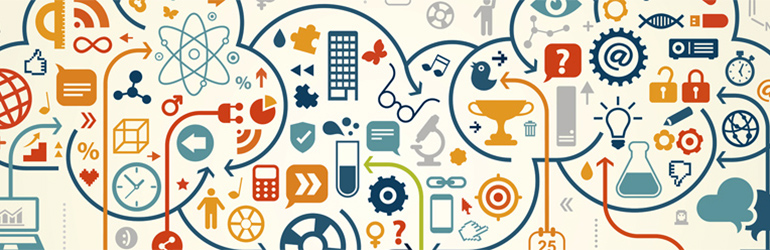 ŠKOLSKI KURIKULUM2019./2020.Zakon o odgoju i obrazovanju
u osnovnoj i srednjoj školiŠkolski kurikulum i godišnji plan i program rada školske ustanoveČlanak 28.(1) Škola radi na temelju školskog kurikuluma i godišnjeg plana i programa rada, a učenički dom na temelju godišnjeg plana i programa rada.(2) Školski kurikulum utvrđuje dugoročni i kratkoročni plan i program škole s izvannastavnim i izvanškolskim aktivnostima, a donosi se na temelju nacionalnog kurikuluma i nastavnog plana i programa.(3) Školski kurikulum određuje nastavni plan i program izbornih predmeta, izvannastavne i izvanškolske aktivnosti i druge odgojno-obrazovne aktivnosti, programe i projekte prema smjernicama hrvatskog nacionalnog obrazovnog standarda.(4) Školskim kurikulumom se utvrđuje:− aktivnost, program i/ili projekt,− ciljevi aktivnosti, programa i/ili projekta,− namjena aktivnosti, programa i/ili projekta,− nositelji aktivnosti, programa i/ili projekta i njihova odgovornost,− način realizacije aktivnosti, programa i/ili projekta,− vremenik aktivnosti, programa i/ili projekta,− detaljan troškovnik aktivnosti, programa i/ili projekta,− način vrednovanja i način korištenja rezultata vrednovanja.(5) Školski kurikulum donosi školski odbor do 30. rujna tekuće školske godine na prijedlog učiteljskog, odnosno nastavničkog vijeća.(6) Školski kurikulum mora biti dostupan svakom roditelju i učeniku u pisanom obliku.(7) Smatra se da je školski kurikulum dostupan svakom roditelju i učeniku u pisanom obliku, ako je objavljen na mrežnim stranicama školeUVODPod pojmom Školskog kurikuluma podrazumijevamo sve sadržaje, procese i aktivnosti koji su usmjereni na ostvarivanje ciljeva i zadaća odgoja i obrazovanja kako bismo promovirali  intelektualni, osobni, društveni i tjelesni razvoj učenika. On obuhvaća, osim službenih programa nastave, i druge programe koje škola provodi, pokazuje brojne aktivnosti učenika i učitelja, pokazuje po čemu je škola prepoznatljiva.Školski kurikulum temelji se na učeničkoj razini znanja, interesa i sposobnosti, na raznolikosti i kompleksnosti obrazovnih interesa i potreba učenika, roditelja i lokalne zajednice, stalnom porastu znanja, te potrebom oblikovanja učenikove osobnosti u svijetu koji se stalno mijenja.Planiranim aktivnostima, programima i projektima težimo kvalitetnim rezultatima ostvariti ciljeve usmjerene na učenika i njegov razvoj, stručnu samostalnost i odgovornost učitelja, samostalnost i razvoj škole, te uz potporu uže i šire društvene zajednice doprinijeti izgradnji učinkovitog i kvalitetnog obrazovnog sustava.Školski kurikulum objavljen na mrežnim stranicama škole, dostupan je učenicima, roditeljima i svima zainteresiranima za život i rad škole.Temeljem članka 118. st. 2. t. 4 Zakona o odgoju i obrazovanju u osnovnoj i srednjoj školi (NN broj: 87/08, 86/09, 92/10, 105/10, 90/11, 5/12, 16/12, 94/13 i 152/14) Školski odbor na sjednici održanoj 29. rujna 2017., na prijedlog Učiteljskog vijeća donosiŠ  K  O  L  S  K  I      K  U  R  I  K  U  L  U  MOŠ EUGENA KVATERNIKA RAKOVICAŠkolski kurikulum opisuje aktivnosti koje će se provoditi u školi tijekom nastavne i školske godine 2019./2020., a obuhvaća izbornu nastavu, dodatnu i dopunsku nastavu, izvannastavne aktivnosti, izvanučioničku nastavu, izlete i višednevnu naučnu ekskurziju, projekte i programe koji se provode u školi.IZBORNA NASTAVAU školi se izvode tri programa izborne nastave:Katolički vjeronauk – za učenike od 1. do 8. razredaNjemački jezik – za učenike od 4. do 8. razredaInformatika – za učenike 7. i 8. razredaCiljevi i zadaci izbornih predmeta sastavni su dio Nastavnog plana i programa za osnovnu školu (MZOŠ 2006.-NN 102/06.)Nositelji aktivnosti su  predmetni učitelji.Ostvarivanje programa: nastava, terenski rad, projektiVremenik: tjedno prema rasporedu sati, tijekom nastavne godine prema planu i programuMaterijalna osnova: MZOS, OŠ Eugena Kvaternika RakovicaTroškovi izvanučioničnog rada: škola, roditelji učenikaVrjednovanje će se provoditi prema planu predmetnih učitelja, praćenje nastave od strane ravnateljice i analize na sjednicama razrednih vijeća, odnosno učiteljskog vijeća.DODATNA NASTAVADodatna nastava organizirana je sa po jedan sat tjedno iz nastavnih predmeta Matematika i Hrvatski jezik u razrednoj nastavi, te Engleski jezik, Njemački jezik, Hrvatski jezik, Kemija, Povijest, Geografija i Matematika u predmetnoj nastavi. Dodatna nastava namijenjena je učenicima koji žele znati više, iznadprosječnim i/ili potencijalno darovitim učenicima i pripremanju tih učenika za natjecanja. Poštujući mogućnosti škole i interese učenika dodatna nastava raspoređena je na sljedeći način:Engleski jezik – 8.razred (1 h)Njemački jezik – 7.b (1h)Hrvatski jezik – 7.ab (1 h), 8. razred (2 h)Kemija/Biologija – 7.ab i 8. razred (1 h)Geografija – 5.a, 6.a, 7.ab i 8.a (1 h)Fizika  – 7.ab i 8. razredi (1 h) Matematika – 5. razred (1 h)Povijest-7.ab i 8.razred (1 h)DOPUNSKA NASTAVADopunska nastava namijenjena je učenicima koji teže svladavaju gradivo ili  rade po prilagođenom programu.Dopunska nastava organizirana je iz nastavnih predmeta Hrvatski jezik i Matematika u razrednoj i Hrvatski jezik, Matematika, Engleski jezik, Povijest i Kemija u predmetnoj nastavi, a provode je razredne učiteljice u nižim razredima te predmetni učitelji u predmetnoj nastavi.Broj uključenih  učenika  nije stalan i moguće su varijacije tijekom godine.IZVANNASTAVNE  AKTIVNOSTIIzvannastavne aktivnosti su interesne skupine u koje se učenici uključuju prema svojim interesima i sklonostima .Izvannastavne aktivnosti koje će se ove nastavne godine provoditi u školi su sljedeće:   - Pjevački zbor – Ivan Matanić   - Tamburaški orkestar – Ivan Matanić   - Vježbajmo zajedno- Jelena Požega   - Mali kreativci -  Snježana BićanićDomaćinstvo– Marija HazlerDomaćinstvo - Helena OstrunVesela djeca – Snježana Pavlić   - Mali zbor – Jelena SalopekLikovna grupa – Maja PestakPomladak Crvenog križa – Matej BarićŠkolski športski klub – Matej BarićVjeronaučna olimpijada – Antonia GendaDruštvene igre – Daliborka Grdić Društvene igre – Ivan PaulićDramska skupina – Ana SekulićMedijska skupina - Andrea LukendaUradi sam – Ana Kovačević, Snježana Oštrina PanićUčenička zadruga – Ana KovačevićPovjesničari - Anita ŠpeharKao međupredmetne teme uveli smo teme iz Građanskog odgoja i obrazovanja i poduzetništva. U sve razrede uveden  je zdravstveni odgoj i obrazovanje u okviru predmeta prirode i društva, prirode, biologije, TZK-a i SR-a.                                                                      ravnateljica:                                                                             ____________________                                                                                                   (Vera Ljubanović Grdić)IZBORNA NASTAVADODATNA NASTAVA – razredna  nastavaDODATNA NASTAVA – predmetna  nastavaDOPUNSKA NASTAVA – razredna nastavaDOPUNSKA NASTAVA – predmetna nastavaIZVANNASTAVNE AKTIVNOSTIIZVANUČIONIČNA NASTAVA - RAZREDNA NASTAVAIZVANUČIONIČNA NASTAVA – PREDMETNA  NASTAVAŠKOLSKI PROJEKTISATOVI RAZREDNIKAZDRAVSTVENI ODGOJ	U školskoj godini 2017./2019. nastavljamo s provođenjem zdravstvenog odgoja prema naputku Ministarstva znanosti, obrazovanja i sporta i Agencije za odgoj i obrazovanje.Provoditi će se od 1. razreda u nastavnim sadržajima Prirode i društva, Prirode/Biologije, Tjelesne i zdravstvene kulture te na satovima razredne zajednice. 	Kurikulum zdravstvenog odgoja ne mijenja program niti udžbenike navedenih predmeta nego se očekuju nove metode poučavanja usmjerene na stjecanje vještina i primijenjenog znanja.	Sadržaji kurikuluma zdravstvenog odgoja su integrirani u sat razredne zajednice. Sadržaji su podijeljeni u 4 modula: «Živjeti zdravo»; «Prevencija ovisnosti», «Prevencija nasilničkog ponašanja» te «Spolna/rodna ravnopravnost i odgovorno spolno ponašanje».CILJEVI:Stjecanje novih znanja i vještinaStvaranje zdravih životnih navikaUčenje kroz stjecanje novih informacija, ali i kroz praksuNAMJENAPrevencija debljine i bolesti srcaPrevencija svih kroničnih nezaraznih bolestiZaštita mentalnog zdravljaPrevencija bolesti ovisnostiZaštita reproduktivnog zdravljaPrevencija spolno prenosivih bolestiPrevencija neželjenih trudnoćaNOSITELJIRazrednici, učitelji Prirode/Biologije, učitelji TZK-a, učeniciNAČIN REALIZACIJEOvisno o temi (radionice, predavanja na satovima razredne zajednice, primjeri dobre prakse)Kroz materijale koje preporučuje AZOO ( knjiga «Sport i nasilje u Europi»; brošura «Rasizam, nogomet i Internet»; strip «Što? Rasist? Ja?»; «Europski priručnik za prevenciju pušenja, alkohola i droga»; priručnik «Školski programi prevencije ovisnosti»; brošura «Ukidanje tjelesnog kažnjavanje djece»; prezentacija «Primjereno ponašanje na športskim natjecanjima»)Kroz teme koje su već određene u planu SRO-a i nastavnim cjelinama Prirode i društva, Prirode/Biologije te TZK-aVREMENIKtijekom školske godine 2017./2019.TROŠKOVNIK- - - - - - - - - - - - - - -NAČIN VREDNOVANJAIzvršavanje školskih obavezaPoštivanje razrednih pravila i školskog kućnog redaKvalitetan odnos sa vršnjacimaManji broj oboljele djece od kroničnih nezaraznih bolestiGRAĐANSKI ODGOJ	U školskoj godini 2017./2019. nastavljamo s provođenjem Građanskog odgoja, a u skladu s Nacrtom Nastavnog plana i programa Građanskog odgoja i obrazovanja za osnovnu i srednju školu, travanj 2014.g. Provoditi će se od 1.do 8. razreda  na satovima razredne zajednice,  međupredmetno u svim nastavnim predmetima te izvannanstavnim aktivnostima. 	Kurikulum građanskog odgoja ne mijenja program niti udžbenike navedenih predmeta nego se očekuju nove metode poučavanja usmjerene na stjecanje vještina i primijenjenog znanja.CILJ: razvoj učenika kao emancipiranog i odgovornog građanina koji aktivno sudjeluje u razvoju demokratske građanske kulture ili etosa svoje škole, mjesta, države, Europe i svijetaNOSITELJI: razrednici, predmetni učiteljiNAČIN REALIZACIJE: ovisno o temi (radionice, predavanja, primjeri dobre prakse)VREMENIK: tijekom školske godine 2017./2019.TROŠKOVNIK: - - - - - - - - - - - - - - -NAČIN VREDNOVANJA:stečena znanja o svojim pravima, odgovornostima, mogućnostima i načinima djelovanja u zajednici;usvojene vještine uočavanja problema u zajednici i njihova miroljubivog rješavanja u suradnji s drugima;motiviranost za primjenom stečenog znanja i vještina u svakidašnjem životuPlan integriranja Programa međupredmetnih i interdisciplinarnih sadržaja Građanskog odgoja i obrazovanja u postojeće predmete i izvanučioničke aktivnosti u I., II., III. i IV. razredu osnovne škole Razred:  1.                                      Razrednica: Marija HazlerPlan integriranja Programa međupredmetnih i interdisciplinarnih sadržaja Građanskog odgoja i obrazovanja u postojeće predmete i izvanučioničke aktivnosti u I., II., III. i IV. razredu osnovne škole Domene: Domena A – Ljudska prava                  Domena B – Demokracija                  Domena C - Društvena zajednicaRazred:  PŠ 3. i 4. r.                    Razrednica: Helena OstrunPlan integriranja Programa međupredmetnih i interdisciplinarnih sadržaja Građanskog odgoja i obrazovanja u postojeće predmete i izvanučioničke aktivnosti u I., II., III. i IV. razredu osnovne škole Razred:  1.                                      Razrednica: Jelena PožegaPlan integriranja Programa međupredmetnih i interdisciplinarnih sadržaja Građanskog odgoja i obrazovanja u postojeće predmete i izvanučioničke aktivnosti u I., II., III. i IV. razredu osnovne škole Razred: 2.                                      Razrednica: Snježana PavlićPlan integriranja Programa međupredmetnih i interdisciplinarnih sadržaja Građanskog odgoja i obrazovanja u postojeće predmete i izvanučioničke aktivnosti u I., II., III. i IV. razredu osnovne škole Razred:  3.                                   Razrednica: Jelena SalopekPlan integriranja Programa međupredmetnih i interdisciplinarnih sadržaja Građanskog odgoja i obrazovanja u postojeće predmete i izvanučioničke aktivnosti u I., II., III. i IV. razredu osnovne škole Razred: 4.                                   Razrednica: Snježana BićanićPlan integriranja Programa međupredmetnih i interdisciplinarnih sadržaja Građanskog odgoja i obrazovanja u postojeće predmete i izvanučioničke aktivnosti u I., II., III. i IV. razredu osnovne škole Plan integriranja Programa međupredmetnih i interdisciplinarnih sadržaja Građanskog odgoja i obrazovanja u postojeće predmete i izvanučioničke aktivnosti u V., VI., VII. i VIII. razredu osnovne škole Razred: 5. a                                      Razrednica:  Ana KovačevićPlan integriranja Programa međupredmetnih i interdisciplinarnih sadržaja Građanskog odgoja i obrazovanja u postojeće predmete i izvanučioničke aktivnosti u V., VI., VII. i VIII. razredu osnovne školeRazred: 6.                                              Razrednica:  Ana SekulićPlan integriranja Programa međupredmetnih i interdisciplinarnih sadržaja Građanskog odgoja i obrazovanja u postojeće predmete i izvanučioničke aktivnosti u V., VI., VII. i VIII. razredu osnovne školeRazred: 7. a                                     Razrednica: Snježana Oštrina PanićPlan integriranja Programa međupredmetnih i interdisciplinarnih sadržaja Građanskog odgoja i obrazovanja u postojeće predmete i izvanučioničke aktivnosti u V., VI., VII. i VIII. razredu osnovne školeRazred: 7. b                                    Razrednica: Anita ŠpeharPlan integriranja Programa međupredmetnih i interdisciplinarnih sadržaja Građanskog odgoja i obrazovanja u postojeće predmete i izvanučioničke aktivnosti u V., VI., VII. i VIII. razredu osnovne školeRazred: 8.                                        Razrednica:  Daliborka GrdićPlan integriranja Programa međupredmetnih i interdisciplinarnih sadržaja Građanskog odgoja i obrazovanja u postojeće predmete i izvanučioničke aktivnosti u V., VI., VII. i VIII. razredu osnovne školeNa osnovi članka 128. Zakona o odgoju i obrazovanju u osnovnoj i srednjoj školi i članka 37. Statuta Osnovne škole Eugena Kvaternika, Rakovica 95, a na prijedlog Učiteljskog vijeća i ravnatelja škole, Školski odbor na sjednici održanoj 7. listopada 2019. godine donosi ŠKOLSKI KURIKULUM ZA 2019./2020. ŠKOLSKU GODINU          	    Ravnateljica škole:	                                      Predsjednica Školskog odbora:	_____________________                                 _________________________________              (Vera Ljubanović Grdić)                                                       (Marija Hazler)CILJ AKTIVNOSTINAMJENANAČINREALIZACIJENAČINVREDNOVANJATROŠKOVNIKNaziv aktivnosti: VJERONAUKRazredni odjel: 1, 2, 3, 4, 5, 6, 7ab, 8Nositelj: Antonia GendaNaziv aktivnosti: VJERONAUKRazredni odjel: 1, 2, 3, 4, 5, 6, 7ab, 8Nositelj: Antonia GendaNaziv aktivnosti: VJERONAUKRazredni odjel: 1, 2, 3, 4, 5, 6, 7ab, 8Nositelj: Antonia GendaVremenik: Dva sata tjedno tijekom školske godineBroj učenika/skupina: 148Vremenik: Dva sata tjedno tijekom školske godineBroj učenika/skupina: 148Naziv aktivnosti: VJERONAUKRazredni odjel: PŠ (1. razred, 3. i 4. razred)Nositelj: Antonia GendaNaziv aktivnosti: VJERONAUKRazredni odjel: PŠ (1. razred, 3. i 4. razred)Nositelj: Antonia GendaNaziv aktivnosti: VJERONAUKRazredni odjel: PŠ (1. razred, 3. i 4. razred)Nositelj: Antonia GendaVremenik: Dva sata tjedno tijekom školske godineBroj učenika/skupina: 4/2Vremenik: Dva sata tjedno tijekom školske godineBroj učenika/skupina: 4/2Pružiti postupno i sustavno upoznavanje i produbljivanje kršćanskoga nauka i vjere koja im omogućava izgradnju i ostvarenje zrele osobnosti.
Razviti sposobnost postavljanja pitanja o Bogu, čovjeku, svijetu, smislu i vrijednostima života, normama ljudskoga djelovanja te sposobnosti smislenoga predstavljanja i objašnjavanja odgovora koji na ta pitanja dolaze iz Objave i vjere Crkve. Razvijti religijsku pismenost i religijsku komunikacijsku kompetenciju kako bi se osnažili u suočavanju s različitim životnim situacijama te kritički promišljati i argumentirano obrazlažiti važnost osobnoga odgovornog djelovanja u Crkvi i društvu. Pripremiti učenike na odlazak na natjecanje iz ovog predmeta.Katolički vjeronauk, na sustavan i cjelovit način posreduje i tumači kršćansku objavu i vjeru Crkve. Omogućava učeniku da proširuje i obogaćuje svoja duhovna obzorja, da svjetlom razuma i vjere kritički promišlja i usvaja kršćansku poruku, da izgrađuje duhovnu, religioznu i moralnu zrelost, stječe znanja, usvaja stavove i vrednote kršćanske vjere u susretu s otajstvom Trojedinoga Boga, osobito u susretu s Isusom Kristom, Otkupiteljem i Spasiteljem, u svjetlu kršćanske objave, tradicije i nauka Crkve. Rad u skupini, u paru, individualni rad kroz dodatne nastavne listiće i materijale.Brojčano ocjenjivanje učenika.Vrednovanje u nastavnome predmetu Katolički vjeronauk nema za cilj samo postignuće brojčanih ocjena, nego je ponajprije usmjeravanje i motiviranje učenika za procese razumijevanja, reflektiranja, kritičkoga promišljanja te samovrednovanja.  100 kn materijala (papir za kopiranje, hamer papir)Naziv aktivnosti: informatikaRazredni odjel: 7.abNositelj: Valentina BlaškovićNaziv aktivnosti: informatikaRazredni odjel: 7.abNositelj: Valentina BlaškovićNaziv aktivnosti: informatikaRazredni odjel: 7.abNositelj: Valentina BlaškovićVremenik: Tijekom nastavne godine dva sata tjednoBroj učenika/skupina: 27/2Vremenik: Tijekom nastavne godine dva sata tjednoBroj učenika/skupina: 27/2Obučiti učenike sukladno planu i programu, za uporabu računala i primjenu teoretskih znanja u svakodnevnoj računalnoj komunikaciji i praksi.Osposobljavanje učenika za uporabu različitih računalnih operacija u svakodnevnom života. Nastava se odvija u specijaliziranoj informatičkoj učionici, dva sata tjedno, krozrazličite oblike i metodepoučavanja i učenja.Pismeno praćenje i brojčano ocjenjivanje učenika, ovaj izborni program je sastavni dio općeg uspjeha učenika i jedan od čimbenika izgradnje pozitivnih vrijednosti kod djece i mladeži, te stjecanje osnovnih znanja o primjeni informatičkih tehnologija.Potrošni materijal za rad učenika ….1.000,00 kn,Stručno usavršavanje učiteljice…1.000,00 kn.Naziv aktivnosti: informatikaRazredni odjel: 8.Nositelj: Andrea LukendaNaziv aktivnosti: informatikaRazredni odjel: 8.Nositelj: Andrea LukendaNaziv aktivnosti: informatikaRazredni odjel: 8.Nositelj: Andrea LukendaVremenik: Tijekom nastavne godine dva sata tjednoBroj učenika/skupina: 22/1Vremenik: Tijekom nastavne godine dva sata tjednoBroj učenika/skupina: 22/1Obučiti učenike sukladno planu i programu, za uporabu računala i primjenu teoretskih znanja u svakodnevnoj računalnoj komunikaciji i praksi.Osposobljavanje učenika za uporabu različitih računalnih operacija u svakodnevnom života.Nastava se odvija u specijaliziranoj informatičkoj učionici, dva sata tjedno, krozrazličite oblike i metodepoučavanja i učenja.Pismeno praćenje i brojčano ocjenjivanje učenika, ovaj izborni program je sastavni dio općeg uspjeha učenika i jedan od čimbenika izgradnje pozitivnih vrijednosti kod djece i mladeži, te stjecanje osnovnih znanja o primjeni informatičkih tehnologija.Troškovi održavanje i nadogradnje  informatičke opremeNaziv aktivnosti: Njemački jezikRazredni odjel: 5., 6., 7.a, 7.b, 8Nositelj: Andrea LukendaNaziv aktivnosti: Njemački jezikRazredni odjel: 5., 6., 7.a, 7.b, 8Nositelj: Andrea LukendaNaziv aktivnosti: Njemački jezikRazredni odjel: 5., 6., 7.a, 7.b, 8Nositelj: Andrea LukendaVremenik: Tijekom cijele nastavne godine, dva puta tjednoBroj učenika/skupina: 71 učenika/5Vremenik: Tijekom cijele nastavne godine, dva puta tjednoBroj učenika/skupina: 71 učenika/5Osposobiti učenika za temeljnu pisanu i usmenu komunikaciju na njemačkom jeziku. Razvijati jezičnu i komunikacijsku kompetenciju u sklopu sljedećih aktivnosti: razumijevanje govornog izraza (slušanja), razumijevanje pisanog teksta (čitanja), govorenja i pisanja. Kroz crteže , fotografije, izvornu građu i tekstove upoznati kulturološke sadržaje i znamenitosti država njemačkog govornog područja.Sporazumjeti se na njemačkom jeziku sa sugovornicima  i slušateljima u jednostavnim i uobičajenim situacijama.  Moći sročiti jednostavne usmene i pismene tekstove vezane uz teme koje učenike osobno zanimaju.  Usvajanje cjeloživotnih znanja i umijeća koja će ostati trajna učenikovo nasljeđe. Podizanje komunikativne kompetencije, kulturne svijesti i  izražavanja. Usvojiti znanja o kulturi naroda s njemačkih govornih područja.  Rad u skupini, u paru, individualni rad kroz dodatne nastavne listiće i materijale.Opisno praćenje napredovanja učenika i brojčano ocjenjivanje. Usmene i pismene provjere učenika. Projektor, računalo, papir za izradu nastavnih listića i plakata; troškovi kopiranjaNaziv aktivnosti: njemački jezikRazredni odjel: 4., PŠ (4. razred)Nositelj: Andrea LukendaNaziv aktivnosti: njemački jezikRazredni odjel: 4., PŠ (4. razred)Nositelj: Andrea LukendaNaziv aktivnosti: njemački jezikRazredni odjel: 4., PŠ (4. razred)Nositelj: Andrea LukendaVremenik:  Tijekom cijele nastavne godine, dva puta tjednoBroj učenika/skupina: 11 učenika/2Vremenik:  Tijekom cijele nastavne godine, dva puta tjednoBroj učenika/skupina: 11 učenika/2Osposobiti učenika za temeljnu pisanu i usmenu komunikaciju na njemačkom jeziku. Razvijati jezičnu i komunikacijsku kompetenciju u sklopu sljedećih aktivnosti: razumijevanje govornog izraza (slušanja), razumijevanje pisanog teksta (čitanja), govorenja i pisanja. Kroz crteže , fotografije, izvornu građu i tekstove upoznati kulturološke sadržaje i znamenitosti država njemačkog govornog područja.Sporazumjeti se na njemačkom jeziku sa sugovornicima  i slušateljima u jednostavnim i uobičajenim situacijama.  Moći sročiti jednostavne usmene i pismene tekstove vezane uz teme koje učenike osobno zanimaju. Rad u skupini, u paru, individualni rad kroz dodatne nastavne listiće i materijale.Opisno praćenje napredovanja učenika i brojčano ocjenjivanje. Usmene i pismene provjere učenika. Projektor, računalo, papir za izradu nastavnih listića i plakata; troškovi kopiranjaCILJEVI I ZADACICILJEVI I ZADACINAMJENANAČINREALIZACIJENAČINVREDNOVANJA NAČINVREDNOVANJA NAČINVREDNOVANJA TROŠKOVNIKNaziv aktivnosti: MATEMATIKARazredni odjel: 3.Nositelj: Jelena SalopekNaziv aktivnosti: MATEMATIKARazredni odjel: 3.Nositelj: Jelena SalopekNaziv aktivnosti: MATEMATIKARazredni odjel: 3.Nositelj: Jelena SalopekNaziv aktivnosti: MATEMATIKARazredni odjel: 3.Nositelj: Jelena SalopekVremenik: jedan sat tjedno tijekom nastavne godineBroj učenika/skupina:  11 učenika / 1 skupinaVremenik: jedan sat tjedno tijekom nastavne godineBroj učenika/skupina:  11 učenika / 1 skupinaVremenik: jedan sat tjedno tijekom nastavne godineBroj učenika/skupina:  11 učenika / 1 skupinaVremenik: jedan sat tjedno tijekom nastavne godineBroj učenika/skupina:  11 učenika / 1 skupinaCilj ove aktivnosti je razvijanje logičkog zaključivanja i apstraktnog mišljenja prilikom rješavanja matematičkih zadataka. Učenicima koji bez problema savladavaju redovne matematičke sadržaje omogućiti dodatne sadržaje da zadovolje svoje interese. Poticati učenike da primjenjuju usvojeno znanje u svakodnevnom životu. Cilj ove aktivnosti je razvijanje logičkog zaključivanja i apstraktnog mišljenja prilikom rješavanja matematičkih zadataka. Učenicima koji bez problema savladavaju redovne matematičke sadržaje omogućiti dodatne sadržaje da zadovolje svoje interese. Poticati učenike da primjenjuju usvojeno znanje u svakodnevnom životu. Aktivnost se organizira za učenike koji su zainteresirani za matematičke sadržaje i koji žele proširiti svoja znanja.Individualni rad, rad u paru i grupni rad uz dodatne nastavne listiće i materijale, razne igre i mozgalice.Praćenje uspješnosti matematičkih sposobnosti. Bilješke u odgovarajuću rubriku.Dati učenicima povratnu informaciju i motivirati ih za daljnji rad.Praćenje uspješnosti matematičkih sposobnosti. Bilješke u odgovarajuću rubriku.Dati učenicima povratnu informaciju i motivirati ih za daljnji rad.Troškovi kopiranja i ispisa dodatnog materijala za rad (50,00 kuna).Troškovi kopiranja i ispisa dodatnog materijala za rad (50,00 kuna).Naziv aktivnosti: MATEMATIKARazredni odjel: 4.Nositelj: Snježana BićanićNaziv aktivnosti: MATEMATIKARazredni odjel: 4.Nositelj: Snježana BićanićNaziv aktivnosti: MATEMATIKARazredni odjel: 4.Nositelj: Snježana BićanićNaziv aktivnosti: MATEMATIKARazredni odjel: 4.Nositelj: Snježana BićanićVremenik: jedan sat tjedno tijekom nastavne godineBroj učenika/skupina: 9 učenika / 1 skupinaVremenik: jedan sat tjedno tijekom nastavne godineBroj učenika/skupina: 9 učenika / 1 skupinaVremenik: jedan sat tjedno tijekom nastavne godineBroj učenika/skupina: 9 učenika / 1 skupinaVremenik: jedan sat tjedno tijekom nastavne godineBroj učenika/skupina: 9 učenika / 1 skupinaUsvajanje matematičkih znanja potrebnih za razumijevanje pojava i zakonitosti u društvu. Primjena usvojenog znanja u svakodnevnom životu, svladavanje matematičkog jezika. Razvijanje apstraktnog mišljenja i logičkog zaključivanja te sposobnosti rješavanja složenijih matematičkih zadataka..Razvijati sposobnost samostalnog rada.Produbiti učenikovo znanje i uputiti ga u različite načine dolaska do rezultata.Usvajanje matematičkih znanja potrebnih za razumijevanje pojava i zakonitosti u društvu. Primjena usvojenog znanja u svakodnevnom životu, svladavanje matematičkog jezika. Razvijanje apstraktnog mišljenja i logičkog zaključivanja te sposobnosti rješavanja složenijih matematičkih zadataka..Razvijati sposobnost samostalnog rada.Produbiti učenikovo znanje i uputiti ga u različite načine dolaska do rezultata.Aktivnost se organizira za učenike koji su izrazito zainteresirani za matematičke sadržaje, a imaju i predznanja koja kroz ovaj oblik nastave žele proširiti. Razvijanje i poticanje kreativnosti i samostalnosti u rješavanju zadataka koristeći različite i zanimljive metode rada.Individualno rješavanje problemskih zadataka uz vodstvo i poticaj učiteljice, rad u paru, igre, mozgalice i slično.Praćenje uspješnosti matematičkih sposobnosti. Usmena i pismena provjera učenika. Rezultati će se koristiti u svrhu poboljšanja kvalitete rada i za daljnje poticanje razvoja matematičkih sposobnosti učenikaPraćenje uspješnosti matematičkih sposobnosti. Usmena i pismena provjera učenika. Rezultati će se koristiti u svrhu poboljšanja kvalitete rada i za daljnje poticanje razvoja matematičkih sposobnosti učenikaTroškovi kopiranja i ispisa dodatnog materijala za rad (50,00 kuna).Troškovi kopiranja i ispisa dodatnog materijala za rad (50,00 kuna).Naziv aktivnosti: MATEMATIKARazredni odjel: 2.Nositelj: Snježana PavlićNaziv aktivnosti: MATEMATIKARazredni odjel: 2.Nositelj: Snježana PavlićNaziv aktivnosti: MATEMATIKARazredni odjel: 2.Nositelj: Snježana PavlićNaziv aktivnosti: MATEMATIKARazredni odjel: 2.Nositelj: Snježana PavlićVremenik: jedan sat tjedno tijekom nastavne godineBroj učenika/skupina: 5Vremenik: jedan sat tjedno tijekom nastavne godineBroj učenika/skupina: 5Vremenik: jedan sat tjedno tijekom nastavne godineBroj učenika/skupina: 5Vremenik: jedan sat tjedno tijekom nastavne godineBroj učenika/skupina: 5Učenicima koji s lakoćom usvajaju redovne matematičke sadržaje pružiti dodatne sadržaje kako bi zadovoljili svoje interese i produbili svoje znanje.Osposobiti učenike za nastavak školovanja. Razvijanje pojmovnog i apstraktnog mišljenja, te logičkog zaključivanja.Učenicima koji s lakoćom usvajaju redovne matematičke sadržaje pružiti dodatne sadržaje kako bi zadovoljili svoje interese i produbili svoje znanje.Osposobiti učenike za nastavak školovanja. Razvijanje pojmovnog i apstraktnog mišljenja, te logičkog zaključivanja.Omogućiti uspješnim učenicima da usvajaju dodatne sadržaje, razvijaju vještine i proširuju matematička znanja.Rad u skupini, u paru, individualni rad kroz dodatne nastavne listiće i materijale.Postignuća učenika se bilježe u odgovarajuću rubriku za napredovanje i iskazivanje interesa.Postignuća učenika se bilježe u odgovarajuću rubriku za napredovanje i iskazivanje interesa.Troškovi kopiranja i ispisa dodatnog materijala za rad (oko 50 kn)Troškovi kopiranja i ispisa dodatnog materijala za rad (oko 50 kn)CILJEVI I ZADACINAMJENANAMJENANAČINREALIZACIJENAČINVREDNOVANJATROŠKOVNIKTROŠKOVNIKTROŠKOVNIKNaziv aktivnosti: MATEMATIKARazredni odjel: 3. i 4. razred PŠ Braće Pavlić Drežnik GradNositelj: Helena OstrunNaziv aktivnosti: MATEMATIKARazredni odjel: 3. i 4. razred PŠ Braće Pavlić Drežnik GradNositelj: Helena OstrunNaziv aktivnosti: MATEMATIKARazredni odjel: 3. i 4. razred PŠ Braće Pavlić Drežnik GradNositelj: Helena OstrunNaziv aktivnosti: MATEMATIKARazredni odjel: 3. i 4. razred PŠ Braće Pavlić Drežnik GradNositelj: Helena OstrunVremenik: 1 sat tjedno tijekom nastavne godineBroj učenika/skupina: 2/1Vremenik: 1 sat tjedno tijekom nastavne godineBroj učenika/skupina: 2/1Vremenik: 1 sat tjedno tijekom nastavne godineBroj učenika/skupina: 2/1Vremenik: 1 sat tjedno tijekom nastavne godineBroj učenika/skupina: 2/1Usvajanje matematičkih znanja potrebnih za razumijevanje pojava i zakonitosti u društvu. Primjena usvojenog znanja u svakodnevnom životu, svladavanje matematičkog jezika. Razvijanje apstraktnog mišljenja i logičkog zaključivanja te sposobnosti rješavanja složenijih matematičkih zadataka.Razvijati sposobnost samostalnog rada.Usvajanje matematičkih znanja potrebnih za razumijevanje pojava i zakonitosti u društvu. Primjena usvojenog znanja u svakodnevnom životu, svladavanje matematičkog jezika. Razvijanje apstraktnog mišljenja i logičkog zaključivanja te sposobnosti rješavanja složenijih matematičkih zadataka.Razvijati sposobnost samostalnog rada.Aktivnost se organizira za učenike koji su izrazito zainteresirani za matematičke sadržaje, a imaju i predznanja koja kroz ovaj oblik nastave žele proširiti.Razvijanje i poticanje kreativnosti i samostalnosti u rješavanju zadataka koristeći različite i zanimljive metode rada.Individualno rješavanje problemskih zadataka uz vodstvo i poticaj učiteljice, rad u paru, igre, mozgalice, logički zadaci za djecu i slično.Praćenje uspješnosti matematičkih sposobnosti. Usmena i pismena provjera učenika. Rezultati će se koristiti u svrhu poboljšanja kvalitete rada i za daljnje poticanje razvoja matematičkih sposobnosti učenika.Praćenje uspješnosti matematičkih sposobnosti. Usmena i pismena provjera učenika. Rezultati će se koristiti u svrhu poboljšanja kvalitete rada i za daljnje poticanje razvoja matematičkih sposobnosti učenika.Troškovi kopiranja i ispisa dodatnog materijala za rad (50,00 kuna).Troškovi kopiranja i ispisa dodatnog materijala za rad (50,00 kuna).Naziv aktivnosti:MATEMATIKARazredni odjel:1. ANositelj: Jelena PožegaNaziv aktivnosti:MATEMATIKARazredni odjel:1. ANositelj: Jelena PožegaNaziv aktivnosti:MATEMATIKARazredni odjel:1. ANositelj: Jelena PožegaNaziv aktivnosti:MATEMATIKARazredni odjel:1. ANositelj: Jelena PožegaVremenik: jedan sat tjedno tijekom nastavne godine 2019./2020.Broj učenika/skupina:  8 učenika / 1 skupinaVremenik: jedan sat tjedno tijekom nastavne godine 2019./2020.Broj učenika/skupina:  8 učenika / 1 skupinaVremenik: jedan sat tjedno tijekom nastavne godine 2019./2020.Broj učenika/skupina:  8 učenika / 1 skupinaVremenik: jedan sat tjedno tijekom nastavne godine 2019./2020.Broj učenika/skupina:  8 učenika / 1 skupinaPostupnim usvajanjem matematičkih znanja i vještina, učenici razvijaju i matematičke procese koji će se na ovim satima još više produbiti i ostvariti.Time će se na primjeren način pripremiti učenike za rješavanje problemskih situacija u svakodnevnom životu, kao i unaprijediti matematičke kompetencije za daljnje obrazovanje.Postupnim usvajanjem matematičkih znanja i vještina, učenici razvijaju i matematičke procese koji će se na ovim satima još više produbiti i ostvariti.Time će se na primjeren način pripremiti učenike za rješavanje problemskih situacija u svakodnevnom životu, kao i unaprijediti matematičke kompetencije za daljnje obrazovanje.Putem raznih didaktičkih igara i aktivnosti prvenstveno poticati istraživački i natjecateljski duh te međusobnu suradnju. amostalno i u suradničkome okruženju matematički rasuđivati logičkim, kreativnim i kritičkim promišljanjem i povezivanjem, argumentiranim raspravama, zaključivanjem, provjeravanjem pretpostavki i postupaka te dokazivanjem tvrdnjiIndividualno, rad u paru, timski rad, ovisno o tipu zadatka i složenosti istog.Usmena i pismena provjera učenika kako bi se uvidjeli naučeni sadržaji. Rezultati će se koristiti u svrhu poboljšanja rada te daljnjeg poticanja usavršavanja matematičkog jezika.Usmena i pismena provjera učenika kako bi se uvidjeli naučeni sadržaji. Rezultati će se koristiti u svrhu poboljšanja rada te daljnjeg poticanja usavršavanja matematičkog jezika.Troškovi kopiranja i ispisa dodatnog materijala za rad (50,00 kuna).Troškovi kopiranja i ispisa dodatnog materijala za rad (50,00 kuna).CILJEVI I ZADACICILJEVI I ZADACINAMJENANAMJENANAMJENANAČINREALIZACIJENAČINVREDNOVANJA NAČINVREDNOVANJA NAČINVREDNOVANJA NAČINVREDNOVANJA TROŠKOVNIKNaziv aktivnosti: KEMIJA/BIOLOGIJARazredni odjel: 7. i 8. razred Nositelj: Ivan Paulić Naziv aktivnosti: KEMIJA/BIOLOGIJARazredni odjel: 7. i 8. razred Nositelj: Ivan Paulić Naziv aktivnosti: KEMIJA/BIOLOGIJARazredni odjel: 7. i 8. razred Nositelj: Ivan Paulić Naziv aktivnosti: KEMIJA/BIOLOGIJARazredni odjel: 7. i 8. razred Nositelj: Ivan Paulić Naziv aktivnosti: KEMIJA/BIOLOGIJARazredni odjel: 7. i 8. razred Nositelj: Ivan Paulić Naziv aktivnosti: KEMIJA/BIOLOGIJARazredni odjel: 7. i 8. razred Nositelj: Ivan Paulić Vremenik: Tijekom školske godine. Kemija: od 9 rujna 2019. do 21. veljače. Biologija: od 2. ožujka 2020. do17. lipnja 2020. Sveukupno 35 sati.Broj učenika/skupina: do 5Vremenik: Tijekom školske godine. Kemija: od 9 rujna 2019. do 21. veljače. Biologija: od 2. ožujka 2020. do17. lipnja 2020. Sveukupno 35 sati.Broj učenika/skupina: do 5Vremenik: Tijekom školske godine. Kemija: od 9 rujna 2019. do 21. veljače. Biologija: od 2. ožujka 2020. do17. lipnja 2020. Sveukupno 35 sati.Broj učenika/skupina: do 5Vremenik: Tijekom školske godine. Kemija: od 9 rujna 2019. do 21. veljače. Biologija: od 2. ožujka 2020. do17. lipnja 2020. Sveukupno 35 sati.Broj učenika/skupina: do 5Vremenik: Tijekom školske godine. Kemija: od 9 rujna 2019. do 21. veljače. Biologija: od 2. ožujka 2020. do17. lipnja 2020. Sveukupno 35 sati.Broj učenika/skupina: do 5Aktivnosti na dodatnoj nastavi podrazumijevaju produbljenje sadržaja za učenike koji pokazuju veća znanja od prosječnog. Cilj dodatne nastave iz kemije/biologije je proširivanje i produbljivanje znanja izvan opsega gradiva koje se obrađuje na redovnoj nastavi, s posebnim naglaskom na savladavanje gradiva koje bi moglo biti u ispitnim materijalima na županijskom natjecanju.Aktivnosti na dodatnoj nastavi podrazumijevaju produbljenje sadržaja za učenike koji pokazuju veća znanja od prosječnog. Cilj dodatne nastave iz kemije/biologije je proširivanje i produbljivanje znanja izvan opsega gradiva koje se obrađuje na redovnoj nastavi, s posebnim naglaskom na savladavanje gradiva koje bi moglo biti u ispitnim materijalima na županijskom natjecanju.Ponuđenim proširenim sadržajima razvijamo znanje učenika te omogućujemo da zadovolje svoje interese za pojedino područje. Pripremanje učenika za odlazak na natjecanja iz ovog područja.Ponuđenim proširenim sadržajima razvijamo znanje učenika te omogućujemo da zadovolje svoje interese za pojedino područje. Pripremanje učenika za odlazak na natjecanja iz ovog područja.Ponuđenim proširenim sadržajima razvijamo znanje učenika te omogućujemo da zadovolje svoje interese za pojedino područje. Pripremanje učenika za odlazak na natjecanja iz ovog područja.Redoviti rad s učenicima u okviru dodatne nastave.Prije natjecanja češće organizirati konzultativne sastanke i praktični rad u kabinetu za kemiju i biologiju.Vrednovanje ovih aktivnosti najviše će se vršiti na samim natjecanjima.Vrednovanje ovih aktivnosti najviše će se vršiti na samim natjecanjima.Vrednovanje ovih aktivnosti najviše će se vršiti na samim natjecanjima.Uredski materijal cca 100knUredski materijal cca 100knNaziv aktivnosti: ENGLESKI JEZIKRazredni odjel: 8.aNositelj: Snježana Oštrina PanićNaziv aktivnosti: ENGLESKI JEZIKRazredni odjel: 8.aNositelj: Snježana Oštrina PanićNaziv aktivnosti: ENGLESKI JEZIKRazredni odjel: 8.aNositelj: Snježana Oštrina PanićNaziv aktivnosti: ENGLESKI JEZIKRazredni odjel: 8.aNositelj: Snježana Oštrina PanićNaziv aktivnosti: ENGLESKI JEZIKRazredni odjel: 8.aNositelj: Snježana Oštrina PanićNaziv aktivnosti: ENGLESKI JEZIKRazredni odjel: 8.aNositelj: Snježana Oštrina PanićVremenik: 1 sat tjedno tokom školske godine 2019./2020. Broj učenika/skupina: do 10 učenika/1skupinaVremenik: 1 sat tjedno tokom školske godine 2019./2020. Broj učenika/skupina: do 10 učenika/1skupinaVremenik: 1 sat tjedno tokom školske godine 2019./2020. Broj učenika/skupina: do 10 učenika/1skupinaVremenik: 1 sat tjedno tokom školske godine 2019./2020. Broj učenika/skupina: do 10 učenika/1skupinaVremenik: 1 sat tjedno tokom školske godine 2019./2020. Broj učenika/skupina: do 10 učenika/1skupinaIndividualizirani oblik rada u skupini s učenicima koji su aktivno pokazali interes za učenje engleskog jezika; upoznavanje  s novim vokabularom, razvijanje jezične kompetencije kroz 4 osnovne vještine (slušanje, čitanje, pisanje, govor), osposobljavanje učenika za osnovnu govornu i pisanu komunikaciju,čitanje fonetskih simbola u rječniku, uvođenje prepričavanja i dramatizacija, pisanje diktata, izrada tematskih plakata, pisanje vođenih sastavaka,  korištenje različitih tehnika učenja: mnemotehnike i asocijacije, upoznavanje s običajima u zemljama engleskog govornog područja.Individualizirani oblik rada u skupini s učenicima koji su aktivno pokazali interes za učenje engleskog jezika; upoznavanje  s novim vokabularom, razvijanje jezične kompetencije kroz 4 osnovne vještine (slušanje, čitanje, pisanje, govor), osposobljavanje učenika za osnovnu govornu i pisanu komunikaciju,čitanje fonetskih simbola u rječniku, uvođenje prepričavanja i dramatizacija, pisanje diktata, izrada tematskih plakata, pisanje vođenih sastavaka,  korištenje različitih tehnika učenja: mnemotehnike i asocijacije, upoznavanje s običajima u zemljama engleskog govornog područja.Razvijati samopouzdanje učenika u govornom izražavanju na engleskom jeziku, razvijati pozitivan stav prema učenju stranog jezika, upoznati i naučiti različite jezične strukture u smislenom kontekstu, koristiti personalizaciju (dopustiti učenicima da uče jezik govoreći o sebi i svojim interesima), poticati učenike za učenje stranog jezika kroz teme i aktivnosti koje su prikladne za njihove potrebe, interese i sposobnosti.Razvijati samopouzdanje učenika u govornom izražavanju na engleskom jeziku, razvijati pozitivan stav prema učenju stranog jezika, upoznati i naučiti različite jezične strukture u smislenom kontekstu, koristiti personalizaciju (dopustiti učenicima da uče jezik govoreći o sebi i svojim interesima), poticati učenike za učenje stranog jezika kroz teme i aktivnosti koje su prikladne za njihove potrebe, interese i sposobnosti.Razvijati samopouzdanje učenika u govornom izražavanju na engleskom jeziku, razvijati pozitivan stav prema učenju stranog jezika, upoznati i naučiti različite jezične strukture u smislenom kontekstu, koristiti personalizaciju (dopustiti učenicima da uče jezik govoreći o sebi i svojim interesima), poticati učenike za učenje stranog jezika kroz teme i aktivnosti koje su prikladne za njihove potrebe, interese i sposobnosti.Korištenje metoda i oblika rada u nastavi engleskog jezika;  rad u dvije skupine.Usmenim i pismenim ispitivanjem, ocjenjivanjem domaćih zadaća i aktivnosti na satu prema pravilniku o načinu praćenja i ocjenjivanja. Usmenim i pismenim ispitivanjem, ocjenjivanjem domaćih zadaća i aktivnosti na satu prema pravilniku o načinu praćenja i ocjenjivanja. Usmenim i pismenim ispitivanjem, ocjenjivanjem domaćih zadaća i aktivnosti na satu prema pravilniku o načinu praćenja i ocjenjivanja. Projektor, računalo, papir za izradu nastavnih listića i plakata; troškovi kopiranjaProjektor, računalo, papir za izradu nastavnih listića i plakata; troškovi kopiranjaCILJEVI I ZADACICILJEVI I ZADACINAMJENANAMJENANAMJENANAČINREALIZACIJENAČINVREDNOVANJANAČINVREDNOVANJATROŠKOVNIKTROŠKOVNIKTROŠKOVNIKNaziv aktivnosti: HRVATSKI JEZIKRazredni odjel: 7.a i 7.b, 8.Nositelj: Katarina Mašić i Ana SekulićNaziv aktivnosti: HRVATSKI JEZIKRazredni odjel: 7.a i 7.b, 8.Nositelj: Katarina Mašić i Ana SekulićNaziv aktivnosti: HRVATSKI JEZIKRazredni odjel: 7.a i 7.b, 8.Nositelj: Katarina Mašić i Ana SekulićNaziv aktivnosti: HRVATSKI JEZIKRazredni odjel: 7.a i 7.b, 8.Nositelj: Katarina Mašić i Ana SekulićNaziv aktivnosti: HRVATSKI JEZIKRazredni odjel: 7.a i 7.b, 8.Nositelj: Katarina Mašić i Ana SekulićNaziv aktivnosti: HRVATSKI JEZIKRazredni odjel: 7.a i 7.b, 8.Nositelj: Katarina Mašić i Ana SekulićVremenik: 1 sat tjedno tijekom školske godine te česte konzultacije prije natjecanja8. razred – 2 sata tjedno tijekom školske godineBroj učenika/skupina: 7.a i 7.b - do 10 učenika/1 skupina8. - do 5 učenika/1 skupina	Vremenik: 1 sat tjedno tijekom školske godine te česte konzultacije prije natjecanja8. razred – 2 sata tjedno tijekom školske godineBroj učenika/skupina: 7.a i 7.b - do 10 učenika/1 skupina8. - do 5 učenika/1 skupina	Vremenik: 1 sat tjedno tijekom školske godine te česte konzultacije prije natjecanja8. razred – 2 sata tjedno tijekom školske godineBroj učenika/skupina: 7.a i 7.b - do 10 učenika/1 skupina8. - do 5 učenika/1 skupina	Vremenik: 1 sat tjedno tijekom školske godine te česte konzultacije prije natjecanja8. razred – 2 sata tjedno tijekom školske godineBroj učenika/skupina: 7.a i 7.b - do 10 učenika/1 skupina8. - do 5 učenika/1 skupina	Vremenik: 1 sat tjedno tijekom školske godine te česte konzultacije prije natjecanja8. razred – 2 sata tjedno tijekom školske godineBroj učenika/skupina: 7.a i 7.b - do 10 učenika/1 skupina8. - do 5 učenika/1 skupina	Osposobiti učenike za jezičnu komunikaciju koja im omogućuje uključivanje u cjeloživotno učenje. Učenike koji brzo i lako usvajaju nastavne sadržaje Hrvatskoga jezika te brzo i točno logički zaključuju, poticati da razvijaju svoje potencijale u što većoj mjeri. Poticanje učenika na pronalaženje različitih rješenja na postavljene zadatke. Produbljivati interes, znanja, sposobnosti i vještine za sadržaje iz jezika, domaće i svjetske književnosti, medijske kulture te jezičnog izražavanja i stvaranja. Osposobiti učenike za jezičnu komunikaciju koja im omogućuje uključivanje u cjeloživotno učenje. Učenike koji brzo i lako usvajaju nastavne sadržaje Hrvatskoga jezika te brzo i točno logički zaključuju, poticati da razvijaju svoje potencijale u što većoj mjeri. Poticanje učenika na pronalaženje različitih rješenja na postavljene zadatke. Produbljivati interes, znanja, sposobnosti i vještine za sadržaje iz jezika, domaće i svjetske književnosti, medijske kulture te jezičnog izražavanja i stvaranja. Ponuđenim proširenim sadržajima razvijamo znanje učenika iz područja jezika i književnosti, omogućujemo da zadovolje svoje interese za pojedino područje što će im biti od velike pomoći u daljnjem školovanju.Primjena stečenih znanja u svakodnevnom životu. Osposobljavanje za samostalno čitanje i recepciju književnih djela. Osposobljavanje da kritički promišljaju o djelima književnosti, filmovima i kazališnim predstavama. Ponuđenim proširenim sadržajima razvijamo znanje učenika iz područja jezika i književnosti, omogućujemo da zadovolje svoje interese za pojedino područje što će im biti od velike pomoći u daljnjem školovanju.Primjena stečenih znanja u svakodnevnom životu. Osposobljavanje za samostalno čitanje i recepciju književnih djela. Osposobljavanje da kritički promišljaju o djelima književnosti, filmovima i kazališnim predstavama. Ponuđenim proširenim sadržajima razvijamo znanje učenika iz područja jezika i književnosti, omogućujemo da zadovolje svoje interese za pojedino područje što će im biti od velike pomoći u daljnjem školovanju.Primjena stečenih znanja u svakodnevnom životu. Osposobljavanje za samostalno čitanje i recepciju književnih djela. Osposobljavanje da kritički promišljaju o djelima književnosti, filmovima i kazališnim predstavama. Rad s učenicima u okviru dodatne nastave.Vrijeme do natjecanja obilježeno pripremama za natjecanje, a nakon toga rad na temama koje budu aktualne.Individualni rad, rad u paru, skupni rad.Praćenje uspješnosti u znanju hrvatskog jezika kao i pisanom izražavanju. Usmena i pisana provjera učenika. Sudjelovanje i postignuća na natjecanjima.Rezultati će se koristiti u svrhu poboljšanja kvalitete rada i za daljnje poticanje razvoja sposobnosti učenika.Praćenje uspješnosti u znanju hrvatskog jezika kao i pisanom izražavanju. Usmena i pisana provjera učenika. Sudjelovanje i postignuća na natjecanjima.Rezultati će se koristiti u svrhu poboljšanja kvalitete rada i za daljnje poticanje razvoja sposobnosti učenika.Praćenje uspješnosti u znanju hrvatskog jezika kao i pisanom izražavanju. Usmena i pisana provjera učenika. Sudjelovanje i postignuća na natjecanjima.Rezultati će se koristiti u svrhu poboljšanja kvalitete rada i za daljnje poticanje razvoja sposobnosti učenika.Različiti potrošni materijal (troškovi kopiranja, papir za izradu nastavnih listića)Troškovi prijevoza. Različiti potrošni materijal (troškovi kopiranja, papir za izradu nastavnih listića)Troškovi prijevoza. Naziv aktivnosti: GEOGRAFIJARazredni odjel: 5.a, 6.a, 7.ab i 8.aNositelj: Daliborka GrdićNaziv aktivnosti: GEOGRAFIJARazredni odjel: 5.a, 6.a, 7.ab i 8.aNositelj: Daliborka GrdićNaziv aktivnosti: GEOGRAFIJARazredni odjel: 5.a, 6.a, 7.ab i 8.aNositelj: Daliborka GrdićNaziv aktivnosti: GEOGRAFIJARazredni odjel: 5.a, 6.a, 7.ab i 8.aNositelj: Daliborka GrdićNaziv aktivnosti: GEOGRAFIJARazredni odjel: 5.a, 6.a, 7.ab i 8.aNositelj: Daliborka GrdićNaziv aktivnosti: GEOGRAFIJARazredni odjel: 5.a, 6.a, 7.ab i 8.aNositelj: Daliborka GrdićVremenik: 1 sat tjedno tijekom školske godine te dodatne konzultacije prije natjecanjaBroj učenika/skupina: do 10 učenika/1 skupinaVremenik: 1 sat tjedno tijekom školske godine te dodatne konzultacije prije natjecanjaBroj učenika/skupina: do 10 učenika/1 skupinaVremenik: 1 sat tjedno tijekom školske godine te dodatne konzultacije prije natjecanjaBroj učenika/skupina: do 10 učenika/1 skupinaVremenik: 1 sat tjedno tijekom školske godine te dodatne konzultacije prije natjecanjaBroj učenika/skupina: do 10 učenika/1 skupinaVremenik: 1 sat tjedno tijekom školske godine te dodatne konzultacije prije natjecanjaBroj učenika/skupina: do 10 učenika/1 skupinaPoticati i razvijati interes za nastavni predmet. Omogućiti učenicima koji pokazuju veća znanja i sposobnosti od uobičajenog proširivanje znanja. Pažnja će se posvetiti produbljivanju nastavnih sadržaja iz redovnog programa i učeničkim istraživanjima o određenoj tematici. Uočiti svakodnevnu uporabu geografije u životu, te je primijeniti u rješavanju problemskih situacija svakodnevnoga života. Pripremiti i usmjeriti učenike na natjecanja iz geografije, poticati njihovu znatiželju i korištenje raznolikih metoda učenja i istraživanja. Razvijati geografske vještine i samostalnost u radu.Poticati i razvijati interes za nastavni predmet. Omogućiti učenicima koji pokazuju veća znanja i sposobnosti od uobičajenog proširivanje znanja. Pažnja će se posvetiti produbljivanju nastavnih sadržaja iz redovnog programa i učeničkim istraživanjima o određenoj tematici. Uočiti svakodnevnu uporabu geografije u životu, te je primijeniti u rješavanju problemskih situacija svakodnevnoga života. Pripremiti i usmjeriti učenike na natjecanja iz geografije, poticati njihovu znatiželju i korištenje raznolikih metoda učenja i istraživanja. Razvijati geografske vještine i samostalnost u radu.Nastava je namijenjena za učenike koji se pripremaju za natjecanja i koji pokazuju veliki interes za nastavni predmet.Omogućiti učenicima upoznavanje sa dodatnim sadržajima i produbljivanje znanja.Nastava je namijenjena za učenike koji se pripremaju za natjecanja i koji pokazuju veliki interes za nastavni predmet.Omogućiti učenicima upoznavanje sa dodatnim sadržajima i produbljivanje znanja.Nastava je namijenjena za učenike koji se pripremaju za natjecanja i koji pokazuju veliki interes za nastavni predmet.Omogućiti učenicima upoznavanje sa dodatnim sadržajima i produbljivanje znanja.Rad se odvija u grupama i individualno. Naglasak na istraživačkom radu i projektima.Učenici svoje rezultate ostvaruju kroz školsko, županijsko i državno natjecanje. Predstavljanje projekata, plakata i PPT prezentacija u razredu. Sustavno praćenje tijekom cijele godine u za to predviđenoj pedagoškoj dokumentaciji.Učenici svoje rezultate ostvaruju kroz školsko, županijsko i državno natjecanje. Predstavljanje projekata, plakata i PPT prezentacija u razredu. Sustavno praćenje tijekom cijele godine u za to predviđenoj pedagoškoj dokumentaciji.Učenici svoje rezultate ostvaruju kroz školsko, županijsko i državno natjecanje. Predstavljanje projekata, plakata i PPT prezentacija u razredu. Sustavno praćenje tijekom cijele godine u za to predviđenoj pedagoškoj dokumentaciji.Različiti potrošni materijal (troškovi kopiranja, papir za izradu nastavnih listića)Troškovi prijevoza. Različiti potrošni materijal (troškovi kopiranja, papir za izradu nastavnih listića)Troškovi prijevoza. CILJEVI I ZADACICILJEVI I ZADACICILJEVI I ZADACINAMJENANAMJENANAČINREALIZACIJENAČINVREDNOVANJANAČINVREDNOVANJATROŠKOVNIKTROŠKOVNIKTROŠKOVNIKNaziv aktivnosti: FIZIKARazredni odjel: 7.a, 7.b. i 8.Nositelj: Mande KolićNaziv aktivnosti: FIZIKARazredni odjel: 7.a, 7.b. i 8.Nositelj: Mande KolićNaziv aktivnosti: FIZIKARazredni odjel: 7.a, 7.b. i 8.Nositelj: Mande KolićNaziv aktivnosti: FIZIKARazredni odjel: 7.a, 7.b. i 8.Nositelj: Mande KolićNaziv aktivnosti: FIZIKARazredni odjel: 7.a, 7.b. i 8.Nositelj: Mande KolićNaziv aktivnosti: FIZIKARazredni odjel: 7.a, 7.b. i 8.Nositelj: Mande KolićVremenik: tijekom školske godineBroj učenika/skupina: do 5 učenikaVremenik: tijekom školske godineBroj učenika/skupina: do 5 učenikaVremenik: tijekom školske godineBroj učenika/skupina: do 5 učenikaVremenik: tijekom školske godineBroj učenika/skupina: do 5 učenikaVremenik: tijekom školske godineBroj učenika/skupina: do 5 učenikaProdubiti i proširiti znanje učenika iz fizike rješavajući probleme koji nisu sastavni dio redovnog programa.
Produbiti i proširiti znanje učenika iz fizike rješavajući probleme koji nisu sastavni dio redovnog programa.
Pripremiti učenike za natjecanje iz fizike te na daljnju nadogradnju znanja u srednjoj školi.Pripremiti učenike za natjecanje iz fizike te na daljnju nadogradnju znanja u srednjoj školi.Pripremiti učenike za natjecanje iz fizike te na daljnju nadogradnju znanja u srednjoj školi.-individualan rad- predavanja učiteljice- rješavanje problemskih zadataka  -rješavanje zadataka sa školskih, županijskih i državnih natjecanja uz stručno vodstvo i poticaj učiteljice Sustavno praćenje napredovanja učenika.Učenici svoje rezultate ostvaruju kroz školsko, županijsko i državno natjecanje.Sustavno praćenje napredovanja učenika.Učenici svoje rezultate ostvaruju kroz školsko, županijsko i državno natjecanje.Sustavno praćenje napredovanja učenika.Učenici svoje rezultate ostvaruju kroz školsko, županijsko i državno natjecanje.300 kn troškovi kopiranja I ispisa I za potreban pribor300 kn troškovi kopiranja I ispisa I za potreban priborNaziv aktivnosti: MATEMATIKA
Razredni odjel: 5. razred 
Nositelj: Maria GračanNaziv aktivnosti: MATEMATIKA
Razredni odjel: 5. razred 
Nositelj: Maria GračanNaziv aktivnosti: MATEMATIKA
Razredni odjel: 5. razred 
Nositelj: Maria GračanNaziv aktivnosti: MATEMATIKA
Razredni odjel: 5. razred 
Nositelj: Maria GračanNaziv aktivnosti: MATEMATIKA
Razredni odjel: 5. razred 
Nositelj: Maria GračanNaziv aktivnosti: MATEMATIKA
Razredni odjel: 5. razred 
Nositelj: Maria GračanVremenik: Tijekom školske godine po potrebi uz povećanje učestalosti dodatnih sati i konzultacija prije održavanja natjecanja. 70 sati.
Broj učenika/skupina: do 5Vremenik: Tijekom školske godine po potrebi uz povećanje učestalosti dodatnih sati i konzultacija prije održavanja natjecanja. 70 sati.
Broj učenika/skupina: do 5Vremenik: Tijekom školske godine po potrebi uz povećanje učestalosti dodatnih sati i konzultacija prije održavanja natjecanja. 70 sati.
Broj učenika/skupina: do 5Vremenik: Tijekom školske godine po potrebi uz povećanje učestalosti dodatnih sati i konzultacija prije održavanja natjecanja. 70 sati.
Broj učenika/skupina: do 5Vremenik: Tijekom školske godine po potrebi uz povećanje učestalosti dodatnih sati i konzultacija prije održavanja natjecanja. 70 sati.
Broj učenika/skupina: do 5- stjecanje dodatnih matematičkih znanja potrebnih za razumijevanje pojava i zakonitosti u prirodi 
- omogućiti rad po programima i sadržajima različite težine i složenosti s obzirom na interese učenika te pristup različitim izvorima znanja 
- razvijati sposobnost za samostalni rad, točnost u računanju, precizno formuliranje formula, urednost i izgrađivanje znanstvenog stava 
- usvojena matematička znanja znati primjenjivati u svakodnevnom životu rješavanjem praktičnih problema
 - dodatno motivirati učenike za matematiku i to raznovrsnijim i liberalnijim oblikom nastave, kao i poticajnim nastavnim metodama
 - sudjelovanje na natjecanjuMotivirati učenike da se bave matematikom i izvan redovitih školskih programa, popularizirati matematiku i omogućiti širenje osnovne matematičke kulture, poticati uključivanje učenika za sudjelovanje na natjecanjima, susretima i smotrama znanja.Motivirati učenike da se bave matematikom i izvan redovitih školskih programa, popularizirati matematiku i omogućiti širenje osnovne matematičke kulture, poticati uključivanje učenika za sudjelovanje na natjecanjima, susretima i smotrama znanja.Motivirati učenike da se bave matematikom i izvan redovitih školskih programa, popularizirati matematiku i omogućiti širenje osnovne matematičke kulture, poticati uključivanje učenika za sudjelovanje na natjecanjima, susretima i smotrama znanja.Metode rada:- individualni rad- rad u paru- rad na pločiMetode rada:- individualni rad- rad u paru- rad na pločiVrednovanje ovih aktivnosti najviše će se vršiti na natjecanjima. Različiti potrošni materijal (troškovi kopiranja, papir za izradu nastavnih listića)Troškovi prijevoza.Različiti potrošni materijal (troškovi kopiranja, papir za izradu nastavnih listića)Troškovi prijevoza.Različiti potrošni materijal (troškovi kopiranja, papir za izradu nastavnih listića)Troškovi prijevoza.Različiti potrošni materijal (troškovi kopiranja, papir za izradu nastavnih listića)Troškovi prijevoza.Naziv aktivnosti: POVIJESTRazredni odjel:  7.a, 7. b i 8.aNositelj: Anita ŠpeharNaziv aktivnosti: POVIJESTRazredni odjel:  7.a, 7. b i 8.aNositelj: Anita ŠpeharNaziv aktivnosti: POVIJESTRazredni odjel:  7.a, 7. b i 8.aNositelj: Anita ŠpeharVremenik: 1 sat tjedno tokom školske godine 2019./2020. Broj učenika/skupina: do 10 učenika/1skupinaVremenik: 1 sat tjedno tokom školske godine 2019./2020. Broj učenika/skupina: do 10 učenika/1skupinaVremenik: 1 sat tjedno tokom školske godine 2019./2020. Broj učenika/skupina: do 10 učenika/1skupinaCilj dodatne nastave je proširivanje i produbljivanje znanja izvan opsega gradiva koje se obrađuje na redovnoj nastavi. Aktivnosti na dodatnoj nastavi podrazumijevaju produbljenje sadržaja za učenike koji pokazuju veća znanja od prosječnog. Pripremiti i usmjeriti učenike na natjecanja iz povijesti, poticati njihovu znatiželju i korištenje raznolikih metoda učenja i istraživanja. Poticati na grupni i istraživački rad.Nastava je namijenjena za učenike koji se pripremaju za natjecanja i koji pokazuju veliki interes za nastavni predmet.Omogućiti učenicima upoznavanje sa dodatnim sadržajima i produbljivanje znanja.Rad se odvija u grupama i individualno. Naglasak na istraživačkom radu i projektima.Učenici svoje rezultate ostvaruju kroz školsko, županijsko i državno natjecanje. Predstavljanje projekata, plakata i PPT prezentacija u razredu. Sustavno praćenje tijekom cijele godine.Različiti potrošni materijal (troškovi kopiranja, papir za izradu nastavnih listića)Troškovi prijevoza. Naziv aktivnosti: NJEMAČKI JEZIKRazredni odjel: 7. bNositelj: Andrea LukendaNaziv aktivnosti: NJEMAČKI JEZIKRazredni odjel: 7. bNositelj: Andrea LukendaNaziv aktivnosti: NJEMAČKI JEZIKRazredni odjel: 7. bNositelj: Andrea LukendaVremenik: 1 sat tjedno tokom školske godine 2019./2020. Broj učenika/skupina: 4 učenika/ 1 skupinaVremenik: 1 sat tjedno tokom školske godine 2019./2020. Broj učenika/skupina: 4 učenika/ 1 skupinaVremenik: 1 sat tjedno tokom školske godine 2019./2020. Broj učenika/skupina: 4 učenika/ 1 skupinaIndividualizirani oblik rada u skupini s učenicima koji su aktivno pokazali interes za učenje njemačkog jezika; upoznavanje  s novim vokabularom, razvijanje jezične kompetencije kroz 4 osnovne vještine (slušanje, čitanje, pisanje, govor), osposobljavanje učenika za osnovnu govornu i pisanu komunikaciju,Upoznavanje s opširnijom gramatikom jezika,korištenje različitih tehnika učenja: mnemotehnike i asocijacije,Upoznavanje učenika s kulturom njemačkog govornog područja.Razvijati samopouzdanje učenika u govornom izražavanju na njemačkom jeziku, razvijati pozitivan stav prema učenju stranog jezika, upoznati i naučiti različite jezične strukture u smislenom kontekstu, koristiti personalizaciju (dopustiti učenicima da uče jezik govoreći o sebi i svojim interesima), poticati učenike za učenje stranog jezika kroz teme i aktivnosti koje su prikladne za njihove potrebe, interese i sposobnosti.Korištenje metoda i oblika rada: rad u skupini, rad u paru, individualni radUsmenim i pismenim ispitivanjem, ocjenjivanjem domaćih zadaća i aktivnosti na satu prema pravilniku o načinu praćenja i ocjenjivanja. Projektor, računalo, papir za izradu nastavnih listića i plakata; troškovi kopiranjaCILJEVI I ZADACINAMJENANAČINREALIZACIJENAČINVREDNOVANJA TROŠKOVNIKNaziv aktivnosti MATEMATIKA/HRVATSKI JEZIK Razredni odjel: 1. a razredNositelj: Jelena PožegaNaziv aktivnosti MATEMATIKA/HRVATSKI JEZIK Razredni odjel: 1. a razredNositelj: Jelena PožegaNaziv aktivnosti MATEMATIKA/HRVATSKI JEZIK Razredni odjel: 1. a razredNositelj: Jelena PožegaVremenik: 35 sati. Jedan sat tjedno tijekom školske godine.Broj učenika/skupina: do 2/ 3 skupine (Matematika i Hrvatski jezik).Vremenik: 35 sati. Jedan sat tjedno tijekom školske godine.Broj učenika/skupina: do 2/ 3 skupine (Matematika i Hrvatski jezik).Nadoknaditi nedostatke u elementarnom znanju kako bi učenici mogli uspješno savladati planirane sadržaje svoga razreda. Motivirati učenike koji nisu motivirani za rad ili nemaju dovoljno samopouzdanja.Organizirani oblik pomoći učenicima u učenju i nadoknađivanju znanja te svladavanju dijela sadržaja kako bi mogli pratiti redovnu nastavu, pomoć učenicima koji zbog izostanka s nastave nisu usvojili sadržaje.Individualni rad uz vodstvo i poticaj učiteljice tijekom školske godine . Opisno praćenje napredovanja učenika koje je ujedno i pokazatelj daljnjeg rada sa svakim učenikom pojedinačno, rezultati prilikom provjeravanja znanja na redovnoj nastavi, poticaj učenicima za bolji uspjeh, povratna informacija o usvojenosti sadržaja, vlastita analiza u svrhu poboljšanja rada.100 kn troškovi kopiranja i ispisa dodatnog materijala za rad.Naziv aktivnosti: HRVATSKI JEZIK/MATEMATIKARazredni odjel: 3. i 4. razred PŠ Braće Pavlić, Drežnik GradNositelj: Helena OstrunNaziv aktivnosti: HRVATSKI JEZIK/MATEMATIKARazredni odjel: 3. i 4. razred PŠ Braće Pavlić, Drežnik GradNositelj: Helena OstrunNaziv aktivnosti: HRVATSKI JEZIK/MATEMATIKARazredni odjel: 3. i 4. razred PŠ Braće Pavlić, Drežnik GradNositelj: Helena OstrunVremenik: tijekom školske godine, jednom tjedno Broj učenika/skupina: 2/1Vremenik: tijekom školske godine, jednom tjedno Broj učenika/skupina: 2/1Pomoć slabijim učenicima i učenicima koji imaju bilo kakvu teškoću u savladavanju gradiva u redovnom nastavnom procesu usvajanja znanja.Pomoć kroz individualni pristup kako bi učenik savladao jedinice i cjeline koje čine prazninu u znanju učenika.Pomoći učenicima u usvajanju gradiva iz hrvatskog jezika  i matematike u svrhu nesmetanog praćenja nastavnog procesa.Pomoći individualno svakome pojedincu pri svladavanju prethodnog i redovitog gradiva, osobito ako učenik ima poteškoća u svladavanju istog.Zadaci različitih tipova za učenike koji imaju poteškoća kod usvajanja čitanja, pisanja i jezičnih sadržaja; rješavanje individualno.Zadaci različitih tipova za učenike koji imaju poteškoća prilikom obrade i usvajanja matematičkih sadržaja u redovnom nastavnom procesu; rješavanje individualno.Vježbanje i ponavljanje gradiva, nadoknađivanje propuštenog gradiva uz individualizirani pristup.Praćenje napredovanja učenika. Usmena i pismena provjera učenika. Rezultati će se koristiti u svrhu poboljšanja kvalitete rada i za daljnje poticanje razvoja sposobnosti učenika te kao doprinos konačnoj ocjeni predmeta.Troškovi kopiranja i ispisa dodatnog materijala za rad (50,00 kuna).Naziv aktivnosti: MATEMATIKA/HRVATSKI JEZIKRazredni odjel: 2.Nositelj: Snježana PavlićNaziv aktivnosti: MATEMATIKA/HRVATSKI JEZIKRazredni odjel: 2.Nositelj: Snježana PavlićNaziv aktivnosti: MATEMATIKA/HRVATSKI JEZIKRazredni odjel: 2.Nositelj: Snježana PavlićVremenik: tijekom nastavne godine, jednom tjednoBroj učenika/skupina: 6/4 (Matematika/ Hrvatski jezik)Vremenik: tijekom nastavne godine, jednom tjednoBroj učenika/skupina: 6/4 (Matematika/ Hrvatski jezik)Na početku školske godine inicijalnim provjeravanjem znanja učenika utvrditi stupanj usvojenosti i prema dobivenim rezultatima postupati u smislu održavanja dopunske nastave.Razvijati sposobnost zapažanja, slušanja i govornog izražavanja.Pružiti mogućnost svladavanja osnovnih sadržaja kod učenika koji sporije usvajaju znanje.Primijeniti različite individualizirane metode i postupke.Odgovarajućim oblicima i metodama poučavanja, te individualnim pristupom svakom učeniku kroz različite aktivnosti korištenjem dopunske literature.Opisno praćenje na evidencijskim listama za dopunsku nastavu kao i izvješćivanje roditelja.Troškovi kopiranja dodatnog materijala (50 kn).Naziv aktivnosti: MATEMATIKA/HRVATSKI JEZIKRazredni odjel: 4Nositelj: Snježana BićanićNaziv aktivnosti: MATEMATIKA/HRVATSKI JEZIKRazredni odjel: 4Nositelj: Snježana BićanićNaziv aktivnosti: MATEMATIKA/HRVATSKI JEZIKRazredni odjel: 4Nositelj: Snježana BićanićVremenik: jedan sat tjedno tijekom nastavne godineBroj učenika/skupina: Matematika - 6 učenika / 1 skupina                                       Hrvatski jezik - 7 učenika / 1 skupinaVremenik: jedan sat tjedno tijekom nastavne godineBroj učenika/skupina: Matematika - 6 učenika / 1 skupina                                       Hrvatski jezik - 7 učenika / 1 skupinaPomoć slabijim učenicima i učenicima koji imaju bilo kakvu teškoću u savladavanju gradiva u redovnom nastavnom procesu usvajanja znanja.Pomoć kroz individualni pristup kako bi učenik savladao jedinice i cjeline koje čine prazninu u znanju učenika.Pomoći učenicima u usvajanju gradiva iz matematike i hrvatskog jezika  u svrhu nesmetanog praćenja nastavnog procesa .Pomoći individualno svakome pojedincu pri svladavanju prethodnog i redovitog gradiva, osobito ako učenik ima poteškoća u svladavanju istog.Zadaci različitih tipova za učenike koji imaju poteškoća kod usvajanja matematičkih sadržaja te čitanja, pisanja i jezičnih sadržaja; rješavanje individualno.Vježbanje i ponavljanje gradiva, nadoknađivanje propuštenog gradiva uz individualizirani pristup.Opisno praćenje napredovanja učenika. Usmena i pismena provjera učenika. Rezultati će se koristiti u svrhu poboljšanja kvalitete rada i za daljnje poticanje razvoja matematičkih sposobnosti, čitalačkih sposobnosti učenika te kao doprinos konačnoj ocjeni predmeta.Troškovi kopiranja i ispisa dodatnog materijala za rad (50,00 kuna).Naziv aktivnosti: MATEMATIKA/HRVATSKI JEZIKRazredni odjel: 3.Nositelj: Jelena SalopekNaziv aktivnosti: MATEMATIKA/HRVATSKI JEZIKRazredni odjel: 3.Nositelj: Jelena SalopekNaziv aktivnosti: MATEMATIKA/HRVATSKI JEZIKRazredni odjel: 3.Nositelj: Jelena SalopekVremenik: jednom tjedno tijekom nastavne godineBroj učenika/skupina: 7/6 (Matematika / Hrvatski jezik)Vremenik: jednom tjedno tijekom nastavne godineBroj učenika/skupina: 7/6 (Matematika / Hrvatski jezik)Cilj ove aktivnosti je pomoći učenicima koji imaju problema u savladavanju redovnih nastavnih sadržaja ili ih usvajaju sporije nego ostali učenici. Pomoći učenicima koji su izostali s nastave i nisu usvojili određene sadržaje.Pomoći učenicima u učenju i nadoknađivanju znanja te savladavanju dijela sadržaja kako bi mogli pratiti redovnu nastavu iz matematike i hrvatskog jezika. Pomoći učenicima koji zbog izostanka s nastave nisu usvojili sadržaje. Individualno se posvetiti učenicima i približiti im sadržaje.Odgovarajućim oblicima i metodama poučavanja te individualnim pristupom svakom učeniku kroz različite aktivnosti korištenjem dopunske literature.Sustavno opisno praćenje u za to predviđenoj pedagoškoj dokumentaciji. Dati učenicima povratnu informaciju i motivirati ih za daljnji rad.Rezultati prilikom provjeravanja znanja na redovnoj nastavi.Troškovi kopiranja i ispisa dodatnog materijala za rad (50,00 kuna).Naziv aktivnosti: MATEMATIKA/ HRVATSKI JEZIKRazredni odjel: 1.a razred PŠ braće Pavlić Drežnik GradNositelj: Marija HazlerNaziv aktivnosti: MATEMATIKA/ HRVATSKI JEZIKRazredni odjel: 1.a razred PŠ braće Pavlić Drežnik GradNositelj: Marija HazlerNaziv aktivnosti: MATEMATIKA/ HRVATSKI JEZIKRazredni odjel: 1.a razred PŠ braće Pavlić Drežnik GradNositelj: Marija HazlerVremenik: 1 sat tjedno tijekom nastavne godine 2019./2020.Broj učenika/skupina : 1/1Vremenik: 1 sat tjedno tijekom nastavne godine 2019./2020.Broj učenika/skupina : 1/1Pomoć učenici koja nastavu pohađa po redovitom programu uz prilagodbu sadržaja i primjenu individualiziranih postupaka iz svih nastavnih predmeta. Razvijanje pozitivnog stava prema predmetima Hrvatski jezik i Matematika te individualno pristupanje učeniku prema njegovim potrebama.Dodatna pomoć učenici u usvajanju nastavnog gradiva iz matematike i hrvatskog jezika u svrhu nesmetanog praćenja daljnjeg nastavnog procesa. Individualizirani pristup uz prilagođene metode i  postupke.Zadaci različitih tipova za učenicu koja ima poteškoća  kod usvajanja matematičkih sadržaja te čitanja, pisanja i jezičnih sadržaja vezanih za hrvatski jezik. Dodatno vježbanje i ponavljanje nastavnih sadržaja uz individualizirani pristup.Opisno praćenje na evidencijskim listama za dopunsku nastavu. Rezultati će se koristiti  u svrhu poboljšanja kvalitete rada i za daljnje poticanje matematičkih, jezičnih i čitalačkih sposobnosti učenika.Troškovi kopiranja i ispis dodatnog materijala za rad ( 50,00 kn)CILJEVI I ZADACINAMJENANAČINREALIZACIJENAČINVREDNOVANJA TROŠKOVNIKNaziv aktivnosti: ENGLESKI JEZIKRazredni odjel: 5.a,6.a, 7.a, 7.b i 8.a Nositelj: Snježana Oštrina Panić i Ana KovačevićNaziv aktivnosti: ENGLESKI JEZIKRazredni odjel: 5.a,6.a, 7.a, 7.b i 8.a Nositelj: Snježana Oštrina Panić i Ana KovačevićNaziv aktivnosti: ENGLESKI JEZIKRazredni odjel: 5.a,6.a, 7.a, 7.b i 8.a Nositelj: Snježana Oštrina Panić i Ana KovačevićVremenik:jedan sat tjedno tijekom  nastavne godine 2019./20. - Snježana Oštrina Panić i Ana KovačevićBroj učenika/skupina: prema potrebi učenikaVremenik:jedan sat tjedno tijekom  nastavne godine 2019./20. - Snježana Oštrina Panić i Ana KovačevićBroj učenika/skupina: prema potrebi učenikaPomoć učenicima slabog predznanja, onima koji  ne prate redoviti nastavni program s očekivanom razinom uspjeha pa se prema potrebi za njih organizira dopunska nastava kao pomoć u učenju i nadoknađivanju znanja. Pomoć učenicima koji zbog raznih okolnosti (izostanci, bolest, sporost itd.) nisu ovladali redovitim nastavnim gradivom. Individualni pristup svakom učeniku ovisno o njegovim potrebama i interesima.Pomoći učenicima savladati onaj dio gradiva koji nisu uspjeli savladati tijekom redovite nastave.Individualizirani oblik rada u skupinama; na satovima dopunske nastave engleskog jezika utvrđenog tjednim rasporedom sati.Ocjenjivanje učenika usmenim i pismenim putem na satovima dopunske  ili redovite nastave.Projektor, računalo;  papir za izradu nastavnih listića; troškovi kopiranja.Naziv aktivnosti: KEMIJARazredni odjel: 7a, 7b, 8aNositelji: Ivan Paulić Naziv aktivnosti: KEMIJARazredni odjel: 7a, 7b, 8aNositelji: Ivan Paulić Naziv aktivnosti: KEMIJARazredni odjel: 7a, 7b, 8aNositelji: Ivan Paulić Vremenik:1 sat tjedno tijekom nastavne godine.Broj učenika/skupina: 5 (7.r.), 5 (8.r.)Vremenik:1 sat tjedno tijekom nastavne godine.Broj učenika/skupina: 5 (7.r.), 5 (8.r.)Individualnim pristupom učenicima pomoći u savladavanju osnovnih pojmova u kemiji. Izgraditi pozitivan stav prema učenju prirodoslovlja te kemije. Prevladati strah od nerazumijevanja postavljenih zadataka. Poboljšati predznanje učenika potrebno za razumijevanje gradivaPrepoznati specifične poteškoće pojedinih  učenika.Usmeno i pismeno vrednovanje. Uredski materijal cca 100,00knCILJEVI I ZADACINAMJENANAČINREALIZACIJENAČINVREDNOVANJATROŠKOVNIKNaziv aktivnosti: HRVATSKI JEZIKRazredni odjel: 5., 6., 7.a i 7.bNositelj: Ana Sekulić i Katarina MašićNaziv aktivnosti: HRVATSKI JEZIKRazredni odjel: 5., 6., 7.a i 7.bNositelj: Ana Sekulić i Katarina MašićNaziv aktivnosti: HRVATSKI JEZIKRazredni odjel: 5., 6., 7.a i 7.bNositelj: Ana Sekulić i Katarina MašićVremenik: 1 sat tjedno tijekom cijele nastavne godine (35 sati godišnje za 7.a i 7.b razred) 2 sata tjedno tijekom cijele nastavne godine (70 sati godišnje za 5. i 6. razred)Vremenik: 1 sat tjedno tijekom cijele nastavne godine (35 sati godišnje za 7.a i 7.b razred) 2 sata tjedno tijekom cijele nastavne godine (70 sati godišnje za 5. i 6. razred)Pomagati u učenju i svladavanju nastavnih sadržaja hrvatskoga jezika. Razvijati osjećaj za hrvatsku kulturnu baštinu. Poboljšati temeljna znanja i vještine. Razvijati kod učenika samopouzdanje, samopoštovanje i svijest o vlastitim sposobnostima. Osigurati sustavan način poučavanja učenika u skladu s njihovim sposobnostima i interesima. Osigurati učenicima stjecanje temeljnih kompetencija.Olakšavanje rada i usvajanje nastavnog sadržaja.Motivirati učenike na redovitiji rad te ih osposobiti da naučene jezične, književne i sadržaje drugih područja hrvatskoga jezika primjenjuju u praksi, da razumiju ono što uče, te da aktivno sudjeluju u nastavi.Individualizirani oblik rada u skupinama; na satovima dopunske nastave hrvatskog jezika utvrđenog tjednim rasporedom sati.Praćenje i vrednovanje uspjeha učenika  tijekom redovite nastave, prilikom pisanih i usmenih provjera.Trošak kopirnog papira i boje za pisač  Naziv aktivnosti: MATEMATIKARazredni odjel: 5.a, 6.a, 7.aNositelj: Maria Gračan Naziv aktivnosti: MATEMATIKARazredni odjel: 5.a, 6.a, 7.aNositelj: Maria Gračan Naziv aktivnosti: MATEMATIKARazredni odjel: 5.a, 6.a, 7.aNositelj: Maria GračanVremenik: 1 sat tjedno tijekom cijele nastavne godine (35 sati godišnje) Broj učenika/skupina : 15Vremenik: 1 sat tjedno tijekom cijele nastavne godine (35 sati godišnje) Broj učenika/skupina : 15- pomoć učenicima u savladavanju redovnog nastavnog programa- pomoć učenicima po prilagođenom programu u ovladavanju temeljnih sadržaja- ponavljati i uvježbavati gradivo obrađeno na redovnoj nastavi- razvijanje samopouzdanja učenika- nadoknaditi propušteno gradivo- razvijati sposobnosti i vještine rješavanja osnovnih matematičkih problema potrebitih za nastavak školovanja - razvijati sposobnost rješavanja matematičkih problema i stjecati osnovnu matematičku pismenost - razvijati samostalnost u radu- razvijati osjećaj odgovornosti prilikom rješavanja zadataka - iskazivati slobodno i argumentirano mišljenje - uvažavati tuđi načina razmišljanja i zaključivanja - povezivati nastavne sadržaje- usvajati matematički jezik i izražavati se istim - usvojena matematička znanja primjenjivati u svakodnevnom životu- razvijati vještinu čitanja i pisanja - razvijati apstraktno mišljenje i logičko zaključivanje - računati, pisati i objašnjavati matematičke zadatkeDopunska nastava matematike namijenjena je svim učenicima neovisno o njihovoj ocjeni iz samog predmeta koji smatraju da im je potrebno dodatno pojašnjenje i uvježbavanje određenog dijela gradiva.Metode rada:- individualni rad- rad u paru- rad na pločiRedovito praćenje rada.Uspjeh učenika bi trebao biti vidljiv na redovnim satima prilikom ponavljanja i provjeravanja znanja i usvojenosti gradiva.Trošak kopirnog papira i boje za pisač Naziv aktivnosti: POVIJESTRazredni odjel: 5. - 8. razredNositelj: Anita ŠpeharNaziv aktivnosti: POVIJESTRazredni odjel: 5. - 8. razredNositelj: Anita ŠpeharNaziv aktivnosti: POVIJESTRazredni odjel: 5. - 8. razredNositelj: Anita ŠpeharVremenik: 1 sat tjedno tijekom cijele nastavne godine (35 sati godišnje) Broj učenika/skupina : prema potrebiVremenik: 1 sat tjedno tijekom cijele nastavne godine (35 sati godišnje) Broj učenika/skupina : prema potrebiVremenik: 1 sat tjedno tijekom cijele nastavne godine (35 sati godišnje) Broj učenika/skupina : prema potrebiPomoći učenicima slabog predznanja, onima koji  ne prate redoviti nastavni program s očekivanom razinom uspjeha.  Pomoć u učenju i nadoknađivanju znanja. Individualni pristup svakom učeniku ovisno o njegovim potrebama i interesima.Prevladati strah od nerazumijevanja postavljenih zadataka. Poboljšati predznanje učenika potrebno za razumijevanje gradiva.Zadaci različitih tipova za učenike koji imaju poteškoća  kod usvajanja povijesnih sadržaja. Dodatno vježbanje i ponavljanje nastavnih sadržaja uz individualizirani pristup.Zadaci različitih tipova za učenike koji imaju poteškoća  kod usvajanja povijesnih sadržaja. Dodatno vježbanje i ponavljanje nastavnih sadržaja uz individualizirani pristup.Redovito praćenje rada.Uspjeh učenika bi trebao biti vidljiv na redovnim satima prilikom ponavljanja i provjeravanja znanja i usvojenosti gradiva.Trošak kopirnog papira i boje za pisačTrošak kopirnog papira i boje za pisačNaziv aktivnosti: VESELA DJECA Razredni odjel: 2.Nositelj: Snježana PavlićNaziv aktivnosti: VESELA DJECA Razredni odjel: 2.Nositelj: Snježana PavlićNaziv aktivnosti: VESELA DJECA Razredni odjel: 2.Nositelj: Snježana PavlićVremenik: tijekom nastavne godineBroj učenika/skupina: 12Vremenik: tijekom nastavne godineBroj učenika/skupina: 12Razvijati u učenika želju za likovnim izražavanjem i kreativnim izražavanjem istraživanjem. U radu koristiti pristup misaonih operacija: analize, sinteze te poticati kognitivno mišljenje. Razvijati sposobnost promatranja i uspoređivanja. Motoriku ruku.Svjesno primjenjivati likovne tehnike u samostalnom procesu rada te usvajanje načina rada likovnim tehnikama i produbljivanje vještine motoričke sposobnosti. Vlastitu kreativnost izraziti na različite načine. Poticati učenike na samostalan i originalan rad.Razviti sposobnost i potrebu za estetsko - ekološkim uređenjem okoline te očuvanje kulturne baštine.Razviti sposobnost čuvanja i vrednovanja dječjeg uratka. Stvaranjem školskih zbirki radova učenika.Uređenje školskih panoa i izlaganje uradka.Promicanje likovnog i kreativnog stvaralaštva u školi i izvan nje.Učenici kroz suradnju i timski rad stvaraju kreativne radove potrebne za određene školske sadržaje i događanja.Opisno praćenje učenika.Praćenje kreativnih i maštovitih načina izražavanja.Praćenje zalaganja i upornosti u radu.Potrošni materijal za rad (tempere, kistovi, ljepila, papir u boji, materijal za izradu kreativnih uradaka..)CILJ AKTIVNOSTINAMJENANAMJENANAMJENANAMJENANAČINREALIZACIJENAČINREALIZACIJENAČINVREDNOVANJANAČINVREDNOVANJATROŠKOVNIKTROŠKOVNIKNaziv aktivnostI: MALI ZBORRazredni odjel: 3.Nositelj: Jelena SalopekNaziv aktivnostI: MALI ZBORRazredni odjel: 3.Nositelj: Jelena SalopekNaziv aktivnostI: MALI ZBORRazredni odjel: 3.Nositelj: Jelena SalopekNaziv aktivnostI: MALI ZBORRazredni odjel: 3.Nositelj: Jelena SalopekNaziv aktivnostI: MALI ZBORRazredni odjel: 3.Nositelj: Jelena SalopekNaziv aktivnostI: MALI ZBORRazredni odjel: 3.Nositelj: Jelena SalopekNaziv aktivnostI: MALI ZBORRazredni odjel: 3.Nositelj: Jelena SalopekVremenik: 1 sat tjedno tijekom nastavne godineBroj učenika/skupina: 22/1Vremenik: 1 sat tjedno tijekom nastavne godineBroj učenika/skupina: 22/1Vremenik: 1 sat tjedno tijekom nastavne godineBroj učenika/skupina: 22/1Vremenik: 1 sat tjedno tijekom nastavne godineBroj učenika/skupina: 22/1Omogućiti razvoj djetetovih glazbenih sposobnosti.Razvijati toleranciju i svijest o nacionalnoj pripadnosti.Usvajati potrebu za kulturnim glazbenim izražavanjem.Njegovati glas pravilnim pjevanjem.Osposobiti učenike za aktivno sudjelovanje u kulturnom i javnom životu lokalne zajednice.Omogućiti razvoj djetetovih glazbenih sposobnosti.Razvijati toleranciju i svijest o nacionalnoj pripadnosti.Usvajati potrebu za kulturnim glazbenim izražavanjem.Njegovati glas pravilnim pjevanjem.Osposobiti učenike za aktivno sudjelovanje u kulturnom i javnom životu lokalne zajednice.Omogućiti razvoj djetetovih glazbenih sposobnosti.Razvijati toleranciju i svijest o nacionalnoj pripadnosti.Usvajati potrebu za kulturnim glazbenim izražavanjem.Njegovati glas pravilnim pjevanjem.Osposobiti učenike za aktivno sudjelovanje u kulturnom i javnom životu lokalne zajednice.Osposobiti učenike da stečena znanja primjene u svakodnevnom životu.Poticati samopouzdanje, slobodu i samouvjerenost u nastupu pred publikom.Razvijanje vlastitog glazbenog ukusa.Osposobiti učenike da stečena znanja primjene u svakodnevnom životu.Poticati samopouzdanje, slobodu i samouvjerenost u nastupu pred publikom.Razvijanje vlastitog glazbenog ukusa.Osposobiti učenike da stečena znanja primjene u svakodnevnom životu.Poticati samopouzdanje, slobodu i samouvjerenost u nastupu pred publikom.Razvijanje vlastitog glazbenog ukusa.Teorijski dio, demonstracija načina rada; priredbeRazvoj interesa, rad i napredak učenika prati se tijekom školske godine. Obvezna podrška i pohvala.Svoj trud, uspješnost i kreativnost prikazati na školskim priredbama.Razvoj interesa, rad i napredak učenika prati se tijekom školske godine. Obvezna podrška i pohvala.Svoj trud, uspješnost i kreativnost prikazati na školskim priredbama.Razvoj interesa, rad i napredak učenika prati se tijekom školske godine. Obvezna podrška i pohvala.Svoj trud, uspješnost i kreativnost prikazati na školskim priredbama.Naziv aktivnosti: MALI KREATIVCIRazredni odjel: 4. razredNositelj: SNJEŽANA BIĆANIĆNaziv aktivnosti: MALI KREATIVCIRazredni odjel: 4. razredNositelj: SNJEŽANA BIĆANIĆNaziv aktivnosti: MALI KREATIVCIRazredni odjel: 4. razredNositelj: SNJEŽANA BIĆANIĆNaziv aktivnosti: MALI KREATIVCIRazredni odjel: 4. razredNositelj: SNJEŽANA BIĆANIĆNaziv aktivnosti: MALI KREATIVCIRazredni odjel: 4. razredNositelj: SNJEŽANA BIĆANIĆNaziv aktivnosti: MALI KREATIVCIRazredni odjel: 4. razredNositelj: SNJEŽANA BIĆANIĆNaziv aktivnosti: MALI KREATIVCIRazredni odjel: 4. razredNositelj: SNJEŽANA BIĆANIĆVremenik: 35 sati. Jedan sat tjedno tijekom školske godine 2019./2020.Broj učenika/skupina: 15/jedna skupinaVremenik: 35 sati. Jedan sat tjedno tijekom školske godine 2019./2020.Broj učenika/skupina: 15/jedna skupinaVremenik: 35 sati. Jedan sat tjedno tijekom školske godine 2019./2020.Broj učenika/skupina: 15/jedna skupinaVremenik: 35 sati. Jedan sat tjedno tijekom školske godine 2019./2020.Broj učenika/skupina: 15/jedna skupina Slobodno izražavanje vlastitih ideja, stavova i   doživljaja.                                                              Razvoj preciznosti, fine motorike ruku.         Upoznavanje likovnog jezika i različitih likovnih   tehnika.                                                             Razvijanje estetike kod učenika.                 Usmjeravanje učenika na kreativne aktivnosti,   inicijativnost, samostalnost, suradnju, timski rad i   originalnost u izražavanju.                                   Poticati ljubav i interes prema skupnom muziciranju   (pjevanju i sviranju) te potrebu za glazbenim izrazom i   osmišljavanje.                                                  Razvijanje pozitivnog odnosa prema sebi i svojim   sposobnostima. Slobodno izražavanje vlastitih ideja, stavova i   doživljaja.                                                              Razvoj preciznosti, fine motorike ruku.         Upoznavanje likovnog jezika i različitih likovnih   tehnika.                                                             Razvijanje estetike kod učenika.                 Usmjeravanje učenika na kreativne aktivnosti,   inicijativnost, samostalnost, suradnju, timski rad i   originalnost u izražavanju.                                   Poticati ljubav i interes prema skupnom muziciranju   (pjevanju i sviranju) te potrebu za glazbenim izrazom i   osmišljavanje.                                                  Razvijanje pozitivnog odnosa prema sebi i svojim   sposobnostima. Slobodno izražavanje vlastitih ideja, stavova i   doživljaja.                                                              Razvoj preciznosti, fine motorike ruku.         Upoznavanje likovnog jezika i različitih likovnih   tehnika.                                                             Razvijanje estetike kod učenika.                 Usmjeravanje učenika na kreativne aktivnosti,   inicijativnost, samostalnost, suradnju, timski rad i   originalnost u izražavanju.                                   Poticati ljubav i interes prema skupnom muziciranju   (pjevanju i sviranju) te potrebu za glazbenim izrazom i   osmišljavanje.                                                  Razvijanje pozitivnog odnosa prema sebi i svojim   sposobnostima.Provođenje vremena u kreativnom okruženju. Različitim metodama i tehnikama rada te materijalima pridonositi kreativnost kod učenika.Provođenje vremena u kreativnom okruženju. Različitim metodama i tehnikama rada te materijalima pridonositi kreativnost kod učenika.Provođenje vremena u kreativnom okruženju. Različitim metodama i tehnikama rada te materijalima pridonositi kreativnost kod učenika.Likovno izražavanje na zadane teme koje su sadržajno vezane sa svakodnevnim sadržajima iz hrvatskog jezika, prirode i društva i glazbene kulture; ovladati vještinom pjevanja i sviranja; osmišljavanje i izrađivanje različitih predmeta za estetsko uređenje školeVrednovanje individualnog razvoja i suradnje među učenicima.                           Primjena naučenoga u svakodnevnom životu. Svoj trud, uspješnost i kreativnost prikazati u školi i na školskim svečanostima.Vrednovanje individualnog razvoja i suradnje među učenicima.                           Primjena naučenoga u svakodnevnom životu. Svoj trud, uspješnost i kreativnost prikazati u školi i na školskim svečanostima.Vrednovanje individualnog razvoja i suradnje među učenicima.                           Primjena naučenoga u svakodnevnom životu. Svoj trud, uspješnost i kreativnost prikazati u školi i na školskim svečanostima.Roditelji i škola sudjeluju u nabavci materijala, u skladu s mogućnostimaCILJ AKTIVNOSTICILJ AKTIVNOSTICILJ AKTIVNOSTINAMJENANAMJENANAMJENANAČINREALIZACIJENAČINVREDNOVANJANAČINVREDNOVANJANAČINVREDNOVANJATROŠKOVNIKNaziv aktivnosti: DOMAĆINSTVORazredni odjel: 1., 3. i 4. razred PŠ Braće Pavlić, Drežnik GradNositelj: Helena Ostrun i Marija HazlerNaziv aktivnosti: DOMAĆINSTVORazredni odjel: 1., 3. i 4. razred PŠ Braće Pavlić, Drežnik GradNositelj: Helena Ostrun i Marija HazlerNaziv aktivnosti: DOMAĆINSTVORazredni odjel: 1., 3. i 4. razred PŠ Braće Pavlić, Drežnik GradNositelj: Helena Ostrun i Marija HazlerNaziv aktivnosti: DOMAĆINSTVORazredni odjel: 1., 3. i 4. razred PŠ Braće Pavlić, Drežnik GradNositelj: Helena Ostrun i Marija HazlerNaziv aktivnosti: DOMAĆINSTVORazredni odjel: 1., 3. i 4. razred PŠ Braće Pavlić, Drežnik GradNositelj: Helena Ostrun i Marija HazlerNaziv aktivnosti: DOMAĆINSTVORazredni odjel: 1., 3. i 4. razred PŠ Braće Pavlić, Drežnik GradNositelj: Helena Ostrun i Marija HazlerNaziv aktivnosti: DOMAĆINSTVORazredni odjel: 1., 3. i 4. razred PŠ Braće Pavlić, Drežnik GradNositelj: Helena Ostrun i Marija HazlerVremenik: 35 sati. Jedan sat tjedno tijekom školske godine 2019./2020.Broj učenika/skupina: 4/1Vremenik: 35 sati. Jedan sat tjedno tijekom školske godine 2019./2020.Broj učenika/skupina: 4/1Vremenik: 35 sati. Jedan sat tjedno tijekom školske godine 2019./2020.Broj učenika/skupina: 4/1Vremenik: 35 sati. Jedan sat tjedno tijekom školske godine 2019./2020.Broj učenika/skupina: 4/1Razvijanje sposobnosti pripremanja i kuhanja jednostavnijih jela i slastica te znanja o sigurnosti u radu u kuhinji, u rukovanju s kuhinjskim priborom i uređajima. Poticanje mašte i kreativnosti, poticanje na suradnju i zajedništvo u pripremanju jednostavnijih jela i održavanju higijene pribora i radnog prostora u kuhinji, ali i ostalim prostorijama u školi/domu. Razvijanje osjećaja o potrebi čuvanja higijene u kuhinjskom radnom prostoru i ostalim prostorima u školi/domu. Razvijanje interesa prema kulinarskim specijalitetima rodnog zavičaja te njegovanju narodnih običaja pripremanja hrane za prigodne dane i blagdane. Razvijanje i njegovanje ljubavi prema hrani i kulinarstvu te znanja o pravilnoj i zdravoj prehrani. Razvijanje radnih navika održavanja čistoće životnog prostora (škole/doma).  Poticanje i razvijanje interesa prema internacionalnim kuhinjama.  Razvijanje sposobnosti pripremanja jednostavnijih jela internacionalnih kuhinja.Razvijanje sposobnosti pripremanja i kuhanja jednostavnijih jela i slastica te znanja o sigurnosti u radu u kuhinji, u rukovanju s kuhinjskim priborom i uređajima. Poticanje mašte i kreativnosti, poticanje na suradnju i zajedništvo u pripremanju jednostavnijih jela i održavanju higijene pribora i radnog prostora u kuhinji, ali i ostalim prostorijama u školi/domu. Razvijanje osjećaja o potrebi čuvanja higijene u kuhinjskom radnom prostoru i ostalim prostorima u školi/domu. Razvijanje interesa prema kulinarskim specijalitetima rodnog zavičaja te njegovanju narodnih običaja pripremanja hrane za prigodne dane i blagdane. Razvijanje i njegovanje ljubavi prema hrani i kulinarstvu te znanja o pravilnoj i zdravoj prehrani. Razvijanje radnih navika održavanja čistoće životnog prostora (škole/doma).  Poticanje i razvijanje interesa prema internacionalnim kuhinjama.  Razvijanje sposobnosti pripremanja jednostavnijih jela internacionalnih kuhinja.Razvijanje sposobnosti pripremanja i kuhanja jednostavnijih jela i slastica te znanja o sigurnosti u radu u kuhinji, u rukovanju s kuhinjskim priborom i uređajima. Poticanje mašte i kreativnosti, poticanje na suradnju i zajedništvo u pripremanju jednostavnijih jela i održavanju higijene pribora i radnog prostora u kuhinji, ali i ostalim prostorijama u školi/domu. Razvijanje osjećaja o potrebi čuvanja higijene u kuhinjskom radnom prostoru i ostalim prostorima u školi/domu. Razvijanje interesa prema kulinarskim specijalitetima rodnog zavičaja te njegovanju narodnih običaja pripremanja hrane za prigodne dane i blagdane. Razvijanje i njegovanje ljubavi prema hrani i kulinarstvu te znanja o pravilnoj i zdravoj prehrani. Razvijanje radnih navika održavanja čistoće životnog prostora (škole/doma).  Poticanje i razvijanje interesa prema internacionalnim kuhinjama.  Razvijanje sposobnosti pripremanja jednostavnijih jela internacionalnih kuhinja.Prikazati roditeljima te užoj i široj zajednici ovaj oblik učeničkog stvaralaštva, promidžba škole.Razviti osnovna kulinarska znanja i sposobnosti te znanja o opasnostima pri rukovanju određenim kuhinjskim priborom i uređajima; razvijati radne navike; poticati samostalnost, kao i timski rad u pripremanju jednostavnijih jela i slastica; motivirati učenike za pripremanje jednostavnijih jela i slastica; razvijati ljubav prema hrani i kulinarstvu; razvijati radne navike učenika u održavanju čistoće i urednosti životnog prostora (doma/škole); razvijati interes i sposobnost pripremanja jednostavnijih internacionalnih jela.Prikazati roditeljima te užoj i široj zajednici ovaj oblik učeničkog stvaralaštva, promidžba škole.Razviti osnovna kulinarska znanja i sposobnosti te znanja o opasnostima pri rukovanju određenim kuhinjskim priborom i uređajima; razvijati radne navike; poticati samostalnost, kao i timski rad u pripremanju jednostavnijih jela i slastica; motivirati učenike za pripremanje jednostavnijih jela i slastica; razvijati ljubav prema hrani i kulinarstvu; razvijati radne navike učenika u održavanju čistoće i urednosti životnog prostora (doma/škole); razvijati interes i sposobnost pripremanja jednostavnijih internacionalnih jela.Prikazati roditeljima te užoj i široj zajednici ovaj oblik učeničkog stvaralaštva, promidžba škole.Razviti osnovna kulinarska znanja i sposobnosti te znanja o opasnostima pri rukovanju određenim kuhinjskim priborom i uređajima; razvijati radne navike; poticati samostalnost, kao i timski rad u pripremanju jednostavnijih jela i slastica; motivirati učenike za pripremanje jednostavnijih jela i slastica; razvijati ljubav prema hrani i kulinarstvu; razvijati radne navike učenika u održavanju čistoće i urednosti životnog prostora (doma/škole); razvijati interes i sposobnost pripremanja jednostavnijih internacionalnih jela.Izvannastavne aktivnosti, po 1 sat tjedno. Prezentacija slastica i jednostavnijih jela te kulinarskih recepata na školskim svečanostima, prilikom obilježavanja prigodnih dana u školi te na web stranici naše škole.Praćenje napredovanja učenika. Sudjelovanje u pripremanju slastica i jednostavnijih jela koja će se izložiti na školskim svečanostima te prilikom obilježavanja prigodnih dana u školi.Praćenje napredovanja učenika. Sudjelovanje u pripremanju slastica i jednostavnijih jela koja će se izložiti na školskim svečanostima te prilikom obilježavanja prigodnih dana u školi.Praćenje napredovanja učenika. Sudjelovanje u pripremanju slastica i jednostavnijih jela koja će se izložiti na školskim svečanostima te prilikom obilježavanja prigodnih dana u školi.Kuhinjski pribor i namirnice za pripremanje jela i slastica (2 000,00 kuna).Naziv aktivnosti: SIGURNO U PROMETURazredni odjel: 5. i 6.Nositelj: Mande KolićNaziv aktivnosti: SIGURNO U PROMETURazredni odjel: 5. i 6.Nositelj: Mande KolićNaziv aktivnosti: SIGURNO U PROMETURazredni odjel: 5. i 6.Nositelj: Mande KolićNaziv aktivnosti: SIGURNO U PROMETURazredni odjel: 5. i 6.Nositelj: Mande KolićNaziv aktivnosti: SIGURNO U PROMETURazredni odjel: 5. i 6.Nositelj: Mande KolićNaziv aktivnosti: SIGURNO U PROMETURazredni odjel: 5. i 6.Nositelj: Mande KolićNaziv aktivnosti: SIGURNO U PROMETURazredni odjel: 5. i 6.Nositelj: Mande KolićVremenik: jedan sat tjedno tijekom školske godine Broj učenika/skupina: 10-15Vremenik: jedan sat tjedno tijekom školske godine Broj učenika/skupina: 10-15Vremenik: jedan sat tjedno tijekom školske godine Broj učenika/skupina: 10-15Vremenik: jedan sat tjedno tijekom školske godine Broj učenika/skupina: 10-15Poticanje učenika na usvajanje dodatnih znanja iz prometne kulture za sigurno sudjelovanje pješaka i biciklista u prometu, stjecanje vještina u vožnji biciklom, te njihovu primjenu u svakodnevnom životu i natjecanju „Sigurno u prometu“.Poticanje učenika na usvajanje dodatnih znanja iz prometne kulture za sigurno sudjelovanje pješaka i biciklista u prometu, stjecanje vještina u vožnji biciklom, te njihovu primjenu u svakodnevnom životu i natjecanju „Sigurno u prometu“.Poticanje učenika na usvajanje dodatnih znanja iz prometne kulture za sigurno sudjelovanje pješaka i biciklista u prometu, stjecanje vještina u vožnji biciklom, te njihovu primjenu u svakodnevnom životu i natjecanju „Sigurno u prometu“.Razvijanje umijeća sigurnog kretanja u prometu kao pješaka i biciklista. Za to je potrebno poznavanje prometnih znakova i propisa, razviti osjećaj odgovornosti brinući se o sebi i biciklu, izvježbati radnje biciklom u prometu na poligonu i cesti, razvijanje osjećaja za prostor, brzo uočavanje i primjenu stečenog znanja u prometu na raskrižju, vježbanje postupaka u slučaju prometne nezgodeRazvijanje umijeća sigurnog kretanja u prometu kao pješaka i biciklista. Za to je potrebno poznavanje prometnih znakova i propisa, razviti osjećaj odgovornosti brinući se o sebi i biciklu, izvježbati radnje biciklom u prometu na poligonu i cesti, razvijanje osjećaja za prostor, brzo uočavanje i primjenu stečenog znanja u prometu na raskrižju, vježbanje postupaka u slučaju prometne nezgodeRazvijanje umijeća sigurnog kretanja u prometu kao pješaka i biciklista. Za to je potrebno poznavanje prometnih znakova i propisa, razviti osjećaj odgovornosti brinući se o sebi i biciklu, izvježbati radnje biciklom u prometu na poligonu i cesti, razvijanje osjećaja za prostor, brzo uočavanje i primjenu stečenog znanja u prometu na raskrižju, vježbanje postupaka u slučaju prometne nezgodeRad s učenicima u slobodnoj aktivnosti individualno i ekipno.Rješavanje zadataka iz prometne kulture, vožnja spretnosti biciklom na poligonu, odabir dva najbolja dječaka i dvije najbolje djevojčice na školskom natjecanju koji sudjeluju pojedinačno i ekipno na županijskom natjecanju i ovisno o rezultatu na državnom. Rješavanje zadataka iz prometne kulture, vožnja spretnosti biciklom na poligonu, odabir dva najbolja dječaka i dvije najbolje djevojčice na školskom natjecanju koji sudjeluju pojedinačno i ekipno na županijskom natjecanju i ovisno o rezultatu na državnom. Rješavanje zadataka iz prometne kulture, vožnja spretnosti biciklom na poligonu, odabir dva najbolja dječaka i dvije najbolje djevojčice na školskom natjecanju koji sudjeluju pojedinačno i ekipno na županijskom natjecanju i ovisno o rezultatu na državnom. Naziv aktivnosti: MLADI TEHNIČARI  Razredni odjel: 5.-8.Nositelj:Mande KolićNaziv aktivnosti: MLADI TEHNIČARI  Razredni odjel: 5.-8.Nositelj:Mande KolićNaziv aktivnosti: MLADI TEHNIČARI  Razredni odjel: 5.-8.Nositelj:Mande KolićNaziv aktivnosti: MLADI TEHNIČARI  Razredni odjel: 5.-8.Nositelj:Mande KolićNaziv aktivnosti: MLADI TEHNIČARI  Razredni odjel: 5.-8.Nositelj:Mande KolićNaziv aktivnosti: MLADI TEHNIČARI  Razredni odjel: 5.-8.Nositelj:Mande KolićNaziv aktivnosti: MLADI TEHNIČARI  Razredni odjel: 5.-8.Nositelj:Mande KolićVremenik: tijekom školske godineBroj učenika/skupina: 10-15 učenikaVremenik: tijekom školske godineBroj učenika/skupina: 10-15 učenikaVremenik: tijekom školske godineBroj učenika/skupina: 10-15 učenikaVremenik: tijekom školske godineBroj učenika/skupina: 10-15 učenikaPoticanje učenika na sustavno razmišljanje i razvoj strategije za rješenje neposrednog zadatka primjenom prirodnoznanstvenih, tehničkih i tehnoloških spoznaja. Vježbanje pravilnog rukovanja alatima, uređajima, strojevima i drugim tehničkim tvorevinama kojima se koristimo. Razvijanje ekološke svijesti i natjecateljskog duha. Primjena zaštite na raduPoticanje učenika na sustavno razmišljanje i razvoj strategije za rješenje neposrednog zadatka primjenom prirodnoznanstvenih, tehničkih i tehnoloških spoznaja. Vježbanje pravilnog rukovanja alatima, uređajima, strojevima i drugim tehničkim tvorevinama kojima se koristimo. Razvijanje ekološke svijesti i natjecateljskog duha. Primjena zaštite na raduPoticanje učenika na sustavno razmišljanje i razvoj strategije za rješenje neposrednog zadatka primjenom prirodnoznanstvenih, tehničkih i tehnoloških spoznaja. Vježbanje pravilnog rukovanja alatima, uređajima, strojevima i drugim tehničkim tvorevinama kojima se koristimo. Razvijanje ekološke svijesti i natjecateljskog duha. Primjena zaštite na raduSpoznaja temeljnih tehničko-tehnoloških znanja te njihova primjena na praktičnom zadatku. Sudjelovanje na natjecanju “ Mladi tehničari”.Spoznaja temeljnih tehničko-tehnoloških znanja te njihova primjena na praktičnom zadatku. Sudjelovanje na natjecanju “ Mladi tehničari”.Spoznaja temeljnih tehničko-tehnoloških znanja te njihova primjena na praktičnom zadatku. Sudjelovanje na natjecanju “ Mladi tehničari”.Redoviti rad s učenicima u okviru nastave u skupinama, parovima i individualno i po dogovoru.Rješavanje zadataka na redovnoj nastavi i zadataka s dosadašnjih natjecanja. Sudjelovanje na školskom, županijskom i ovisno o uspjehu na državnom natjecanjuRješavanje zadataka na redovnoj nastavi i zadataka s dosadašnjih natjecanja. Sudjelovanje na školskom, županijskom i ovisno o uspjehu na državnom natjecanjuRješavanje zadataka na redovnoj nastavi i zadataka s dosadašnjih natjecanja. Sudjelovanje na školskom, županijskom i ovisno o uspjehu na državnom natjecanjuNabava materijala i alata i troškovi kopiranja (oko 500 kn)CILJ AKTIVNOSTICILJ AKTIVNOSTINAMJENANAMJENANAČINREALIZACIJENAČINREALIZACIJENAČINREALIZACIJENAČINVREDNOVANJATROŠKOVNIKTROŠKOVNIKTROŠKOVNIKNaziv aktivnosti: VJEŽBAJMO ZAJEDNORazredni odjel: 1.aNositelj: Jelena PožegaNaziv aktivnosti: VJEŽBAJMO ZAJEDNORazredni odjel: 1.aNositelj: Jelena PožegaNaziv aktivnosti: VJEŽBAJMO ZAJEDNORazredni odjel: 1.aNositelj: Jelena PožegaNaziv aktivnosti: VJEŽBAJMO ZAJEDNORazredni odjel: 1.aNositelj: Jelena PožegaNaziv aktivnosti: VJEŽBAJMO ZAJEDNORazredni odjel: 1.aNositelj: Jelena PožegaNaziv aktivnosti: VJEŽBAJMO ZAJEDNORazredni odjel: 1.aNositelj: Jelena PožegaNaziv aktivnosti: VJEŽBAJMO ZAJEDNORazredni odjel: 1.aNositelj: Jelena PožegaVremenik: jednom tjedno tijekom nastavne godine 2019./2020.Broj učenika/skupina: 14 učenika / 1 skupinaVremenik: jednom tjedno tijekom nastavne godine 2019./2020.Broj učenika/skupina: 14 učenika / 1 skupinaVremenik: jednom tjedno tijekom nastavne godine 2019./2020.Broj učenika/skupina: 14 učenika / 1 skupinaVremenik: jednom tjedno tijekom nastavne godine 2019./2020.Broj učenika/skupina: 14 učenika / 1 skupinaKroz igre i rješavanje raznih zadataka motoričkim aktivnostima razvijati snagu, koordinaciju i precizne pokrete rukom mišića i tijela.Razvijati suradnički odnos(Team bilding)Kroz igre i rješavanje raznih zadataka motoričkim aktivnostima razvijati snagu, koordinaciju i precizne pokrete rukom mišića i tijela.Razvijati suradnički odnos(Team bilding)Kroz igre i rješavanje raznih zadataka motoričkim aktivnostima razvijati snagu, koordinaciju i precizne pokrete rukom mišića i tijela.Razvijati suradnički odnos(Team bilding)Čuvanje, unapređivanje i promicanje vlastitog zdravlja i tjelesne spremnosti; zadovoljiti dječje potrebe za kretanjem i vježbanjem.Razvoj fine motorike ruku  zbog poboljšanja rukopisaČuvanje, unapređivanje i promicanje vlastitog zdravlja i tjelesne spremnosti; zadovoljiti dječje potrebe za kretanjem i vježbanjem.Razvoj fine motorike ruku  zbog poboljšanja rukopisaČuvanje, unapređivanje i promicanje vlastitog zdravlja i tjelesne spremnosti; zadovoljiti dječje potrebe za kretanjem i vježbanjem.Razvoj fine motorike ruku  zbog poboljšanja rukopisaRad u radionicama kroz individualni i grupni radVrednovanje učenika za vrijeme aktivnosti bit će praćeno evidencijom te vođenju bilješki o uključivanju u rad, interesu na satu. Vrednovanje učenika za vrijeme aktivnosti bit će praćeno evidencijom te vođenju bilješki o uključivanju u rad, interesu na satu. Vrednovanje učenika za vrijeme aktivnosti bit će praćeno evidencijom te vođenju bilješki o uključivanju u rad, interesu na satu. fotokopirni papir ,škare  i ljepilo,glina, plastelin, prirodni materijali,… (potreban materijal prema planiranim aktivnostima),200 kn    Naziv aktivnosti: VJERONAUČNA OLIMPIJADARazredni odjel: 5., 6., 7., 8.Nositelj: Antonia GendaNaziv aktivnosti: VJERONAUČNA OLIMPIJADARazredni odjel: 5., 6., 7., 8.Nositelj: Antonia GendaNaziv aktivnosti: VJERONAUČNA OLIMPIJADARazredni odjel: 5., 6., 7., 8.Nositelj: Antonia GendaNaziv aktivnosti: VJERONAUČNA OLIMPIJADARazredni odjel: 5., 6., 7., 8.Nositelj: Antonia GendaNaziv aktivnosti: VJERONAUČNA OLIMPIJADARazredni odjel: 5., 6., 7., 8.Nositelj: Antonia GendaNaziv aktivnosti: VJERONAUČNA OLIMPIJADARazredni odjel: 5., 6., 7., 8.Nositelj: Antonia GendaNaziv aktivnosti: VJERONAUČNA OLIMPIJADARazredni odjel: 5., 6., 7., 8.Nositelj: Antonia GendaVremenik: 2 puta tjedno tijekom školske godineBroj učenika/skupina: 4-8Vremenik: 2 puta tjedno tijekom školske godineBroj učenika/skupina: 4-8Vremenik: 2 puta tjedno tijekom školske godineBroj učenika/skupina: 4-8Vremenik: 2 puta tjedno tijekom školske godineBroj učenika/skupina: 4-8Što bolje svladati gradivo vjeronaučne olimpijade i to pokušati primijeniti na školskom natjecanju ,ali i u svakodnevnom životu. Što bolje svladati gradivo vjeronaučne olimpijade i to pokušati primijeniti na školskom natjecanju ,ali i u svakodnevnom životu. Što bolje svladati gradivo vjeronaučne olimpijade i to pokušati primijeniti na školskom natjecanju ,ali i u svakodnevnom životu. Biti sposoban shvatiti i povezati biblijske poruke sa svakodnevnim životomBiti sposoban shvatiti i povezati biblijske poruke sa svakodnevnim životomBiti sposoban shvatiti i povezati biblijske poruke sa svakodnevnim životomRad u grupi, istraživački rad, čitanje, slušanje Izvodi se pismenim putem. Vrednovani rezultati daju još bolji i odgovorniji napredak za postizanje cilja a to je razvijanje međusobnih odnosa, uzajamno pomaganje i promicanje duhovnog i moralnog sazrijevanja.Izvodi se pismenim putem. Vrednovani rezultati daju još bolji i odgovorniji napredak za postizanje cilja a to je razvijanje međusobnih odnosa, uzajamno pomaganje i promicanje duhovnog i moralnog sazrijevanja.Izvodi se pismenim putem. Vrednovani rezultati daju još bolji i odgovorniji napredak za postizanje cilja a to je razvijanje međusobnih odnosa, uzajamno pomaganje i promicanje duhovnog i moralnog sazrijevanja.100 kn materijala (papir za kopiranje)Naziv aktivnosti: DRAMSKA SKUPINARazredni odjel: 5. i 6. razrediNositelj: Ana SekulićNaziv aktivnosti: DRAMSKA SKUPINARazredni odjel: 5. i 6. razrediNositelj: Ana SekulićNaziv aktivnosti: DRAMSKA SKUPINARazredni odjel: 5. i 6. razrediNositelj: Ana SekulićNaziv aktivnosti: DRAMSKA SKUPINARazredni odjel: 5. i 6. razrediNositelj: Ana SekulićNaziv aktivnosti: DRAMSKA SKUPINARazredni odjel: 5. i 6. razrediNositelj: Ana SekulićNaziv aktivnosti: DRAMSKA SKUPINARazredni odjel: 5. i 6. razrediNositelj: Ana SekulićNaziv aktivnosti: DRAMSKA SKUPINARazredni odjel: 5. i 6. razrediNositelj: Ana SekulićVremenik: 1 put tjedno tijekom školske godineBroj učenika/skupina: 10/1Vremenik: 1 put tjedno tijekom školske godineBroj učenika/skupina: 10/1Vremenik: 1 put tjedno tijekom školske godineBroj učenika/skupina: 10/1Vremenik: 1 put tjedno tijekom školske godineBroj učenika/skupina: 10/1Razvijati interes za dramsko-scenski izraz. Osposobiti učenike za samostalni scenski prikaz, razvijati kreativnost, omogućiti stjecanje znanja, vještina i navika koje će pridonijeti njihovom osobnom razvoju. Razvijati interes za dramsko-scenski izraz. Osposobiti učenike za samostalni scenski prikaz, razvijati kreativnost, omogućiti stjecanje znanja, vještina i navika koje će pridonijeti njihovom osobnom razvoju. Razvijati interes za dramsko-scenski izraz. Osposobiti učenike za samostalni scenski prikaz, razvijati kreativnost, omogućiti stjecanje znanja, vještina i navika koje će pridonijeti njihovom osobnom razvoju. Poticati samopouzdanje, slobodu i samouvjerenost u nastupu pred publikom, razvijati pravilan govor, bogatiti rječnik učenika, usvojiti pojmove scenografije, kostimografije, publike. Poticati samopouzdanje, slobodu i samouvjerenost u nastupu pred publikom, razvijati pravilan govor, bogatiti rječnik učenika, usvojiti pojmove scenografije, kostimografije, publike. Poticati samopouzdanje, slobodu i samouvjerenost u nastupu pred publikom, razvijati pravilan govor, bogatiti rječnik učenika, usvojiti pojmove scenografije, kostimografije, publike. Dramatizacija, čitanje, govorenje, razgovor, recitiranje, pisanjeSudjelovanje na priredbama u školi i na smotri "Lidrano".Sudjelovanje na priredbama u školi i na smotri "Lidrano".Sudjelovanje na priredbama u školi i na smotri "Lidrano".Papir za kopiranje, materijali za izradu kostimaCILJ AKTIVNOSTICILJ AKTIVNOSTICILJ AKTIVNOSTINAMJENANAMJENANAMJENANAČINREALIZACIJENAČINVREDNOVANJANAČINVREDNOVANJANAČINVREDNOVANJATROŠKOVNIKNaziv aktivnosti: Uradi samRazredni odjel: 5. – 8. razredNositelj: Ana Kovačević i Snježana Oštrina PanićNaziv aktivnosti: Uradi samRazredni odjel: 5. – 8. razredNositelj: Ana Kovačević i Snježana Oštrina PanićNaziv aktivnosti: Uradi samRazredni odjel: 5. – 8. razredNositelj: Ana Kovačević i Snježana Oštrina PanićNaziv aktivnosti: Uradi samRazredni odjel: 5. – 8. razredNositelj: Ana Kovačević i Snježana Oštrina PanićNaziv aktivnosti: Uradi samRazredni odjel: 5. – 8. razredNositelj: Ana Kovačević i Snježana Oštrina PanićNaziv aktivnosti: Uradi samRazredni odjel: 5. – 8. razredNositelj: Ana Kovačević i Snježana Oštrina PanićNaziv aktivnosti: Uradi samRazredni odjel: 5. – 8. razredNositelj: Ana Kovačević i Snježana Oštrina PanićVremenik: tijekom šk.god.2019./2020., dva sata tjednoBroj učenika/skupina: 15 učenika (od 1. do 8.r.)Vremenik: tijekom šk.god.2019./2020., dva sata tjednoBroj učenika/skupina: 15 učenika (od 1. do 8.r.)Vremenik: tijekom šk.god.2019./2020., dva sata tjednoBroj učenika/skupina: 15 učenika (od 1. do 8.r.)Vremenik: tijekom šk.god.2019./2020., dva sata tjednoBroj učenika/skupina: 15 učenika (od 1. do 8.r.)Aktivnost „Uradi sam“ vodi se životnom filozofijom koja poštuje set vještina pomoću kojih će učenici naučiti živjeti što je moguće više u skladu s prirodom, ne oviseći o zakonima trenutne tržišne ekonomije, a pritom razvijajući svoje latentne, kreativne ljudske sposobnosti reciklirajući, kreativno se izražavajući izradom različitih predmeta i uređenjem prostora.Aktivnost „Uradi sam“ vodi se životnom filozofijom koja poštuje set vještina pomoću kojih će učenici naučiti živjeti što je moguće više u skladu s prirodom, ne oviseći o zakonima trenutne tržišne ekonomije, a pritom razvijajući svoje latentne, kreativne ljudske sposobnosti reciklirajući, kreativno se izražavajući izradom različitih predmeta i uređenjem prostora.Aktivnost „Uradi sam“ vodi se životnom filozofijom koja poštuje set vještina pomoću kojih će učenici naučiti živjeti što je moguće više u skladu s prirodom, ne oviseći o zakonima trenutne tržišne ekonomije, a pritom razvijajući svoje latentne, kreativne ljudske sposobnosti reciklirajući, kreativno se izražavajući izradom različitih predmeta i uređenjem prostora.Primarni cilj ovih radionica je finalni proizvod, razvijanje potencijala svakog djeteta, podrazumijevajući prvenstveno fino – motoričke sposobnosti, a potom i funkcionalne te odgojno – obrazovne.Primarni cilj ovih radionica je finalni proizvod, razvijanje potencijala svakog djeteta, podrazumijevajući prvenstveno fino – motoričke sposobnosti, a potom i funkcionalne te odgojno – obrazovne.Primarni cilj ovih radionica je finalni proizvod, razvijanje potencijala svakog djeteta, podrazumijevajući prvenstveno fino – motoričke sposobnosti, a potom i funkcionalne te odgojno – obrazovne.Radionice će najvećim dijelom biti organizirane na način da nakon određene teoretske upute i provjerenih sigurnosnih uvjeta, učenici bez većih poteškoća mogu načiniti zadani rad te su sposobni za izradu istih u vlastitu domu, koristeći jednostavne upute.Vrednovanje suradnje među učenicima. Samovrednovanje učeničkih radova usmeno i opisno. Mišljenja roditelja i ostalih sudionika. Sudjelovanje pojedinca ili skupine na različitim izložbama i priredbama, Motivirati učenika i poticati njegovo samopouzdanje i kreativnost, primjena usvojenih znanja i sposobnosti u svakodnevnom životu.Vrednovanje suradnje među učenicima. Samovrednovanje učeničkih radova usmeno i opisno. Mišljenja roditelja i ostalih sudionika. Sudjelovanje pojedinca ili skupine na različitim izložbama i priredbama, Motivirati učenika i poticati njegovo samopouzdanje i kreativnost, primjena usvojenih znanja i sposobnosti u svakodnevnom životu.Vrednovanje suradnje među učenicima. Samovrednovanje učeničkih radova usmeno i opisno. Mišljenja roditelja i ostalih sudionika. Sudjelovanje pojedinca ili skupine na različitim izložbama i priredbama, Motivirati učenika i poticati njegovo samopouzdanje i kreativnost, primjena usvojenih znanja i sposobnosti u svakodnevnom životu.Sve radne materijale za rad osmislit će i prikupiti učiteljice uz povremeni minimalni trošak škole.Naziv aktivnosti: ZADRUGARazredni odjel: 1. – 8. RAZREDNositelj: Ana Kovačević Naziv aktivnosti: ZADRUGARazredni odjel: 1. – 8. RAZREDNositelj: Ana Kovačević Naziv aktivnosti: ZADRUGARazredni odjel: 1. – 8. RAZREDNositelj: Ana Kovačević Naziv aktivnosti: ZADRUGARazredni odjel: 1. – 8. RAZREDNositelj: Ana Kovačević Naziv aktivnosti: ZADRUGARazredni odjel: 1. – 8. RAZREDNositelj: Ana Kovačević Naziv aktivnosti: ZADRUGARazredni odjel: 1. – 8. RAZREDNositelj: Ana Kovačević Naziv aktivnosti: ZADRUGARazredni odjel: 1. – 8. RAZREDNositelj: Ana Kovačević Vremenik: dva sata tijekom nastavne godine 2019./2020.Broj učenika/skupina: svi zainteresirani učenici od 1. do 8. razredaVremenik: dva sata tijekom nastavne godine 2019./2020.Broj učenika/skupina: svi zainteresirani učenici od 1. do 8. razredaVremenik: dva sata tijekom nastavne godine 2019./2020.Broj učenika/skupina: svi zainteresirani učenici od 1. do 8. razredaVremenik: dva sata tijekom nastavne godine 2019./2020.Broj učenika/skupina: svi zainteresirani učenici od 1. do 8. razreda-omogućiti stjecanje, produbljivanje, proširivanje i primjenu znanja te razvoj sposobnosti bitnih za gospodarstvo i organizaciju rad- razvijati svijest o načinima i potrebi očuvanja prirode kao i njegovanje baštine i pučkog stvaralaštva- profesionalno informiranje i usmjeravanje učenika te stvaranje preduvjeta za prijenos i praktičnu primjenu znanja u životu i lokalnoj zajednici- razvijati svijest o mogućnostima, dosezima i potrebi primjene suvremenih znanstvenih, tehničkih i tehnoloških dostignuća- razvijati i njegovati radne navike, radne vrijednosti i stvaralaštvo, odgovornost, inovativnost, poduzetnost, snošljivost i potrebu za suradnjom-omogućiti stjecanje, produbljivanje, proširivanje i primjenu znanja te razvoj sposobnosti bitnih za gospodarstvo i organizaciju rad- razvijati svijest o načinima i potrebi očuvanja prirode kao i njegovanje baštine i pučkog stvaralaštva- profesionalno informiranje i usmjeravanje učenika te stvaranje preduvjeta za prijenos i praktičnu primjenu znanja u životu i lokalnoj zajednici- razvijati svijest o mogućnostima, dosezima i potrebi primjene suvremenih znanstvenih, tehničkih i tehnoloških dostignuća- razvijati i njegovati radne navike, radne vrijednosti i stvaralaštvo, odgovornost, inovativnost, poduzetnost, snošljivost i potrebu za suradnjom-omogućiti stjecanje, produbljivanje, proširivanje i primjenu znanja te razvoj sposobnosti bitnih za gospodarstvo i organizaciju rad- razvijati svijest o načinima i potrebi očuvanja prirode kao i njegovanje baštine i pučkog stvaralaštva- profesionalno informiranje i usmjeravanje učenika te stvaranje preduvjeta za prijenos i praktičnu primjenu znanja u životu i lokalnoj zajednici- razvijati svijest o mogućnostima, dosezima i potrebi primjene suvremenih znanstvenih, tehničkih i tehnoloških dostignuća- razvijati i njegovati radne navike, radne vrijednosti i stvaralaštvo, odgovornost, inovativnost, poduzetnost, snošljivost i potrebu za suradnjomPrimarni cilj rada zadruge je zajedništvo,aktivno sudjelovanje u radu zajednice ali i finalni proizvod, razvijanje potencijala svakog djeteta, podrazumijevajući prvenstveno fino-motoričke sposobnosti, a potom i funkcionalne te odgojno – obrazovne.Primarni cilj rada zadruge je zajedništvo,aktivno sudjelovanje u radu zajednice ali i finalni proizvod, razvijanje potencijala svakog djeteta, podrazumijevajući prvenstveno fino-motoričke sposobnosti, a potom i funkcionalne te odgojno – obrazovne.Primarni cilj rada zadruge je zajedništvo,aktivno sudjelovanje u radu zajednice ali i finalni proizvod, razvijanje potencijala svakog djeteta, podrazumijevajući prvenstveno fino-motoričke sposobnosti, a potom i funkcionalne te odgojno – obrazovne.Tijekom cijele školske godine, u okviru edukativnih radionica za sve zainteresirane učenike. Sudjelovanje na smotrama, sajmovima, natjecanjima, izložbama i radionicama.Sudjelovanje učenika na smotrama, natjecanjima, izložbama, sajmovima i radionicama. Proizvodi nastali kao rezultat rada učenika zadrugara i njihovih mentora (nastavnika strukovnih predmeta).Sudjelovanje učenika na smotrama, natjecanjima, izložbama, sajmovima i radionicama. Proizvodi nastali kao rezultat rada učenika zadrugara i njihovih mentora (nastavnika strukovnih predmeta).Sudjelovanje učenika na smotrama, natjecanjima, izložbama, sajmovima i radionicama. Proizvodi nastali kao rezultat rada učenika zadrugara i njihovih mentora (nastavnika strukovnih predmeta).Financijska sredstva ostvarivati će se prodajom rukotvorina ili korištenjem recikliranog materijala uz troškove škole prema mogućnostima.CILJ AKTIVNOSTICILJ AKTIVNOSTICILJ AKTIVNOSTINAMJENANAMJENANAMJENANAČINREALIZACIJENAČINVREDNOVANJANAČINVREDNOVANJANAČINVREDNOVANJATROŠKOVNIKNaziv aktivnosti: Društvene igreRazredni odjeli: 5. i 6. razredNositelj: Daliborka Grdić i Ivan PaulićNaziv aktivnosti: Društvene igreRazredni odjeli: 5. i 6. razredNositelj: Daliborka Grdić i Ivan PaulićNaziv aktivnosti: Društvene igreRazredni odjeli: 5. i 6. razredNositelj: Daliborka Grdić i Ivan PaulićNaziv aktivnosti: Društvene igreRazredni odjeli: 5. i 6. razredNositelj: Daliborka Grdić i Ivan PaulićNaziv aktivnosti: Društvene igreRazredni odjeli: 5. i 6. razredNositelj: Daliborka Grdić i Ivan PaulićNaziv aktivnosti: Društvene igreRazredni odjeli: 5. i 6. razredNositelj: Daliborka Grdić i Ivan PaulićNaziv aktivnosti: Društvene igreRazredni odjeli: 5. i 6. razredNositelj: Daliborka Grdić i Ivan PaulićVremenik: 1 sat tjedno tijekom nastavne godineBroj učenika/skupina: 10-15 učenika/1 skupinaVremenik: 1 sat tjedno tijekom nastavne godineBroj učenika/skupina: 10-15 učenika/1 skupinaVremenik: 1 sat tjedno tijekom nastavne godineBroj učenika/skupina: 10-15 učenika/1 skupinaVremenik: 1 sat tjedno tijekom nastavne godineBroj učenika/skupina: 10-15 učenika/1 skupinaKroz različite igre razvijati intelektualne sposobnosti, apstraktno mišljenje, logičko zaključivanje te poticati usvajanje novih pojmova i simbola. Kod učenika poticati maštu i osmišljavanje novih igara koje nisu nužno povezane sa suvremenom tehnologijom. Kroz igru razvijati motoričke, emocionalne, kognitivne, socijalne i komunikacijske vještine. Poticati međusobnu suradnju i uvažavanje.Kroz različite igre razvijati intelektualne sposobnosti, apstraktno mišljenje, logičko zaključivanje te poticati usvajanje novih pojmova i simbola. Kod učenika poticati maštu i osmišljavanje novih igara koje nisu nužno povezane sa suvremenom tehnologijom. Kroz igru razvijati motoričke, emocionalne, kognitivne, socijalne i komunikacijske vještine. Poticati međusobnu suradnju i uvažavanje.Kroz različite igre razvijati intelektualne sposobnosti, apstraktno mišljenje, logičko zaključivanje te poticati usvajanje novih pojmova i simbola. Kod učenika poticati maštu i osmišljavanje novih igara koje nisu nužno povezane sa suvremenom tehnologijom. Kroz igru razvijati motoričke, emocionalne, kognitivne, socijalne i komunikacijske vještine. Poticati međusobnu suradnju i uvažavanje.Razvijati različite vještine putem igre. Pobuđivanje mašte i kreiranje vlastitih društvenih igara. Poticanje međusobnog druženja i razmjene ideja.Razvijati različite vještine putem igre. Pobuđivanje mašte i kreiranje vlastitih društvenih igara. Poticanje međusobnog druženja i razmjene ideja.Razvijati različite vještine putem igre. Pobuđivanje mašte i kreiranje vlastitih društvenih igara. Poticanje međusobnog druženja i razmjene ideja.Tijekom nastavne godine jednom tjedno.Najčešće rad u grupi.Vrednovanje kroz bilješke i usmene povratne informacije učenicima. Prezentacija izrađenih društvenih igara ostalim učenicima.Vrednovanje kroz bilješke i usmene povratne informacije učenicima. Prezentacija izrađenih društvenih igara ostalim učenicima.Vrednovanje kroz bilješke i usmene povratne informacije učenicima. Prezentacija izrađenih društvenih igara ostalim učenicima.Troškovi za papir i ostale materijale koji će se koristiti u izradi društvenih igara. Troškovi kupovine poučnih društvenih igara.CILJ AKTIVNOSTICILJ AKTIVNOSTICILJ AKTIVNOSTINAMJENANAMJENANAMJENANAČINREALIZACIJENAČINVREDNOVANJANAČINVREDNOVANJANAČINVREDNOVANJATROŠKOVNIKNaziv aktivnosti: PovjesničariRazredni odjeli:5.a i 6.aNositelj: Anita ŠpeharNaziv aktivnosti: PovjesničariRazredni odjeli:5.a i 6.aNositelj: Anita ŠpeharNaziv aktivnosti: PovjesničariRazredni odjeli:5.a i 6.aNositelj: Anita ŠpeharNaziv aktivnosti: PovjesničariRazredni odjeli:5.a i 6.aNositelj: Anita ŠpeharNaziv aktivnosti: PovjesničariRazredni odjeli:5.a i 6.aNositelj: Anita ŠpeharNaziv aktivnosti: PovjesničariRazredni odjeli:5.a i 6.aNositelj: Anita ŠpeharNaziv aktivnosti: PovjesničariRazredni odjeli:5.a i 6.aNositelj: Anita ŠpeharVremenik: 1 sat tjedno tijekom nastavne godineBroj učenika/skupina: do 15 učenika/1skupinaVremenik: 1 sat tjedno tijekom nastavne godineBroj učenika/skupina: do 15 učenika/1skupinaVremenik: 1 sat tjedno tijekom nastavne godineBroj učenika/skupina: do 15 učenika/1skupinaVremenik: 1 sat tjedno tijekom nastavne godineBroj učenika/skupina: do 15 učenika/1skupinaPoticati učenike na timski rad, zajedništvo i osjećaj odgovornosti. Poticati izražavanje vlastitih ideja, stvaralačkog i kritičkog mišljenja. Razvijati kreativnost u oblikovanju i modeliranju sa različitim materijalima. Proširivanje i produbljivanje znanja izvan opsega gradiva koje se obrađuje na redovnoj nastavi povijesti.Poticati učenike na timski rad, zajedništvo i osjećaj odgovornosti. Poticati izražavanje vlastitih ideja, stvaralačkog i kritičkog mišljenja. Razvijati kreativnost u oblikovanju i modeliranju sa različitim materijalima. Proširivanje i produbljivanje znanja izvan opsega gradiva koje se obrađuje na redovnoj nastavi povijesti.Poticati učenike na timski rad, zajedništvo i osjećaj odgovornosti. Poticati izražavanje vlastitih ideja, stvaralačkog i kritičkog mišljenja. Razvijati kreativnost u oblikovanju i modeliranju sa različitim materijalima. Proširivanje i produbljivanje znanja izvan opsega gradiva koje se obrađuje na redovnoj nastavi povijesti.Ponuđenim proširenim sadržajima razvijamo znanje učenika te omogućujemo da zadovolje svoje interese za pojedino područje. Različitim metodama i tehnikama rada te materijalima razvijati kreativnost kod učenika. Ponuđenim proširenim sadržajima razvijamo znanje učenika te omogućujemo da zadovolje svoje interese za pojedino područje. Različitim metodama i tehnikama rada te materijalima razvijati kreativnost kod učenika. Ponuđenim proširenim sadržajima razvijamo znanje učenika te omogućujemo da zadovolje svoje interese za pojedino područje. Različitim metodama i tehnikama rada te materijalima razvijati kreativnost kod učenika. Tijekom nastavne godine, jednom tjedno prema dogovoru s učenicima i u skladu s rasporedom.Praćenje napredovanja učenika. Vrednovanje kroz bilješke i usmene povratne informacije učenicima. Prezentacija izrađenih radova ostalim učenicima.Praćenje napredovanja učenika. Vrednovanje kroz bilješke i usmene povratne informacije učenicima. Prezentacija izrađenih radova ostalim učenicima.Praćenje napredovanja učenika. Vrednovanje kroz bilješke i usmene povratne informacije učenicima. Prezentacija izrađenih radova ostalim učenicima.Troškovi za papir, glinamol, hamer papir, vodene boje, tempere i ostali materijal.Naziv aktivnosti: ŠKOLSKI SPORTSKI KLUBRazredni odjeli: V.-VIII. razrediNositelj: Matej BarićNaziv aktivnosti: ŠKOLSKI SPORTSKI KLUBRazredni odjeli: V.-VIII. razrediNositelj: Matej BarićNaziv aktivnosti: ŠKOLSKI SPORTSKI KLUBRazredni odjeli: V.-VIII. razrediNositelj: Matej BarićNaziv aktivnosti: ŠKOLSKI SPORTSKI KLUBRazredni odjeli: V.-VIII. razrediNositelj: Matej BarićNaziv aktivnosti: ŠKOLSKI SPORTSKI KLUBRazredni odjeli: V.-VIII. razrediNositelj: Matej BarićNaziv aktivnosti: ŠKOLSKI SPORTSKI KLUBRazredni odjeli: V.-VIII. razrediNositelj: Matej BarićNaziv aktivnosti: ŠKOLSKI SPORTSKI KLUBRazredni odjeli: V.-VIII. razrediNositelj: Matej BarićVremenik: 2 sata tjedno tijekom nastavne godineBroj učenika/skupina: 2 skupine po 25 učenikaVremenik: 2 sata tjedno tijekom nastavne godineBroj učenika/skupina: 2 skupine po 25 učenikaVremenik: 2 sata tjedno tijekom nastavne godineBroj učenika/skupina: 2 skupine po 25 učenikaVremenik: 2 sata tjedno tijekom nastavne godineBroj učenika/skupina: 2 skupine po 25 učenikaOkupiti učenike škole i omogućiti svakom pojedincu da se u nj dobrovoljno uključi kako bi zadovoljio svoj povećani interes za bavljenje športomKod učenika  će : razvijati osobnu odgovornost za vlastito zdravlje, razvijati vještinu sudjelovanja kao dio tima razvijati pozitivni natjecateljski duh razvijati ljubavi prema športu, usvojiti specifična kineziološka znanja o pravilnom provođenju tjelesnog vježbanjaosposobljavati za primjenu specifičnih kinezioloških znanja u svakodnevnom životu i radu, razvijati motoričke i funkcionalne sposobnosti, podizati motorička dostignuća na višu razinu, razvijati pozitivne crte ličnosti.Kod učenika  će : razvijati osobnu odgovornost za vlastito zdravlje, razvijati vještinu sudjelovanja kao dio tima razvijati pozitivni natjecateljski duh razvijati ljubavi prema športu, usvojiti specifična kineziološka znanja o pravilnom provođenju tjelesnog vježbanjaosposobljavati za primjenu specifičnih kinezioloških znanja u svakodnevnom životu i radu, razvijati motoričke i funkcionalne sposobnosti, podizati motorička dostignuća na višu razinu, razvijati pozitivne crte ličnosti.Kod učenika  će : razvijati osobnu odgovornost za vlastito zdravlje, razvijati vještinu sudjelovanja kao dio tima razvijati pozitivni natjecateljski duh razvijati ljubavi prema športu, usvojiti specifična kineziološka znanja o pravilnom provođenju tjelesnog vježbanjaosposobljavati za primjenu specifičnih kinezioloških znanja u svakodnevnom životu i radu, razvijati motoričke i funkcionalne sposobnosti, podizati motorička dostignuća na višu razinu, razvijati pozitivne crte ličnosti.Kod učenika  će : razvijati osobnu odgovornost za vlastito zdravlje, razvijati vještinu sudjelovanja kao dio tima razvijati pozitivni natjecateljski duh razvijati ljubavi prema športu, usvojiti specifična kineziološka znanja o pravilnom provođenju tjelesnog vježbanjaosposobljavati za primjenu specifičnih kinezioloških znanja u svakodnevnom životu i radu, razvijati motoričke i funkcionalne sposobnosti, podizati motorička dostignuća na višu razinu, razvijati pozitivne crte ličnosti.Redoviti rad s učenicima u okviru izvannastavnih aktivnosti (nogomet, košarka, rukomet, odbojka, badminton, atletika,..), poticanje učenika da se uključuju u športske klubove koji djeluju u lokalnoj zajednici, sudjelovanje na školskim športskim natjecanjima.Redoviti rad s učenicima u okviru izvannastavnih aktivnosti (nogomet, košarka, rukomet, odbojka, badminton, atletika,..), poticanje učenika da se uključuju u športske klubove koji djeluju u lokalnoj zajednici, sudjelovanje na školskim športskim natjecanjima.Vrednovanje ovih aktivnosti najviše će se vršiti na samim natjecanjima.Zalaganje učenika može se dodatno nagraditi poticajnom ocjenom iz TZK.Vrednovanje ovih aktivnosti najviše će se vršiti na samim natjecanjima.Zalaganje učenika može se dodatno nagraditi poticajnom ocjenom iz TZK.1000 kn odobrenih od strane Školskog sportskog saveza Karlovačke županjie koje će se iskoristiti za nabavu lopti ili dresova + troškovi odlaska na natjecanja koja se zasad ne mogu predvidjeti jer još nije objavljen raspored svih natjecanja na kojima bi učenici mogli sudjelovati.1000 kn odobrenih od strane Školskog sportskog saveza Karlovačke županjie koje će se iskoristiti za nabavu lopti ili dresova + troškovi odlaska na natjecanja koja se zasad ne mogu predvidjeti jer još nije objavljen raspored svih natjecanja na kojima bi učenici mogli sudjelovati.CILJ AKTIVNOSTINAMJENANAMJENANAMJENANAMJENANAČINREALIZACIJENAČINREALIZACIJENAČINVREDNOVANJANAČINVREDNOVANJATROŠKOVNIKTROŠKOVNIKNaziv aktivnosti: POMLADAK CRVENOG KRIŽARazredni odjeli: V.-VIII. razrediNositelj: Matej BarićNaziv aktivnosti: POMLADAK CRVENOG KRIŽARazredni odjeli: V.-VIII. razrediNositelj: Matej BarićNaziv aktivnosti: POMLADAK CRVENOG KRIŽARazredni odjeli: V.-VIII. razrediNositelj: Matej BarićNaziv aktivnosti: POMLADAK CRVENOG KRIŽARazredni odjeli: V.-VIII. razrediNositelj: Matej BarićNaziv aktivnosti: POMLADAK CRVENOG KRIŽARazredni odjeli: V.-VIII. razrediNositelj: Matej BarićNaziv aktivnosti: POMLADAK CRVENOG KRIŽARazredni odjeli: V.-VIII. razrediNositelj: Matej BarićNaziv aktivnosti: POMLADAK CRVENOG KRIŽARazredni odjeli: V.-VIII. razrediNositelj: Matej BarićVremenik: 1 sat tjedno tijekom nastavne godineBroj učenika/skupina: 1 skupina od 5 učenikaVremenik: 1 sat tjedno tijekom nastavne godineBroj učenika/skupina: 1 skupina od 5 učenikaVremenik: 1 sat tjedno tijekom nastavne godineBroj učenika/skupina: 1 skupina od 5 učenikaVremenik: 1 sat tjedno tijekom nastavne godineBroj učenika/skupina: 1 skupina od 5 učenikaOkupiti učenike škole i omogućiti svakom pojedincu da se u nj dobrovoljno uključi kako bi zadovoljio svoju želju za stjecanjem znanja koja će mu omogućiti pomaganje drugim članovima zajednice.Okupiti učenike škole i omogućiti svakom pojedincu da se u nj dobrovoljno uključi kako bi zadovoljio svoju želju za stjecanjem znanja koja će mu omogućiti pomaganje drugim članovima zajednice.Okupiti učenike škole i omogućiti svakom pojedincu da se u nj dobrovoljno uključi kako bi zadovoljio svoju želju za stjecanjem znanja koja će mu omogućiti pomaganje drugim članovima zajednice.Upoznati učenike s :radom i osnovnim načelima Međunarodnog pokreta Crvenog križa, radom i osnovnim načelima Hrvatskog Crvenog križa, najosnovnijim pravilima i načinima pružanja prve pomoći,  ljudskim pravima i pravima djece. Razvijati humane osjećaje i socijalnu svijest kod učenikaUpoznati učenike s :radom i osnovnim načelima Međunarodnog pokreta Crvenog križa, radom i osnovnim načelima Hrvatskog Crvenog križa, najosnovnijim pravilima i načinima pružanja prve pomoći,  ljudskim pravima i pravima djece. Razvijati humane osjećaje i socijalnu svijest kod učenikaUpoznati učenike s :radom i osnovnim načelima Međunarodnog pokreta Crvenog križa, radom i osnovnim načelima Hrvatskog Crvenog križa, najosnovnijim pravilima i načinima pružanja prve pomoći,  ljudskim pravima i pravima djece. Razvijati humane osjećaje i socijalnu svijest kod učenikaRedoviti rad s učenicima u okviru INA.Prije natjecanja češće organizirati konzultativne sastanke i praktični rad.Sustavno praćenje napredovanja učenika.Učenici svoje rezultate ostvaruju kroz natjecanje crvenog križa.Sustavno praćenje napredovanja učenika.Učenici svoje rezultate ostvaruju kroz natjecanje crvenog križa.Sustavno praćenje napredovanja učenika.Učenici svoje rezultate ostvaruju kroz natjecanje crvenog križa.Troškovi za materijale koji se koriste prilikom pružanja prve pomoći. Naziv aktivnosti: LIKOVNA SKUPINARazredni odjel: 5.-8. razredNositelj: Maja Pestak Naziv aktivnosti: LIKOVNA SKUPINARazredni odjel: 5.-8. razredNositelj: Maja Pestak Naziv aktivnosti: LIKOVNA SKUPINARazredni odjel: 5.-8. razredNositelj: Maja Pestak Naziv aktivnosti: LIKOVNA SKUPINARazredni odjel: 5.-8. razredNositelj: Maja Pestak Naziv aktivnosti: LIKOVNA SKUPINARazredni odjel: 5.-8. razredNositelj: Maja Pestak Naziv aktivnosti: LIKOVNA SKUPINARazredni odjel: 5.-8. razredNositelj: Maja Pestak Naziv aktivnosti: LIKOVNA SKUPINARazredni odjel: 5.-8. razredNositelj: Maja PestakVremenik: 1 sat tjedno tijekom 2019/2020 (35 sati)Broj učenika/skupina: 6/1Vremenik: 1 sat tjedno tijekom 2019/2020 (35 sati)Broj učenika/skupina: 6/1Vremenik: 1 sat tjedno tijekom 2019/2020 (35 sati)Broj učenika/skupina: 6/1Vremenik: 1 sat tjedno tijekom 2019/2020 (35 sati)Broj učenika/skupina: 6/1Razvijati vizualne percepcije, vizualno mišljenje i likovno stvaralaštvo. Poticati kreativnost, razvijati svijest o vlastitim sposobnostima, hrvatskoj kulturi i kulturi drugih naroda, upoznavanje sa umjetničkim djelima i različitim materijalima.  Razvijati vizualne percepcije, vizualno mišljenje i likovno stvaralaštvo. Poticati kreativnost, razvijati svijest o vlastitim sposobnostima, hrvatskoj kulturi i kulturi drugih naroda, upoznavanje sa umjetničkim djelima i različitim materijalima.  Razvijati vizualne percepcije, vizualno mišljenje i likovno stvaralaštvo. Poticati kreativnost, razvijati svijest o vlastitim sposobnostima, hrvatskoj kulturi i kulturi drugih naroda, upoznavanje sa umjetničkim djelima i različitim materijalima.  Razvijanje osjetljivosti na području likovne stvarnosti, vrednovanje sadržaja i ideja, otkrivanje estetičkih vrijednosti u motivu i izvedbi, vrednovanje i očuvanje okoliša i kulturne baštine, svjetske i nacionalne. Razvoj pozitivnog odnosa prema radu: aktivnost, inicijativnost, samostalnost, suradnja, timski rad. Razvijanje osjetljivosti na području likovne stvarnosti, vrednovanje sadržaja i ideja, otkrivanje estetičkih vrijednosti u motivu i izvedbi, vrednovanje i očuvanje okoliša i kulturne baštine, svjetske i nacionalne. Razvoj pozitivnog odnosa prema radu: aktivnost, inicijativnost, samostalnost, suradnja, timski rad. Razvijanje osjetljivosti na području likovne stvarnosti, vrednovanje sadržaja i ideja, otkrivanje estetičkih vrijednosti u motivu i izvedbi, vrednovanje i očuvanje okoliša i kulturne baštine, svjetske i nacionalne. Razvoj pozitivnog odnosa prema radu: aktivnost, inicijativnost, samostalnost, suradnja, timski rad. Grupnim ili individualnim radom izraditi dekorativne elemente, osmisliti izgled školskih panoa te pozornice - vezano uz prigodne datume.Kreativni pristup problematici uređenja interijera, koja se kronološki prati, mijenja, dorađuje, unapređuje i slično, kao što su: Dani kruha, Blagdan Svih Svetih, Sveti Nikola, Božić, Valentinovo, Uskrs, Dan planeta Zemlje, Dan voda, Dan škole, natječaji i slično. Način vrednovanja u skladu s Pravilnikom.Kreativni pristup problematici uređenja interijera, koja se kronološki prati, mijenja, dorađuje, unapređuje i slično, kao što su: Dani kruha, Blagdan Svih Svetih, Sveti Nikola, Božić, Valentinovo, Uskrs, Dan planeta Zemlje, Dan voda, Dan škole, natječaji i slično. Način vrednovanja u skladu s Pravilnikom.Kreativni pristup problematici uređenja interijera, koja se kronološki prati, mijenja, dorađuje, unapređuje i slično, kao što su: Dani kruha, Blagdan Svih Svetih, Sveti Nikola, Božić, Valentinovo, Uskrs, Dan planeta Zemlje, Dan voda, Dan škole, natječaji i slično. Način vrednovanja u skladu s Pravilnikom.Uramljivanje učeničkih radova, izrada fotografija, kolaž papir i druge različite vrste papira i ljepila, fotografije, novinski članci, sprejevi u boji, alu folije, posteri, pribadače, spajalice, plakati i markeri u boji. Ukupan iznos – 500 kuna. Naziv aktivnosti: MEDIJSKA SKUPINA Razredni odjel: 5.-6. razred Nositelj: Andrea LukendaNaziv aktivnosti: MEDIJSKA SKUPINA Razredni odjel: 5.-6. razred Nositelj: Andrea LukendaNaziv aktivnosti: MEDIJSKA SKUPINA Razredni odjel: 5.-6. razred Nositelj: Andrea LukendaNaziv aktivnosti: MEDIJSKA SKUPINA Razredni odjel: 5.-6. razred Nositelj: Andrea LukendaNaziv aktivnosti: MEDIJSKA SKUPINA Razredni odjel: 5.-6. razred Nositelj: Andrea LukendaNaziv aktivnosti: MEDIJSKA SKUPINA Razredni odjel: 5.-6. razred Nositelj: Andrea LukendaNaziv aktivnosti: MEDIJSKA SKUPINA Razredni odjel: 5.-6. razred Nositelj: Andrea LukendaVremenik: 2 sata tjedno tijekom cijele školske godine Broj učenika/skupina: 19/1Vremenik: 2 sata tjedno tijekom cijele školske godine Broj učenika/skupina: 19/1Vremenik: 2 sata tjedno tijekom cijele školske godine Broj učenika/skupina: 19/1Vremenik: 2 sata tjedno tijekom cijele školske godine Broj učenika/skupina: 19/1Stjecanje dodatnih znanja iz snimanja video uradaka, kratkih filmova i fotografije, koja pridonose svestranom razvitku učenikove ličnosti i kreativnosti. Razumijevanje procesa stvaranje medijskog uratka, od ideje do prikaza publici.Stjecanje dodatnih znanja iz snimanja video uradaka, kratkih filmova i fotografije, koja pridonose svestranom razvitku učenikove ličnosti i kreativnosti. Razumijevanje procesa stvaranje medijskog uratka, od ideje do prikaza publici.Stjecanje dodatnih znanja iz snimanja video uradaka, kratkih filmova i fotografije, koja pridonose svestranom razvitku učenikove ličnosti i kreativnosti. Razumijevanje procesa stvaranje medijskog uratka, od ideje do prikaza publici.Razviti razumijevanje i zanimanje za medijsku kulturu, razvijati vlastito kritičko mišljenje, poticanje motiviranosti učenika i razvijanje sposobnosti i interesa u području medijskoga stvaralaštva, razvoj komunikacijskih vještina, interna i eksterna komunikacija, cjeloživotno učenje koje se temelji na informacijsko - komunikacijskim tehnologijama.Razviti razumijevanje i zanimanje za medijsku kulturu, razvijati vlastito kritičko mišljenje, poticanje motiviranosti učenika i razvijanje sposobnosti i interesa u području medijskoga stvaralaštva, razvoj komunikacijskih vještina, interna i eksterna komunikacija, cjeloživotno učenje koje se temelji na informacijsko - komunikacijskim tehnologijama.Razviti razumijevanje i zanimanje za medijsku kulturu, razvijati vlastito kritičko mišljenje, poticanje motiviranosti učenika i razvijanje sposobnosti i interesa u području medijskoga stvaralaštva, razvoj komunikacijskih vještina, interna i eksterna komunikacija, cjeloživotno učenje koje se temelji na informacijsko - komunikacijskim tehnologijama.Učenici kroz suradnju i timski rad stvaraju video uratke.Tijekom nastavne godine, dva puta tjedno prema dogovoru s učenicima.Vrednovanje kroz usmene povratne informacije učenicima. Samovrednovanje učenika. Prezentacija uradaka na školskim priredbama.Vrednovanje kroz usmene povratne informacije učenicima. Samovrednovanje učenika. Prezentacija uradaka na školskim priredbama.Vrednovanje kroz usmene povratne informacije učenicima. Samovrednovanje učenika. Prezentacija uradaka na školskim priredbama.Troškovi održavanja fotoaparata i računalaNaziv aktivnosti: TAMBURAŠKI ORKESTARRazredni odjel: 5.-8. razredNositelj: Ivan MatanićNaziv aktivnosti: TAMBURAŠKI ORKESTARRazredni odjel: 5.-8. razredNositelj: Ivan MatanićNaziv aktivnosti: TAMBURAŠKI ORKESTARRazredni odjel: 5.-8. razredNositelj: Ivan MatanićNaziv aktivnosti: TAMBURAŠKI ORKESTARRazredni odjel: 5.-8. razredNositelj: Ivan MatanićNaziv aktivnosti: TAMBURAŠKI ORKESTARRazredni odjel: 5.-8. razredNositelj: Ivan MatanićNaziv aktivnosti: TAMBURAŠKI ORKESTARRazredni odjel: 5.-8. razredNositelj: Ivan MatanićNaziv aktivnosti: TAMBURAŠKI ORKESTARRazredni odjel: 5.-8. razredNositelj: Ivan MatanićVremenik: 1 sat tjedno tijekom 2019-2020 šk.godineBroj učenika: 5 do 10Vremenik: 1 sat tjedno tijekom 2019-2020 šk.godineBroj učenika: 5 do 10Vremenik: 1 sat tjedno tijekom 2019-2020 šk.godineBroj učenika: 5 do 10Vremenik: 1 sat tjedno tijekom 2019-2020 šk.godineBroj učenika: 5 do 10 Upoznati i razvijati tehniku sviranja tambure. Upoznati dijelove glazbenog pisma.  Razvijati ljubav prema tamburaškoj glazbi, glazbi, lijepoj pjesmi te razvijati glazbeni ukus i ljubav prema ozbiljnoj glazbi. narodnoj glazbi Republike Hrvatske te glazbenom stvaralaštvu cijelog svijeta.  Upoznati i razvijati tehniku sviranja tambure. Upoznati dijelove glazbenog pisma.  Razvijati ljubav prema tamburaškoj glazbi, glazbi, lijepoj pjesmi te razvijati glazbeni ukus i ljubav prema ozbiljnoj glazbi. narodnoj glazbi Republike Hrvatske te glazbenom stvaralaštvu cijelog svijeta.  Upoznati i razvijati tehniku sviranja tambure. Upoznati dijelove glazbenog pisma.  Razvijati ljubav prema tamburaškoj glazbi, glazbi, lijepoj pjesmi te razvijati glazbeni ukus i ljubav prema ozbiljnoj glazbi. narodnoj glazbi Republike Hrvatske te glazbenom stvaralaštvu cijelog svijeta. Naučiti svirati tamburu,usvojiti što veći broj skladbi,narodnih popijevki i plesova.Naučiti svirati tamburu,usvojiti što veći broj skladbi,narodnih popijevki i plesova.Naučiti svirati tamburu,usvojiti što veći broj skladbi,narodnih popijevki i plesova.Sviranje, pjevanje, usmeno izlaganje, čitanje, rad na tekstu, pisanje, slušanje, učenje po sluhu.Usmeno ocjenjivanje rada u slobodnoj aktivnost.Usmeno ocjenjivanje rada u slobodnoj aktivnost.Usmeno ocjenjivanje rada u slobodnoj aktivnost.Potrošni materijal 0,00 kuna.Naziv aktivnosti: PJEVAČKI ZBORRazredni odjel: 5.-8. razredNositelj: Ivan MatanićNaziv aktivnosti: PJEVAČKI ZBORRazredni odjel: 5.-8. razredNositelj: Ivan MatanićNaziv aktivnosti: PJEVAČKI ZBORRazredni odjel: 5.-8. razredNositelj: Ivan MatanićNaziv aktivnosti: PJEVAČKI ZBORRazredni odjel: 5.-8. razredNositelj: Ivan MatanićNaziv aktivnosti: PJEVAČKI ZBORRazredni odjel: 5.-8. razredNositelj: Ivan MatanićNaziv aktivnosti: PJEVAČKI ZBORRazredni odjel: 5.-8. razredNositelj: Ivan MatanićNaziv aktivnosti: PJEVAČKI ZBORRazredni odjel: 5.-8. razredNositelj: Ivan MatanićVremenik: 1 sat tjedno tijekom 2019-2020 šk.godineBroj učenika: 10 do 20Vremenik: 1 sat tjedno tijekom 2019-2020 šk.godineBroj učenika: 10 do 20Vremenik: 1 sat tjedno tijekom 2019-2020 šk.godineBroj učenika: 10 do 20Vremenik: 1 sat tjedno tijekom 2019-2020 šk.godineBroj učenika: 10 do 20Razvijati opseg dječjih glasova, tehniku pjevanja. Upoznati dijelove glazbenog pisma. Usvojiti ritam, melodiju i tekst pjesama koje će se učiti i naučiti  Razvijati ljubav prema glazbi, lijepoj pjesmi, razvijati glazbeni ukus i ljubav prema ozbiljnoj glazbi, narodnoj glazbi Republike Hrvatske te glazbenom stvaralaštvu cijelog svijeta. Razvijati opseg dječjih glasova, tehniku pjevanja. Upoznati dijelove glazbenog pisma. Usvojiti ritam, melodiju i tekst pjesama koje će se učiti i naučiti  Razvijati ljubav prema glazbi, lijepoj pjesmi, razvijati glazbeni ukus i ljubav prema ozbiljnoj glazbi, narodnoj glazbi Republike Hrvatske te glazbenom stvaralaštvu cijelog svijeta. Razvijati opseg dječjih glasova, tehniku pjevanja. Upoznati dijelove glazbenog pisma. Usvojiti ritam, melodiju i tekst pjesama koje će se učiti i naučiti  Razvijati ljubav prema glazbi, lijepoj pjesmi, razvijati glazbeni ukus i ljubav prema ozbiljnoj glazbi, narodnoj glazbi Republike Hrvatske te glazbenom stvaralaštvu cijelog svijeta. Usvojiti što veći broj dječjih popijevki.Usvojiti što veći broj dječjih popijevki.Usvojiti što veći broj dječjih popijevki.Sviranje, pjevanje, usmeno izlaganje, čitanje, rad na tekstu, pisanje, slušanje, učenje po sluhu.Usmeno ocjenjivanje rada u slobodnoj aktivnost.Usmeno ocjenjivanje rada u slobodnoj aktivnost.Usmeno ocjenjivanje rada u slobodnoj aktivnost.Potrošni materijal 0,00 kuna.CILJEVI I ZADACINAMJENANAČINREALIZACIJENAČINVREDNOVANJA TROŠKOVNIKOdredište: ZAGREB - TERENSKA NASTAVARazredni odjeli: 1.,2., 3., 4. razred matične škole i 1., 3., 4. razred područne školeNositelji: učiteljice RN matične škole i područne školeOdredište: ZAGREB - TERENSKA NASTAVARazredni odjeli: 1.,2., 3., 4. razred matične škole i 1., 3., 4. razred područne školeNositelji: učiteljice RN matične škole i područne školeOdredište: ZAGREB - TERENSKA NASTAVARazredni odjeli: 1.,2., 3., 4. razred matične škole i 1., 3., 4. razred područne školeNositelji: učiteljice RN matične škole i područne školeVremenik: listopad 2019.Broj učenika/skupina: 67Vremenik: listopad 2019.Broj učenika/skupina: 67Zorno povezivanje i proširivanje nastavnih sadržaja medijske kulture, stjecanje potrebe i navike posjeta kulturnim ustanovama, upoznavanje znamenitosti grada Zagreba, njegovanje pristojnog ponašanja u kulturnim ustanovama i sigurnog kretanja na javnim mjestima.                              Posjet zoološkom vrtu. Njegovanje pristojnog ponašanja prema životinjama. Stvaranje pozitivnih stavova prema životinjama i prirodi.Razvijati kod učenika prijateljske i suradničke odnose.Poticati istraživački duh. Lakše usvajanje nekih nastavnih sadržaja. Putovanje autobusom.Izvješće na mrežnoj stranici škole, zajednička analiza viđenog.Troškove snose roditelji- oko 150kn Odredište: DOLINA JELENA DREŽNIK GRAD – TERENSKA NASTAVARazredni odjel: 1., 3. i 4.r. područne školeNositelji: Marija Hazler i Helena OstrunOdredište: DOLINA JELENA DREŽNIK GRAD – TERENSKA NASTAVARazredni odjel: 1., 3. i 4.r. područne školeNositelji: Marija Hazler i Helena OstrunOdredište: DOLINA JELENA DREŽNIK GRAD – TERENSKA NASTAVARazredni odjel: 1., 3. i 4.r. područne školeNositelji: Marija Hazler i Helena OstrunVremenik: listopadBroj učenika/skupina: 4/2Vremenik: listopadBroj učenika/skupina: 4/2Upoznati Dolinu jelena kao prirodni rezervat. Razvijati svijest o očuvanju prirodne baštine zavičaja i razvijanje ljubavi prema domovini. Upoznati biljni i životinjski svijet okolice i zavičaja.Poticati druženje među učenicima te uljudno ponašanje. Poticati razumijevanje važnosti biljnog i životinjskog svijeta te utjecaja na život ljudi.Šetnja prirodom.Utvrditi znanje koje su stekli tijekom terenskenastave i to primijeniti u nastavi i svakodnevnom životu.Nema troškova.CILJEVI I ZADACICILJEVI I ZADACICILJEVI I ZADACINAMJENANAMJENANAČINREALIZACIJENAČINVREDNOVANJA NAČINVREDNOVANJA TROŠKOVNIKOdredište: SLATKOVODNI AKVARIJ I MUZEJ RIJEKA –KAQUARIUM; bazeni Topusko– TERENSKA NASTAVARazredni odjel: 1.,2.,3. i 4.  razred, područna školaNositelj: učiteljice RN  matične škole i učiteljice područne škole	Odredište: SLATKOVODNI AKVARIJ I MUZEJ RIJEKA –KAQUARIUM; bazeni Topusko– TERENSKA NASTAVARazredni odjel: 1.,2.,3. i 4.  razred, područna školaNositelj: učiteljice RN  matične škole i učiteljice područne škole	Odredište: SLATKOVODNI AKVARIJ I MUZEJ RIJEKA –KAQUARIUM; bazeni Topusko– TERENSKA NASTAVARazredni odjel: 1.,2.,3. i 4.  razred, područna školaNositelj: učiteljice RN  matične škole i učiteljice područne škole	Odredište: SLATKOVODNI AKVARIJ I MUZEJ RIJEKA –KAQUARIUM; bazeni Topusko– TERENSKA NASTAVARazredni odjel: 1.,2.,3. i 4.  razred, područna školaNositelj: učiteljice RN  matične škole i učiteljice područne škole	Odredište: SLATKOVODNI AKVARIJ I MUZEJ RIJEKA –KAQUARIUM; bazeni Topusko– TERENSKA NASTAVARazredni odjel: 1.,2.,3. i 4.  razred, područna školaNositelj: učiteljice RN  matične škole i učiteljice područne škole	Odredište: SLATKOVODNI AKVARIJ I MUZEJ RIJEKA –KAQUARIUM; bazeni Topusko– TERENSKA NASTAVARazredni odjel: 1.,2.,3. i 4.  razred, područna školaNositelj: učiteljice RN  matične škole i učiteljice područne škole	Vremenik: svibanj/lipanj Broj učenika/skupina: 67Vremenik: svibanj/lipanj Broj učenika/skupina: 67Vremenik: svibanj/lipanj Broj učenika/skupina: 67Posjetiti prvi slatkovodni akvarij u Hrvatskoj, smješten u županijskom središtu, Karlovcu, na desnoj obali rijeke Korane koja protječe i kroz naš zavičaj.Posjetiti prvi slatkovodni akvarij u Hrvatskoj, smješten u županijskom središtu, Karlovcu, na desnoj obali rijeke Korane koja protječe i kroz naš zavičaj.Posjetiti prvi slatkovodni akvarij u Hrvatskoj, smješten u županijskom središtu, Karlovcu, na desnoj obali rijeke Korane koja protječe i kroz naš zavičaj.Upoznati bogatu prirodnu i kulturnu baštinu (posebice element vode) i doživjeti podvodni svijet. Doživjeti interakciju sa životinjskim i biljnim svijetom u akvariju. Doživjeti iskustvo i intiman doživljaj svih oblika podvodnog svijeta. Brinuti zbog utjecaja čovjeka na prirodu i naučiti više kako zaštititi priroduUpoznati bogatu prirodnu i kulturnu baštinu (posebice element vode) i doživjeti podvodni svijet. Doživjeti interakciju sa životinjskim i biljnim svijetom u akvariju. Doživjeti iskustvo i intiman doživljaj svih oblika podvodnog svijeta. Brinuti zbog utjecaja čovjeka na prirodu i naučiti više kako zaštititi priroduPutovanje autobusom.	Izvješće na mrežnoj stranici školeIzvješće na mrežnoj stranici školeTroškove autobusnog prijevoza i ulaza u KAAquarium snose roditelji.Odredište:  MOJE MJESTO, ZAVIČAJ KROZ GODIŠNJA DOBA, POSJET KAZALIŠTURazredni odjel: 2.Nositeljica: Snježana PavlićOdredište:  MOJE MJESTO, ZAVIČAJ KROZ GODIŠNJA DOBA, POSJET KAZALIŠTURazredni odjel: 2.Nositeljica: Snježana PavlićOdredište:  MOJE MJESTO, ZAVIČAJ KROZ GODIŠNJA DOBA, POSJET KAZALIŠTURazredni odjel: 2.Nositeljica: Snježana PavlićOdredište:  MOJE MJESTO, ZAVIČAJ KROZ GODIŠNJA DOBA, POSJET KAZALIŠTURazredni odjel: 2.Nositeljica: Snježana PavlićOdredište:  MOJE MJESTO, ZAVIČAJ KROZ GODIŠNJA DOBA, POSJET KAZALIŠTURazredni odjel: 2.Nositeljica: Snježana PavlićOdredište:  MOJE MJESTO, ZAVIČAJ KROZ GODIŠNJA DOBA, POSJET KAZALIŠTURazredni odjel: 2.Nositeljica: Snježana PavlićVremenik: tijekom školske godineBroj učenika: 12Vremenik: tijekom školske godineBroj učenika: 12Vremenik: tijekom školske godineBroj učenika: 12Spoznavati nastavne sadržaje u neposrednoj stvarnosti:upoznati važne ustanove u mjestupromatrati promjene u prirodi u skladu s promjenom godišnjih doba i spoznati međusobnu povezanost biljaka, životinja i ljudiRazvijanje kulturnog ponašanja i stvaranje interesa za kazališne predstaveSpoznavati nastavne sadržaje u neposrednoj stvarnosti:upoznati važne ustanove u mjestupromatrati promjene u prirodi u skladu s promjenom godišnjih doba i spoznati međusobnu povezanost biljaka, životinja i ljudiRazvijanje kulturnog ponašanja i stvaranje interesa za kazališne predstaveSpoznavati nastavne sadržaje u neposrednoj stvarnosti:upoznati važne ustanove u mjestupromatrati promjene u prirodi u skladu s promjenom godišnjih doba i spoznati međusobnu povezanost biljaka, životinja i ljudiRazvijanje kulturnog ponašanja i stvaranje interesa za kazališne predstaveOblik nastave prilagođen izvođenju na otvorenom radi usvajanja znanja i boljeg doživljaja naučenog.Izvanučionična nastavaOblik nastave prilagođen izvođenju na otvorenom radi usvajanja znanja i boljeg doživljaja naučenog.Izvanučionična nastavaPripremni i završni dio odraditi u učionici.Izrada bilježaka, crteža i plakata.Izrada bilježaka, crteža i plakata.Nisu potrebni dodatni troškovi.Odredište: POSJET KAZALIŠTU, KINU, KNJIŽEVNI SUSRETIRazredni odjel: 1., 2., 3.  i 4.  matične škole i  1.,3.,4. PŠ Braće Pavlić, Drežnik GradNositelj: učiteljice  RN matične škole i PŠOdredište: POSJET KAZALIŠTU, KINU, KNJIŽEVNI SUSRETIRazredni odjel: 1., 2., 3.  i 4.  matične škole i  1.,3.,4. PŠ Braće Pavlić, Drežnik GradNositelj: učiteljice  RN matične škole i PŠOdredište: POSJET KAZALIŠTU, KINU, KNJIŽEVNI SUSRETIRazredni odjel: 1., 2., 3.  i 4.  matične škole i  1.,3.,4. PŠ Braće Pavlić, Drežnik GradNositelj: učiteljice  RN matične škole i PŠOdredište: POSJET KAZALIŠTU, KINU, KNJIŽEVNI SUSRETIRazredni odjel: 1., 2., 3.  i 4.  matične škole i  1.,3.,4. PŠ Braće Pavlić, Drežnik GradNositelj: učiteljice  RN matične škole i PŠOdredište: POSJET KAZALIŠTU, KINU, KNJIŽEVNI SUSRETIRazredni odjel: 1., 2., 3.  i 4.  matične škole i  1.,3.,4. PŠ Braće Pavlić, Drežnik GradNositelj: učiteljice  RN matične škole i PŠOdredište: POSJET KAZALIŠTU, KINU, KNJIŽEVNI SUSRETIRazredni odjel: 1., 2., 3.  i 4.  matične škole i  1.,3.,4. PŠ Braće Pavlić, Drežnik GradNositelj: učiteljice  RN matične škole i PŠVremenik: tijekom nastavne godineBroj učenika/skupina:67Vremenik: tijekom nastavne godineBroj učenika/skupina:67Vremenik: tijekom nastavne godineBroj učenika/skupina:67Upoznavanje različitih kulturnih institucija, njihovih programa i sadržaja.Razvijanje kulturnog ponašanja u javnim ustanovama i na javnim mjestima, interes za knjigu i poticanje čitanja.Motivacija za nastavak školovanja i cjeloživotno učenje.Upoznavanje različitih kulturnih institucija, njihovih programa i sadržaja.Razvijanje kulturnog ponašanja u javnim ustanovama i na javnim mjestima, interes za knjigu i poticanje čitanja.Motivacija za nastavak školovanja i cjeloživotno učenje.Upoznavanje različitih kulturnih institucija, njihovih programa i sadržaja.Razvijanje kulturnog ponašanja u javnim ustanovama i na javnim mjestima, interes za knjigu i poticanje čitanja.Motivacija za nastavak školovanja i cjeloživotno učenje.Razvijanje navika posjeta kazalištu, kinu te njegovanje pravila ponašanja u takvim prostorima.Upoznati učenike s djelom i životom književnika.Razvijanje navika posjeta kazalištu, kinu te njegovanje pravila ponašanja u takvim prostorima.Upoznati učenike s djelom i životom književnika.Posjet kulturnim ustanovama- kazalištu, kinu; čitanje djela autora, razgovor s književnikomPraćenje rada, zalaganja, razvoj opće kulturePraćenje rada, zalaganja, razvoj opće kultureTroškovi ulaznica i prijevoza snose roditeljiCILJEVI I ZADACINAMJENANAMJENANAMJENANAČINREALIZACIJENAČINREALIZACIJENAČINVREDNOVANJATROŠKOVNIKTROŠKOVNIKOdredište: ŠKOLA U PRIRODI- SREDIŠNJA DALMACIJARazredni odjel: 4. (i 3. i 4. razred PŠ)Nositelj:  Snježana Bićanić i Helena OstrunOdredište: ŠKOLA U PRIRODI- SREDIŠNJA DALMACIJARazredni odjel: 4. (i 3. i 4. razred PŠ)Nositelj:  Snježana Bićanić i Helena OstrunOdredište: ŠKOLA U PRIRODI- SREDIŠNJA DALMACIJARazredni odjel: 4. (i 3. i 4. razred PŠ)Nositelj:  Snježana Bićanić i Helena OstrunOdredište: ŠKOLA U PRIRODI- SREDIŠNJA DALMACIJARazredni odjel: 4. (i 3. i 4. razred PŠ)Nositelj:  Snježana Bićanić i Helena OstrunOdredište: ŠKOLA U PRIRODI- SREDIŠNJA DALMACIJARazredni odjel: 4. (i 3. i 4. razred PŠ)Nositelj:  Snježana Bićanić i Helena OstrunOdredište: ŠKOLA U PRIRODI- SREDIŠNJA DALMACIJARazredni odjel: 4. (i 3. i 4. razred PŠ)Nositelj:  Snježana Bićanić i Helena OstrunVremenik: svibanj/lipanj 2020. Broj učenika/skupina: +3 učenice (PŠ)Vremenik: svibanj/lipanj 2020. Broj učenika/skupina: +3 učenice (PŠ)Vremenik: svibanj/lipanj 2020. Broj učenika/skupina: +3 učenice (PŠ)Razvijanje pravilnog odnosa prema vršnjacima i događajima.Učenje otkrivanjem u neposrednoj životnoj zajednici u kojoj se učenici susreću s prirodom, okolinom i ljudima koji u njoj žive.Razvijanje pravilnog odnosa prema vršnjacima i događajima.Učenje otkrivanjem u neposrednoj životnoj zajednici u kojoj se učenici susreću s prirodom, okolinom i ljudima koji u njoj žive.Razvijanje pravilnog odnosa prema vršnjacima i događajima.Učenje otkrivanjem u neposrednoj životnoj zajednici u kojoj se učenici susreću s prirodom, okolinom i ljudima koji u njoj žive.Povezivati teoriju i praksu.Poticati druženje među učenicima, osamostaljivanje učenika te uljudno ponašanje i opću kulturu učenika.Proširiti učenikova znanja i spoznaje.Povezivati teoriju i praksu.Poticati druženje među učenicima, osamostaljivanje učenika te uljudno ponašanje i opću kulturu učenika.Proširiti učenikova znanja i spoznaje.Razgledavanje i uspoređivanje različitosti zavičaja, igre, istraživanje.Naučeno primijeniti u nastavi i svakodnevnom životu.Prezentacija viđenog, izrada plakata, foto zapisi.Naučeno primijeniti u nastavi i svakodnevnom životu.Prezentacija viđenog, izrada plakata, foto zapisi.Troškovesnose roditelji i donatoriOdredište:  IZGLED ZAVIČAJA KROZ GODIŠNJA DOBA                   LOVAČKI DOM RAKOVICARazredni odjel: Svi razredni odjeli matične i područne školeNositelj: Učiteljice RN matične i područne školeOdredište:  IZGLED ZAVIČAJA KROZ GODIŠNJA DOBA                   LOVAČKI DOM RAKOVICARazredni odjel: Svi razredni odjeli matične i područne školeNositelj: Učiteljice RN matične i područne školeOdredište:  IZGLED ZAVIČAJA KROZ GODIŠNJA DOBA                   LOVAČKI DOM RAKOVICARazredni odjel: Svi razredni odjeli matične i područne školeNositelj: Učiteljice RN matične i područne školeOdredište:  IZGLED ZAVIČAJA KROZ GODIŠNJA DOBA                   LOVAČKI DOM RAKOVICARazredni odjel: Svi razredni odjeli matične i područne školeNositelj: Učiteljice RN matične i područne školeOdredište:  IZGLED ZAVIČAJA KROZ GODIŠNJA DOBA                   LOVAČKI DOM RAKOVICARazredni odjel: Svi razredni odjeli matične i područne školeNositelj: Učiteljice RN matične i područne školeOdredište:  IZGLED ZAVIČAJA KROZ GODIŠNJA DOBA                   LOVAČKI DOM RAKOVICARazredni odjel: Svi razredni odjeli matične i područne školeNositelj: Učiteljice RN matične i područne školeVremenik:tijekom nastavne godine  Broj učenika/skupina:67Vremenik:tijekom nastavne godine  Broj učenika/skupina:67Vremenik:tijekom nastavne godine  Broj učenika/skupina:67Pobuditi interes i znatiželju za otkrivanje prirodno-znanstvenih  pojmova.Promatranje promjena godišnjih doba tijekom godine.Posjetom Lovačkom domu učenici će se upoznati s biljnim i životinjskim svijetom našeg okruženja te humanim aktivnostima lovaca.Pobuditi interes i znatiželju za otkrivanje prirodno-znanstvenih  pojmova.Promatranje promjena godišnjih doba tijekom godine.Posjetom Lovačkom domu učenici će se upoznati s biljnim i životinjskim svijetom našeg okruženja te humanim aktivnostima lovaca.Pobuditi interes i znatiželju za otkrivanje prirodno-znanstvenih  pojmova.Promatranje promjena godišnjih doba tijekom godine.Posjetom Lovačkom domu učenici će se upoznati s biljnim i životinjskim svijetom našeg okruženja te humanim aktivnostima lovaca.Primjena naučenog u svakodnevnom životu.Povezati teoriju i praksu.Primjena naučenog u svakodnevnom životu.Povezati teoriju i praksu.Istraživanjem i prikupljanjem podataka.Rješavanje zadataka za vrednovanje učeničkih postignuća. Prikupljanjem materijala iz prirodeRješavanje zadataka za vrednovanje učeničkih postignuća. Prikupljanjem materijala iz prirodeNisu potrebni dodatni troškovi.Odredište: ŠKOLA, OKOLIŠ ŠKOLE I SREDIŠTE MJESTARazredni odjel:  PŠ Braće Pavlić Drežnik GradNositelj: Helena Ostrun i Marija Hazler Odredište: ŠKOLA, OKOLIŠ ŠKOLE I SREDIŠTE MJESTARazredni odjel:  PŠ Braće Pavlić Drežnik GradNositelj: Helena Ostrun i Marija Hazler Odredište: ŠKOLA, OKOLIŠ ŠKOLE I SREDIŠTE MJESTARazredni odjel:  PŠ Braće Pavlić Drežnik GradNositelj: Helena Ostrun i Marija Hazler Odredište: ŠKOLA, OKOLIŠ ŠKOLE I SREDIŠTE MJESTARazredni odjel:  PŠ Braće Pavlić Drežnik GradNositelj: Helena Ostrun i Marija Hazler Odredište: ŠKOLA, OKOLIŠ ŠKOLE I SREDIŠTE MJESTARazredni odjel:  PŠ Braće Pavlić Drežnik GradNositelj: Helena Ostrun i Marija Hazler Odredište: ŠKOLA, OKOLIŠ ŠKOLE I SREDIŠTE MJESTARazredni odjel:  PŠ Braće Pavlić Drežnik GradNositelj: Helena Ostrun i Marija Hazler Vremenik: rujan 2019., listopad 2019., travanj 2020.Broj učenika/skupina: 4/1Vremenik: rujan 2019., listopad 2019., travanj 2020.Broj učenika/skupina: 4/1Vremenik: rujan 2019., listopad 2019., travanj 2020.Broj učenika/skupina: 4/1Upoznavanje učenika s prostorijama i djelatnicima škole te pravilima ponašanja u školi.Upoznavanje učenika s pravilima ponašanja u prometu i značenjima prometnih znakova.Upoznavanje učenika s važnijim ustanovama u mjestu.Upoznavanje učenika s prirodnim obilježjima jeseni, zime, proljeća i ljeta (vrijeme, biljke i životinje).Snalaženje u prostoru (strane svijeta, obzor, stajalište)Upoznavanje učenika s prostorijama i djelatnicima škole te pravilima ponašanja u školi.Upoznavanje učenika s pravilima ponašanja u prometu i značenjima prometnih znakova.Upoznavanje učenika s važnijim ustanovama u mjestu.Upoznavanje učenika s prirodnim obilježjima jeseni, zime, proljeća i ljeta (vrijeme, biljke i životinje).Snalaženje u prostoru (strane svijeta, obzor, stajalište)Upoznati učenike sa školskim prostorijama i njihovom namjenom te djelatnicima škole. Primjenjivati pravila ponašanja u pojedinim školskim prostorijama.Povezati vremenske promjene i njihov utjecaj na biljni i životinjski svijet i ljude. Razvijati učenikove osjećaje pripadnosti i ljubavi prema mjestu u kojem živi. Razvijati sposobnosti snalaženja i pravilnog ponašanja u prometu. Upoznati učenike sa školskim prostorijama i njihovom namjenom te djelatnicima škole. Primjenjivati pravila ponašanja u pojedinim školskim prostorijama.Povezati vremenske promjene i njihov utjecaj na biljni i životinjski svijet i ljude. Razvijati učenikove osjećaje pripadnosti i ljubavi prema mjestu u kojem živi. Razvijati sposobnosti snalaženja i pravilnog ponašanja u prometu. Upoznati učenike sa školskim prostorijama i njihovom namjenom te djelatnicima škole. Primjenjivati pravila ponašanja u pojedinim školskim prostorijama.Povezati vremenske promjene i njihov utjecaj na biljni i životinjski svijet i ljude. Razvijati učenikove osjećaje pripadnosti i ljubavi prema mjestu u kojem živi. Razvijati sposobnosti snalaženja i pravilnog ponašanja u prometu. Nastavne metode izlaganja, demonstracije, praktičnih radova, igre, pisanja, čitanja; suradničko učenje. Mjesta realizacije: škola, livada,  školsko dvorište, središte mjesta.Razgovor na sljedećem nastavnom satu prirode i društva.Razgovor na sljedećem nastavnom satu prirode i društva.Nisu potrebni dodatni troškoviCILJ AKTIVNOSTICILJ AKTIVNOSTICILJ AKTIVNOSTINAMJENANAMJENANAČINREALIZACIJENAČINVREDNOVANJANAČINVREDNOVANJATROŠKOVNIKOdredište: OKOLIŠ ŠKOLE I SREDIŠTE MJESTARazredni odjel: 1.  razred Nositelj: Jelena RendulićOdredište: OKOLIŠ ŠKOLE I SREDIŠTE MJESTARazredni odjel: 1.  razred Nositelj: Jelena RendulićOdredište: OKOLIŠ ŠKOLE I SREDIŠTE MJESTARazredni odjel: 1.  razred Nositelj: Jelena RendulićOdredište: OKOLIŠ ŠKOLE I SREDIŠTE MJESTARazredni odjel: 1.  razred Nositelj: Jelena RendulićOdredište: OKOLIŠ ŠKOLE I SREDIŠTE MJESTARazredni odjel: 1.  razred Nositelj: Jelena RendulićOdredište: OKOLIŠ ŠKOLE I SREDIŠTE MJESTARazredni odjel: 1.  razred Nositelj: Jelena RendulićVremenik: Tijekom školske godine 2019./2020.Broj učenika/skupina: 14/1Vremenik: Tijekom školske godine 2019./2020.Broj učenika/skupina: 14/1Vremenik: Tijekom školske godine 2019./2020.Broj učenika/skupina: 14/1Upoznavanje učenika s prostorijama i djelatnicima škole te pravilima ponašanja u školi.Upoznavanje učenika s pravilima ponašanja u prometu i značenjima prometnih znakova.Upoznavanje učenika s važnijim ustanovama u mjestu.Upoznavanje učenika s prirodnim obilježjima kroz sva četiri godišnja doba (biljke , životinje, vrijeme).Upoznavanje učenika s prostorijama i djelatnicima škole te pravilima ponašanja u školi.Upoznavanje učenika s pravilima ponašanja u prometu i značenjima prometnih znakova.Upoznavanje učenika s važnijim ustanovama u mjestu.Upoznavanje učenika s prirodnim obilježjima kroz sva četiri godišnja doba (biljke , životinje, vrijeme).Upoznavanje učenika s prostorijama i djelatnicima škole te pravilima ponašanja u školi.Upoznavanje učenika s pravilima ponašanja u prometu i značenjima prometnih znakova.Upoznavanje učenika s važnijim ustanovama u mjestu.Upoznavanje učenika s prirodnim obilježjima kroz sva četiri godišnja doba (biljke , životinje, vrijeme).Upoznati učenike sa školskim prostorijama i njihovom namjenom i primjenjivati pravila ponašanja u tim prostorijama.Upoznati djelatnike škole.Povezati vremenske promjene i njihov utjecaj na biljni i životinjski svijet.Razvijati učenikove osjećaje pripadnosti i ljubavi prema mjestu u kojem živi.Razvijati sposobnosti pravilnog ponašanja u prometu i snalaženja u prostoru.Razvijati sposobnosti promatranja, zaključivanja, uočavanja, razlikovanja i opisivanja.Upoznati učenike sa školskim prostorijama i njihovom namjenom i primjenjivati pravila ponašanja u tim prostorijama.Upoznati djelatnike škole.Povezati vremenske promjene i njihov utjecaj na biljni i životinjski svijet.Razvijati učenikove osjećaje pripadnosti i ljubavi prema mjestu u kojem živi.Razvijati sposobnosti pravilnog ponašanja u prometu i snalaženja u prostoru.Razvijati sposobnosti promatranja, zaključivanja, uočavanja, razlikovanja i opisivanja.Mjesta realizacije: škola, školsko dvorište, okolica škole i središte mjesta.Nastavne metode: igre, pisanja, čitanja, izlaganja, demonstracije, praktičnih radova.Razgovor na nastavnim satima Prirode i društva.Razgovor na nastavnim satima Prirode i društva.Nema dodatnih troškova.CILJEVI I ZADACINAMJENANAČINREALIZACIJENAČINVREDNOVANJA TROŠKOVNIKOdredište: ZagrebRazredni odjel: 5.,6.,7.a,7.b,8.aNositeljice: Ana Kovačević, Ana Sekulić, Snježana Oštrina Panić,                     Anita Špehar i Daliborka GrdićOdredište: ZagrebRazredni odjel: 5.,6.,7.a,7.b,8.aNositeljice: Ana Kovačević, Ana Sekulić, Snježana Oštrina Panić,                     Anita Špehar i Daliborka GrdićOdredište: ZagrebRazredni odjel: 5.,6.,7.a,7.b,8.aNositeljice: Ana Kovačević, Ana Sekulić, Snježana Oštrina Panić,                     Anita Špehar i Daliborka GrdićVremenik: listopad 2017./2019.Broj učenika/skupina: svi učenici predmetne nastave (85 učenika)Vremenik: listopad 2017./2019.Broj učenika/skupina: svi učenici predmetne nastave (85 učenika)Povezivanje i proširivanje nastavnih sadržaja medijske kulture, stjecanje potrebe i navike posjeta kulturnim ustanovama, njegovanje pristojnog ponašanja u kulturnim ustanovama i sigurnog kretanja na javnim mjestima. Posjet zoološkom vrtu. Njegovanje pristojnog ponašanja prema životinjama te stvaranje pozitivnih stavova prema životinjama i prirodi.Razvijati kod učenika prijateljske i suradničke odnose.Poticati istraživački duh. Lakše usvajanje nekih nastavnih sadržajaPutovanje autobusom.Izvješće na mrežnoj stranici škole, zajednička analiza viđenog.Troškove snose roditelji- oko 150knOdredište: EKSKURZIJA UČENIKARazredni odjel: 8. aNositelj: Daliborka GrdićOdredište: EKSKURZIJA UČENIKARazredni odjel: 8. aNositelj: Daliborka GrdićOdredište: EKSKURZIJA UČENIKARazredni odjel: 8. aNositelj: Daliborka GrdićVremenik: svibanj/lipanj 2020.Broj učenika/skupina: 22/1Vremenik: svibanj/lipanj 2020.Broj učenika/skupina: 22/1U završnom razredu  školovanja upoznati i spoznati prirodne i kulturne ljepote svoje domovine, zaokružiti jednu etapu u odgoju i obrazovanju. Poticanje suradničkih odnosa kroz zajedničko druženje.Međusobno druženje učenika . Razvoj kulture ponašanja u autobusu i putovanju. Produbljivanje stečenog znanja u neposrednoj stvarnosti.  Kroz obilazak i doživljaj prirodno-kulturnih ljepota upoznati i ponoviti neke  obrazovne sadržaje te razvijati socijalne vještine. U završnom razredu  školovanja upoznati i spoznati prirodne i kulturne ljepote svoje domovine, zaokružiti jednu etapu u odgoju i obrazovanju. Poticanje suradničkih odnosa kroz zajedničko druženje.Međusobno druženje učenika . Razvoj kulture ponašanja u autobusu i putovanju. Produbljivanje stečenog znanja u neposrednoj stvarnosti.  Kroz obilazak i doživljaj prirodno-kulturnih ljepota.Troškovnik će formirati izabrana Turistička agencijaOdredište: VUKOVAR (PROJEKT "POSJET OSMIH RAZREDA VUKOVARU") – TERENSKA NASTAVARazredni odjel: 8.a Nositelj: Daliborka GrdićOdredište: VUKOVAR (PROJEKT "POSJET OSMIH RAZREDA VUKOVARU") – TERENSKA NASTAVARazredni odjel: 8.a Nositelj: Daliborka GrdićOdredište: VUKOVAR (PROJEKT "POSJET OSMIH RAZREDA VUKOVARU") – TERENSKA NASTAVARazredni odjel: 8.a Nositelj: Daliborka GrdićVremenik: 14.-15.11.2019. Broj učenika/skupina:22/1Vremenik: 14.-15.11.2019. Broj učenika/skupina:22/1Sudjelovanje u nacionalnom projektu "Posjet učenika osmih razreda Vukovaru". rat, prenošenje poruke mira, prihvaćanja različitosti i suosjećanja kroz Školu mira i radionice. Izvanučionička nastava uključuje posjet Gradskom muzeju Vukovar i Muzeju vučedolske kulture te slušanje predavanja o Domovinskom ratu u skladu s nastavnim programom predmeta Povijest za osme razrede, obilazak svih mjesta sjećanja vezanih za Domovinski rat, prenošenje poruke mira, prihvaćanja različitosti i suosjećanja kroz Školu mira i radionice. Prema rasporedu aktivnosti dvodnevnog boravka u Vukovaru (14.-15.11.2019.) dobivenog i osmišljenog od Memorijalnog centra Domovinskog rata Vukovaru. Učenici će od predmetnih učitelja pratitelja dobiti zadatke vezane uz terensku nastavu koje će obavljati prije, tijekom i nakon terenske nastave.  Kviz za učenike nakon završetka svih predviđenih aktivnosti. Troškove snosi organizator projekta. Odredište: Muzej krapinskih neandertalaca (Krapina), Svetište Majke Božje BistričkeRazredni odjel: 5.a, 6.a, 7.a i 7.bNositelj: Ana Kovačević, Ana Sekulić, Snježana Oštrina Panić i Anita ŠpeharOdredište: Muzej krapinskih neandertalaca (Krapina), Svetište Majke Božje BistričkeRazredni odjel: 5.a, 6.a, 7.a i 7.bNositelj: Ana Kovačević, Ana Sekulić, Snježana Oštrina Panić i Anita ŠpeharOdredište: Muzej krapinskih neandertalaca (Krapina), Svetište Majke Božje BistričkeRazredni odjel: 5.a, 6.a, 7.a i 7.bNositelj: Ana Kovačević, Ana Sekulić, Snježana Oštrina Panić i Anita ŠpeharVremenik: svibanj 2020.Broj učenika/skupina: svi učenici od 5 do 7 razreda (63 učenika)Vremenik: svibanj 2020.Broj učenika/skupina: svi učenici od 5 do 7 razreda (63 učenika)Upoznati krajolik Krapinsko-zagorske županije.Posjet Muzeju krapinskih neandertalaca. Upoznati i razgledati najpoznatije hrvatsko Marijino svetište Marija Bistrica te razvijati ljubav prema vjerskoj kulturi. Produbljivanje stečenog znanja i sjecanje novih znanja.  Upoznavanje s postavom muzeja. Međusobno druženje učenika. Razvijanje kulturnih navika.            Sukladno Pravilniku o organizaciji školskih ekskurzija i terenske nastave.Naučeno primijeniti na nastavi i u svakodnevnom životu. Razgovor na Satu razrednog odjela. Troškove autobusnog prijevoza i ulaznica snose roditelji.Odredište: POSJET KINU/KAZALIŠTURazredni odjel: svi učenici predmetne nastave Nositelj: Katarina MašićOdredište: POSJET KINU/KAZALIŠTURazredni odjel: svi učenici predmetne nastave Nositelj: Katarina MašićOdredište: POSJET KINU/KAZALIŠTURazredni odjel: svi učenici predmetne nastave Nositelj: Katarina MašićVremenik: tijekom nastavne godine, jedanput u polugodištuBroj učenika/skupina: svi učenici predmetne nastaveVremenik: tijekom nastavne godine, jedanput u polugodištuBroj učenika/skupina: svi učenici predmetne nastaveRazvijati kazališnu kulturu učenika i ljubav prema kazalištu, poticati i razvijati interes za kazališnu umjetnost/razvijati filmsku kulturu i ljubav prema filmskoj umjetnosti.Naučiti pravila ponašanja za vrijeme kazališne predstave/filmske projekcije. Primijeniti znanje o kazališnoj/filmskoj umjetnosti.Upoznati učenike s temom i autorom predstave/filma.Gledanje kazališne predstave/filma. Izražavanje doživljaja i razmišljanja o pogledanoj kazališnoj predstavi/filmu, rasprava, usmeno ili pisano izlaganje. Autobusni prijevoz, ulazniceOdredište: GOETHE INSTITUT Razredni odjel: najuspješniji učenici 5., 6., 7.a i 7.b  razreda, koju pohađaju izbornu nastavu Njemačkog jezikaNositelj: Andrea LukendaOdredište: GOETHE INSTITUT Razredni odjel: najuspješniji učenici 5., 6., 7.a i 7.b  razreda, koju pohađaju izbornu nastavu Njemačkog jezikaNositelj: Andrea LukendaOdredište: GOETHE INSTITUT Razredni odjel: najuspješniji učenici 5., 6., 7.a i 7.b  razreda, koju pohađaju izbornu nastavu Njemačkog jezikaNositelj: Andrea LukendaVremenik: tijekom nastavne godineBroj učenika/skupina: 30/1 skupinaVremenik: tijekom nastavne godineBroj učenika/skupina: 30/1 skupina Produbljivanje stečenog znanja i sjecanje novih znanja. Povezivanje praktičnih sa teorijskim sadržajima nastave. Učenje kroz zabavu i praktične zadatke. Motivacija za daljnje učenje stranih jezika. Učenje njemačkog jezika izvan uobičajenog školskog okruženja.Izvanučionička nastava je namijenjena učenicima predmetne nastave u svrhu produbljivanja stečenih znanja i primjene tih znanja u praksi.  Povezivanje sadržaja pojedinih   predmeta, učiniti nastavu zanimljivijom i kreativnijom.Metoda uočavanja i zaključivanja- svaki će učenik individualno povezivati stečeno znanje iz nastave i vlastito iskustvo sa novim saznanjima.Metoda razgovora i usmenog izlaganja.Troškove autobusnog prijevozaCILJEVI I ZADACINAMJENANAČINREALIZACIJENAČINREALIZACIJENAČINVREDNOVANJA NAČINVREDNOVANJA TROŠKOVNIKNaziv aktivnosti: BOOKMARK EXCHANGE PROJECT (RAZMJENA STRANIČNIKA)Razredni odjel: 5.aNositelji: Maja Knežević Djak, Ana KovačevićNaziv aktivnosti: BOOKMARK EXCHANGE PROJECT (RAZMJENA STRANIČNIKA)Razredni odjel: 5.aNositelji: Maja Knežević Djak, Ana KovačevićNaziv aktivnosti: BOOKMARK EXCHANGE PROJECT (RAZMJENA STRANIČNIKA)Razredni odjel: 5.aNositelji: Maja Knežević Djak, Ana KovačevićNaziv aktivnosti: BOOKMARK EXCHANGE PROJECT (RAZMJENA STRANIČNIKA)Razredni odjel: 5.aNositelji: Maja Knežević Djak, Ana KovačevićVremenik: tijekom šk.god. 2019./2020.Broj učenika/skupina: 19 učenika 5.aVremenik: tijekom šk.god. 2019./2020.Broj učenika/skupina: 19 učenika 5.aVremenik: tijekom šk.god. 2019./2020.Broj učenika/skupina: 19 učenika 5.aProjekt se organizira u sklopu Međunarodne udruge školskih knjižničara (IASL). Projektom se nastoji osvijestiti učenike o važnosti školske knjižnice kao mjesta pripreme učenika za život i cjeloživotno učenje, promiče se knjiga i čitanje, multikulturalnost kod učenika te upoznavanje drugih kultura i naroda.Pozitivan stav prema drugim kulturama, upoznavanje važnosti suradnje i razmjene iskustava s drugim učenicima njihove dobi, razvijanje tolerancije.  Učenici izrađuju straničnike kojima predstavljaju svoju školu  i domovinu te ih razmjenjuju s odabranom školom iz svijeta.Učenici izrađuju straničnike kojima predstavljaju svoju školu  i domovinu te ih razmjenjuju s odabranom školom iz svijeta.Razgovor, razmjena pisma s voditeljima odabrane škole, izvješće na mrežnoj stranici škole, predstavljanje projekta putem izložbe straničnika u školskoj knjižnici.Razgovor, razmjena pisma s voditeljima odabrane škole, izvješće na mrežnoj stranici škole, predstavljanje projekta putem izložbe straničnika u školskoj knjižnici.Hamer papir, papir u boji, ljepilo, troškovi poštarine, cca 100 kn.CILJEVI I ZADACINAMJENANAČINREALIZACIJENAČINREALIZACIJENAČINVREDNOVANJA NAČINVREDNOVANJA TROŠKOVNIKNaziv aktivnosti: DABARRazredni odjel: 5.a i 7.abNositelj: Valentina BlaškovićNaziv aktivnosti: DABARRazredni odjel: 5.a i 7.abNositelj: Valentina BlaškovićNaziv aktivnosti: DABARRazredni odjel: 5.a i 7.abNositelj: Valentina BlaškovićNaziv aktivnosti: DABARRazredni odjel: 5.a i 7.abNositelj: Valentina BlaškovićVremenik: tijekom I. polugodištaBroj učenika/skupina: prema interesuVremenik: tijekom I. polugodištaBroj učenika/skupina: prema interesuVremenik: tijekom I. polugodištaBroj učenika/skupina: prema interesuDabar promiče informatiku i računalno razmišljanje među učiteljima i učenicima, ali i u široj javnosti. Sudjelovanjem u njoj želimo učenicima pokazati da računalo nije samo igračka za društvene mreže ili gledanje filmova nego izvor zanimljivih logičkih zadataka koji učenje i razvoj računalnog razmišljanja čine zanimljivijim i dinamičnijim. Dabar je osmišljen kako bi se djeci omogućilo jednostavno sudjelovanje kroz online natjecanje, koje se sastoji od niza izazovnih zadataka osmišljenih od strane stručnjaka iz pedesetak zemalja. Dabar je osmišljen kako bi se djeci omogućilo jednostavno sudjelovanje kroz online natjecanje, koje se sastoji od niza izazovnih zadataka osmišljenih od strane stručnjaka iz pedesetak zemalja. Dabar uključuje niz predavanja i radionica za učenike i učitelje tijekom cijele godine te međunarodno online natjecanje u studenom svake godine. Postignuti rezultati uspoređuju se s rezultatima ostalih sudionika online natjecanja. Rezultati natjecanja mogu poslužiti kao pokazatelj stupnja usvojenosti znanja i vještina kod učenika i njegove motivacije za učenjem.Postignuti rezultati uspoređuju se s rezultatima ostalih sudionika online natjecanja. Rezultati natjecanja mogu poslužiti kao pokazatelj stupnja usvojenosti znanja i vještina kod učenika i njegove motivacije za učenjem.Troškove projekta pokrivaju izdaci škole. CILJ AKTIVNOSTINAMJENANAMJENANAČINREALIZACIJENAČINVREDNOVANJANAČINVREDNOVANJATROŠKOVNIKNaziv aktivnosti: Noć knjigeRazredni odjel: svi razredi predmetne nastaveNositelj:  Maja Knežević Djak i Ana SekulićNaziv aktivnosti: Noć knjigeRazredni odjel: svi razredi predmetne nastaveNositelj:  Maja Knežević Djak i Ana SekulićNaziv aktivnosti: Noć knjigeRazredni odjel: svi razredi predmetne nastaveNositelj:  Maja Knežević Djak i Ana SekulićNaziv aktivnosti: Noć knjigeRazredni odjel: svi razredi predmetne nastaveNositelj:  Maja Knežević Djak i Ana SekulićVremenik: travanj 2020. Broj učenika/skupina: do 20 učenikaVremenik: travanj 2020. Broj učenika/skupina: do 20 učenikaVremenik: travanj 2020. Broj učenika/skupina: do 20 učenikaObilježavanje Svjetskog dana knjige te Dana hrvatske knjige. Razvijanje ljubavi prema knjizi i čitanju. Promicanje knjige, kulture čitanja, knjižnice i autora. Organizacija rasprave. Razvijati kulturu čitanja kod učenika, poticati učenike na čitanje s razumijevanjem, osvijestiti potrebu za čitanjem i promišljanjem o pročitanom. Osvijestiti stav o vrijednosti i potrebi očuvanja knjige.   Razvijati kulturu čitanja kod učenika, poticati učenike na čitanje s razumijevanjem, osvijestiti potrebu za čitanjem i promišljanjem o pročitanom. Osvijestiti stav o vrijednosti i potrebi očuvanja knjige.   U prostorima škole organizirati aktivnosti za obilježavanje Noći knjige.Izvješće o obilježenoj Noći knjige na mrežnoj stranici škole. Izvješće o obilježenoj Noći knjige na mrežnoj stranici škole. Papir za printanje.Naziv aktivnosti: MEĐUŠKOLSKI KVIZ ZA POTICANJE ČITANJA Razredni odjel: 4.aNositelj: Maja Knežević Djak, Snježana BićanićNaziv aktivnosti: MEĐUŠKOLSKI KVIZ ZA POTICANJE ČITANJA Razredni odjel: 4.aNositelj: Maja Knežević Djak, Snježana BićanićNaziv aktivnosti: MEĐUŠKOLSKI KVIZ ZA POTICANJE ČITANJA Razredni odjel: 4.aNositelj: Maja Knežević Djak, Snježana BićanićNaziv aktivnosti: MEĐUŠKOLSKI KVIZ ZA POTICANJE ČITANJA Razredni odjel: 4.aNositelj: Maja Knežević Djak, Snježana BićanićVremenik: tijekom šk.god.2019./2020.Broj učenika/skupina: 4 učenika iz OŠ Eugena Kvaternik Rakovica te 16 učenika iz osnovnih škola iz Slunja, Vojnića Krnjaka i Cetingrada (ukupno 20 učenika i pet mentora)Vremenik: tijekom šk.god.2019./2020.Broj učenika/skupina: 4 učenika iz OŠ Eugena Kvaternik Rakovica te 16 učenika iz osnovnih škola iz Slunja, Vojnića Krnjaka i Cetingrada (ukupno 20 učenika i pet mentora)Vremenik: tijekom šk.god.2019./2020.Broj učenika/skupina: 4 učenika iz OŠ Eugena Kvaternik Rakovica te 16 učenika iz osnovnih škola iz Slunja, Vojnića Krnjaka i Cetingrada (ukupno 20 učenika i pet mentora)Kviz potiče čitanje lektire s kritičkim osvrtom, razumijevanje i poznavanje pročitanog djela, razvija navike čitanja kao važne komponente u procesu čitanja i natjecateljski duh te skreće pažnju na potrebu pisanja bilješki tijekom čitanja.Kviz se provodi među učenicima 4.razreda osnovnih škola iz Rakovice, Slunja, Vojnića, Cetingrada i Krnjaka s namjenom poticanja čitanja i druženja učenika susjednih škola.Kviz se provodi među učenicima 4.razreda osnovnih škola iz Rakovice, Slunja, Vojnića, Cetingrada i Krnjaka s namjenom poticanja čitanja i druženja učenika susjednih škola.Metode i oblici rada: usmeno provjeravanje učenikova znanja; metoda individualnog i grupnog rješavanja pitanja i vježbi; pisanje bilješki o navedenom djelu; upute kako postupati prilikom vježbi i natjecanja.Način provedbe: međuškolski književni kviz za učenike 4.r.Natjecanje učenika u poznavanju odabranih djela putem kviza .Izvješće o provedenom kvizu na mrežnoj stranici škole.Natjecanje učenika u poznavanju odabranih djela putem kviza .Izvješće o provedenom kvizu na mrežnoj stranici škole.OŠ Eugena Kvaternika je domaćin ovogodišnjeg kviza. Potrebna su sredstva za organizaciju i provedbu kviza (papir za printanje diploma, pokloni za natjecatelje i dr.). Ukupno oko 500 kn.CILJ AKTIVNOSTINAMJENANAMJENANAČINREALIZACIJENAČINVREDNOVANJANAČINVREDNOVANJATROŠKOVNIKNaziv aktivnosti:  PLASTIČNIM ČEPOVIMA DO SKUPIH LIJEKOVARazredni odjel: 4.Nositelj: Snježana BićanićNaziv aktivnosti:  PLASTIČNIM ČEPOVIMA DO SKUPIH LIJEKOVARazredni odjel: 4.Nositelj: Snježana BićanićNaziv aktivnosti:  PLASTIČNIM ČEPOVIMA DO SKUPIH LIJEKOVARazredni odjel: 4.Nositelj: Snježana BićanićNaziv aktivnosti:  PLASTIČNIM ČEPOVIMA DO SKUPIH LIJEKOVARazredni odjel: 4.Nositelj: Snježana BićanićVremenik: do kraja prosinca 2019.Broj učenika/skupina: svi učenici školeVremenik: do kraja prosinca 2019.Broj učenika/skupina: svi učenici školeVremenik: do kraja prosinca 2019.Broj učenika/skupina: svi učenici školePodizati svijest učenika o potrebi zbrinjavanja plastičnih čepova te podizati ekološku osviještenost učenika, roditelja te lokalne zajednice. Sudjelovati u humanitarnim akcijama. Promicanje duhovnih i općeljudskih vrednota.Razvijanje humanosti, podržati humanitarno edukativnu akciju.Prihvatiti važnost recikliranja otpada s ciljem zaštite prirode.Razvijanje humanosti, podržati humanitarno edukativnu akciju.Prihvatiti važnost recikliranja otpada s ciljem zaštite prirode.U prostoru škole i u razredima organizirati mjesto prikupljanja čepova te nagraditi učenike u sudjelovanju humanitarne akcije.Pakiranje i dostavljanje čepova Udruzi oboljelih od leukemije i limfoma Hrvatske.Izvješće na mrežnoj stranici škole.Promocija škole.Cjeloživotno učenjeIzvješće na mrežnoj stranici škole.Promocija škole.Cjeloživotno učenjeOrganizacija prijevoza plastičnih čepova.Naziv aktivnosti: DAN SIGURNIJEG INTERNETARazredni odjel: 5.a i 7.ab Nositelj: Valentina BlaškovićNaziv aktivnosti: DAN SIGURNIJEG INTERNETARazredni odjel: 5.a i 7.ab Nositelj: Valentina BlaškovićNaziv aktivnosti: DAN SIGURNIJEG INTERNETARazredni odjel: 5.a i 7.ab Nositelj: Valentina BlaškovićNaziv aktivnosti: DAN SIGURNIJEG INTERNETARazredni odjel: 5.a i 7.ab Nositelj: Valentina BlaškovićVremenik: veljača 2020.Broj učenika/skupina: Vremenik: veljača 2020.Broj učenika/skupina: Vremenik: veljača 2020.Broj učenika/skupina: Cilj obilježavanja Dana sigurnijeg Interneta je što više uključiti učenike i osvijestiti ih o pitanjima sigurnosti na Internetu, ali i jačati svijesti učenika osnovne škole o važnosti zaštite osobnih podataka prilikom korištenja novih tehnologija. Kako bi njihovo surfanje bilo što sigurnije učenicima će se posebna pažnja obratiti na sljedeće: što su osobni podaci, kako i gdje ih (ne)dijeliti, gdje ih čekaju opasnosti u virtualnom životu, zašto roditelji moraju znati koja mjesta na Internetu koriste, te što učiniti u slučaju sumnje u opasnosti. Namjena ove aktivnosti je podizanja svijesti učenika o problematici sigurnosti djece na Internetu, ali i postavljanje sigurnosti korištenja interneta te pomicanje vrijednosti internetskih tehnologija na dobrobit šire društvene zajednice. Podići razinu osviještenosti učenika, roditelja i učitelja o mogućnostima korištenja interneta za istraživanje i učenje, negativnim i pozitivnim stranama korištenja interneta te osposobiti učenike za korištenje interneta na primjeren, odgovoran i siguran način. Namjena ove aktivnosti je podizanja svijesti učenika o problematici sigurnosti djece na Internetu, ali i postavljanje sigurnosti korištenja interneta te pomicanje vrijednosti internetskih tehnologija na dobrobit šire društvene zajednice. Podići razinu osviještenosti učenika, roditelja i učitelja o mogućnostima korištenja interneta za istraživanje i učenje, negativnim i pozitivnim stranama korištenja interneta te osposobiti učenike za korištenje interneta na primjeren, odgovoran i siguran način. Radionice za učenike održavat će se putem redovite nastave u informatičkoj učionici, kroz različite oblike i metode istraživanja i učenja s naglaskom na praktični rad na računalima te korištenje Interneta kao izvora informacija za istraživačku nastavu. Krajnje radove izložit ćemo na nacionalnoj izložbi učeničkih radova koju organizira udruga Suradnici u učenju.Digitalna djela objavljeni u časopisu bit će dostupni učenicima, roditeljima i učiteljima, te će ih učenici moći analizirali, prezentirati, uspoređivati i komentirati u školi ili kod kuće te tako pomoći prijateljima, roditeljima, susjedima ili mlađoj braći i sestrama.Digitalna djela objavljeni u časopisu bit će dostupni učenicima, roditeljima i učiteljima, te će ih učenici moći analizirali, prezentirati, uspoređivati i komentirati u školi ili kod kuće te tako pomoći prijateljima, roditeljima, susjedima ili mlađoj braći i sestrama.Troškove šarenog papira, hamer papira i ostale materijale pokriva škola.CILJ AKTIVNOSTINAMJENANAMJENANAČINREALIZACIJENAČINVREDNOVANJATROŠKOVNIKTROŠKOVNIKNaziv aktivnosti: EUROPSKI DAN JEZIKARazredni odjel: 5. - 8. razredaNositelj:  Ana Kovačević, Snježana Oštrina Panić i Andrea LukendaNaziv aktivnosti: EUROPSKI DAN JEZIKARazredni odjel: 5. - 8. razredaNositelj:  Ana Kovačević, Snježana Oštrina Panić i Andrea LukendaNaziv aktivnosti: EUROPSKI DAN JEZIKARazredni odjel: 5. - 8. razredaNositelj:  Ana Kovačević, Snježana Oštrina Panić i Andrea LukendaNaziv aktivnosti: EUROPSKI DAN JEZIKARazredni odjel: 5. - 8. razredaNositelj:  Ana Kovačević, Snježana Oštrina Panić i Andrea LukendaVremenik: rujan 2019.Broj učenika/skupina: 20/1Vremenik: rujan 2019.Broj učenika/skupina: 20/1Vremenik: rujan 2019.Broj učenika/skupina: 20/1Motivirati učenike za usvajanje stranih jezika .Osvijestiti potrebu znanja više jezika, tolerantan odnos prema različitim kulturama i običajima.Osvijestiti potrebu znanja više jezika, tolerantan odnos prema različitim kulturama i običajima.Zajednički rad na zadanim temama na satovima dodatne nastave engleskog jezika.Samovrednovanje učenika.Samovrednovanje učenika.Materijal za izradu prezentacija od 100-200 kuna.Naziv aktivnosti: VRTIM ZDRAVI FILMRazredni odjel: 6. i 7. razrediNositelj: Matej BarićNaziv aktivnosti: VRTIM ZDRAVI FILMRazredni odjel: 6. i 7. razrediNositelj: Matej BarićNaziv aktivnosti: VRTIM ZDRAVI FILMRazredni odjel: 6. i 7. razrediNositelj: Matej BarićNaziv aktivnosti: VRTIM ZDRAVI FILMRazredni odjel: 6. i 7. razrediNositelj: Matej BarićVremenik: 28. listopad – 15. Veljače
Broj učenika/skupina:učenici 6. i 7. razredaVremenik: 28. listopad – 15. Veljače
Broj učenika/skupina:učenici 6. i 7. razredaVremenik: 28. listopad – 15. Veljače
Broj učenika/skupina:učenici 6. i 7. razredaEdukacija učenika o pravilnim prehrambenim navikama, poticanje učenika na povećanje tjelesne aktivnosti, unaprjeđenje znanja učenika o poboljšanju kvalitete života putem prehrane i tjelesne aktivnosti senzibilizacijom kroz sportske vrijednosti, poticanje okoline (roditelja, učenika i učitelja) da bude spremna na prihvaćanje i podržavanje promjena prehrambenih navika.Osvijestiti učenike o važnosti pravilne prehrane, prehrambenih navika i tjelesne aktivnosti.Osvijestiti učenike o važnosti pravilne prehrane, prehrambenih navika i tjelesne aktivnosti.Provoditelj projekta će održati predavanja u trajanju od 4 školska sata svakom razrednom odjeljenju sedmih razreda te jedan uvodni sat u šestom razredu. Predavanja trebaju trajati jedan školski sat. Predavanja će se održavati na satu razrednika ili u terminima izvan redovite nastave, koje će odrediti ravnatelj škole.Evaluacija se provodi prije i nakon edukacije učenika sedmih razreda. Na prvom satu, prije početka prvog predavanja provodi se Anketni upitnik 1.  Na zadnjem edukativnom predavanju, po završetku predavanja, provodi se Anketni upitnik 2.   Rezultati anketa biti će javno objavljeni.Evaluacija se provodi prije i nakon edukacije učenika sedmih razreda. Na prvom satu, prije početka prvog predavanja provodi se Anketni upitnik 1.  Na zadnjem edukativnom predavanju, po završetku predavanja, provodi se Anketni upitnik 2.   Rezultati anketa biti će javno objavljeni. Svi materijali potrebni za provedbu Projekta (prezentacije, brošure, edukativna igra, anketni upitnici, majice, letci) osigurani su za sve sudionike te će biti podijeljeni nastavnicima za vrijeme edukacije.Naziv aktivnosti: ŠKOLE U AFRICIRazredni odjel: 1.-8. razredNositelji: Snježana Oštrina Panić i Ana KovačevićNaziv aktivnosti: ŠKOLE U AFRICIRazredni odjel: 1.-8. razredNositelji: Snježana Oštrina Panić i Ana KovačevićNaziv aktivnosti: ŠKOLE U AFRICIRazredni odjel: 1.-8. razredNositelji: Snježana Oštrina Panić i Ana KovačevićNaziv aktivnosti: ŠKOLE U AFRICIRazredni odjel: 1.-8. razredNositelji: Snježana Oštrina Panić i Ana KovačevićVremenik: tijekom nastavne godineBroj učenika/skupina: svi učenici školeVremenik: tijekom nastavne godineBroj učenika/skupina: svi učenici školeVremenik: tijekom nastavne godineBroj učenika/skupina: svi učenici školeCilj aktivnosti je razvijati empatiju kod učenika, ukazati na važnost obrazovanja za daljnji život, razvijanje odgovornosti, pravednosti, solidarnosti,  razvijanje moralnih vrednota, humanosti ,  aktivirati sve sudionike projekta za poticanje solidarnosti među djecom , naučiti djecu kroz humanitarni rad o novim kulturama, zemljama, narodima i običajima , potaknuti da djeca više cijene ono što imaju , jačanje osjećaja pouzdanja u vlastite mogućnosti i ponosa zbog doprinosa stvaranju boljeg svijeta.Projekt je namijenjen svim učenicima OŠ od 1.-8. razreda .Projekt je namijenjen svim učenicima OŠ od 1.-8. razreda .Provedba projekta «Škole za Afriku» podrazumijeva prikupljanje sredstava za pomoć djeci u Africi (Madagaskaru).  Trajat će tijekom cijele  školske godine provedbom projektnih aktivnosti na nivou razreda/škole u suradnji sa roditeljima i zajednicom.  Prate se uspostavljene aktivnosti i ojačavaju se oslabljene karike, a na kraju projekta se analiziraju te zbrajaju i objavljuju ostvareni rezultati.  Prate se uspostavljene aktivnosti i ojačavaju se oslabljene karike, a na kraju projekta se analiziraju te zbrajaju i objavljuju ostvareni rezultati.  Planirana sredstva za izvođenje projekta osigurat će UNICEF (materijali i sl.) i škola (200kn za nabavu potrebnog materijala za provođenje radionica).CILJ AKTIVNOSTINAMJENANAMJENANAČINREALIZACIJENAČINREALIZACIJENAČINVREDNOVANJATROŠKOVNIKTROŠKOVNIKNaziv aktivnosti: OVISNOST O INTERNETURazredni odjel: 5.a i 7.ab Nositelj:  Valentina Blašković Naziv aktivnosti: OVISNOST O INTERNETURazredni odjel: 5.a i 7.ab Nositelj:  Valentina Blašković Naziv aktivnosti: OVISNOST O INTERNETURazredni odjel: 5.a i 7.ab Nositelj:  Valentina Blašković Naziv aktivnosti: OVISNOST O INTERNETURazredni odjel: 5.a i 7.ab Nositelj:  Valentina Blašković Naziv aktivnosti: OVISNOST O INTERNETURazredni odjel: 5.a i 7.ab Nositelj:  Valentina Blašković Vremenik: listopad/studeni 2019.Broj učenika/skupina: Vremenik: listopad/studeni 2019.Broj učenika/skupina: Vremenik: listopad/studeni 2019.Broj učenika/skupina: Putem radionica i različitih literarnih i kreativnih radova raditi na prevenciji ovisnosti učenika o internetu te podizanju razine svijesti kod učenika o važnosti racionalnog i svrhovitog korištenja interneta.Putem radionica i različitih literarnih i kreativnih radova raditi na prevenciji ovisnosti učenika o internetu te podizanju razine svijesti kod učenika o važnosti racionalnog i svrhovitog korištenja interneta.Prevencija negativnih posljedica boravka djece na internetu. Upoznavanje djece s različitim izvorima prijetnje na internetu. Poučavanje djece kako se zaštititi i sigurno se služiti internetom.Prevencija negativnih posljedica boravka djece na internetu. Upoznavanje djece s različitim izvorima prijetnje na internetu. Poučavanje djece kako se zaštititi i sigurno se služiti internetom.Predavanja, radioničke aktivnosti, literarni i kreativni radovi na temu “Ovisnost o internetu”  , provedba istraživanja putem anketeDiskusije učenika kroz održane radionice na satovim informatike, analiza rezultata ankete.Diskusije učenika kroz održane radionice na satovim informatike, analiza rezultata ankete.Troškove pokrivaju izdaci školeCILJ AKTIVNOSTINAMJENANAČINREALIZACIJENAČINVREDNOVANJATROŠKOVNIKNaziv aktivnosti: LIK 2019.- natjecanje iz područja likovne kulture i dizajnaRazredni odjel: 5.-8. razredNositelj: Maja PestakNaziv aktivnosti: LIK 2019.- natjecanje iz područja likovne kulture i dizajnaRazredni odjel: 5.-8. razredNositelj: Maja PestakNaziv aktivnosti: LIK 2019.- natjecanje iz područja likovne kulture i dizajnaRazredni odjel: 5.-8. razredNositelj: Maja PestakVremenik: veljača 2020.Broj učenika/skupina: 10/5Vremenik: veljača 2020.Broj učenika/skupina: 10/5Stjecanje trajnih i uporabljivih znanja, razumijevanje slikarstva, kiparstva, arhitekture, primijenjenih umjetnosti, dizajna i novih medija koje će učenici upotrebljavati za svoje likovno izražavanje i proširivanje kompetencija vizualnog mišljenja te stjecanje sposobnosti i vještina za rješavanje likovnih problema i donošenje estetskih prosudbi i odluka. Izgraditi mjerila vrednovanja likovnog djela i kritičkog mišljenja u primjeni likovno tehničkih i tehnoloških spoznaja u vlastitom radu, te razumijevanje vlastite kulture i kulture drugih naroda, poštovanje i očuvanje kulturne baštine. Istaknuti se u mnoštvu mladih i nadarenih likovno osviještenih ljudi i time jačati vlastiti integritet.Natjecanje uči samodisciplini, jača samopouzdanje, potiče sposobnosti – mišljenja, podučava važnost timskog rada i suradnje. Upućuje na neposrednu vezu između učenja, radnog zadatka, fizičkog rada i najviših razina postignuća. Ujedno doprinosi razvoju zornog i apstraktnog načina mišljenja prodirući maštom u znanost i razumom u stvaralaštvo. Razvijati individualni pristup svakom učeniku kao samostalnoj i neovisnoj osobi. Utjecati na razvoj opažanja, oblikovnog mišljenja i stvaralačkog ponašanja učenika.U prostorima škole ili razredu, individualnim i grupnim radom na temelju zadanih normi izraditi radove. Učiteljica sa učenicima provodi praktičan dio izrade zadatka, vrednovanje se provodi na temelju pisane ocjene a najbolje radove potom procjenjuje i vrednuje odabrano, stručno povjerenstvo na razini škole, županije i države. Rezultati vrednovanja, a osobito oni na razini županije i države djeluju na učenike motivirajuće za danji rast i razvoj na području likovnog stvaralaštva, s tim da se ponajbolji radovi nagrađuju i potvrđuju u vidu novčane naknade mentoru, učeniku i diplomom o samom sudjelovanju.Ovisno o zadanoj temi od strane ponuđača teme za natjecanje koristiti će se školski pribor učenika uz najmanju moguću potrošnju dodatnih novčanih sredstava od strane učenika – oko 50 kn.CILJ AKTIVNOSTINAMJENANAČINREALIZACIJENAČINVREDNOVANJATROŠKOVNIKNaziv aktivnosti: Vježba evakuacije i spašavanjaRazredni odjel: 1. do 8. r. i PŠ 1 do 4. r.Nositelj: Anita Špehar i DUZSNaziv aktivnosti: Vježba evakuacije i spašavanjaRazredni odjel: 1. do 8. r. i PŠ 1 do 4. r.Nositelj: Anita Špehar i DUZSNaziv aktivnosti: Vježba evakuacije i spašavanjaRazredni odjel: 1. do 8. r. i PŠ 1 do 4. r.Nositelj: Anita Špehar i DUZSVremenik: prosinac 2019.Broj učenika/skupina: 152Vremenik: prosinac 2019.Broj učenika/skupina: 152Koordiniranom aktivnošću  svih sudionika uvježbati protokol evakuacije i spašavanja u slučaju katastrofa.Upoznati učenike i djelatnike škole s Planom evakuacije i spašavanja u slučaju opasnosti.Vježba je namijenjena svim učenicima i zaposlenicima škole.Na osnovi Plana evakuacije i spašavanja kojeg škola posjeduje koordinirati sve službe.Evaluacija na kraju vježbe svih sudionika vježbe (ravnateljica, povjerenik zaštite na radu, vatrogasni zapovjednik, predstavnik Državne uprave za zaštitu i spašavanje).Nema troškova za školu.1.  razredRazrednica: Jelena PožegaSAT RAZREDIKA1.Ja sam učenik 1. raz – upoznavanje2. Razredna pravila (plakat) – GOO3. Razredni dogovor i pravila ponašanja   – GOO4. Upoznajemo jedni druge5. Svečanost kruha – GOO6. Zdravo se hranimo (16.10. Svjetski dan hrane)7. Moja najdraža slikovnica – GOO      (15.10.-15.11. – Mjesec hrvatske knjige)8. Učimo štedjeti – GOO (31.10. Dan štednje)9. Kultura ponašanja – bonton – GOO10. Sigurni u prometu – GOO11. Što je smiješno?12. Kako se ponašamo prema drugima (djeci, odraslima i    životinjama) – ZO13. Moja i tvoja prava – GOO (10.12. Dan ljudskih prava)14. Kako i koliko poštujemo svoje bližnje?15. Pripremamo se za blagdane – GOO 16. Moje želje 17. Oprez u svakodnevnom životu – računalne igrice – ZO18. Igrajmo se na snijegu – važnost kretanja za zdravlje čovjeka19. Moj prijatelj/Moja prijateljica20. Tko ima simpatiju? (14.2. Valentinovo)21. Tjedni plan aktivnosti – GOO22. Pravilno pranje zuba – ZO23. Uporaba sanitarnog čvora – ZO 24. Pravilno držanje tijela – ZO25. Voda – GOO (22.3. Svjetski dan voda)26. Piramida zdrave prehrane i higijena jela – ZO     (7.4. Svjetski dan zdravlja)27. Naš planet Zemlja – GOO (22.4. Dan planeta Zemlje) 28.Važnost redovitog tjelesnog vježbanja – ZO 29. Krvarenje iz nosa – ZO30. Obiteljsko stablo – GOO     (15.5. Međunarodni dan obitelji)31. Što me plaši?32. Opasnosti/rizici koji nas svakodnevno okružuju –    lijekovi u našem okruženju – ZO 33. Čistimo okoliš škole – GOO    (5.6. Svjetski dan zaštite okoliša)34. Ljeto dolazi; Analiza uspjeha na kraju školske godine35. Završni satSAT RAZREDIKA1.Ja sam učenik 1. raz – upoznavanje2. Razredna pravila (plakat) – GOO3. Razredni dogovor i pravila ponašanja   – GOO4. Upoznajemo jedni druge5. Svečanost kruha – GOO6. Zdravo se hranimo (16.10. Svjetski dan hrane)7. Moja najdraža slikovnica – GOO      (15.10.-15.11. – Mjesec hrvatske knjige)8. Učimo štedjeti – GOO (31.10. Dan štednje)9. Kultura ponašanja – bonton – GOO10. Sigurni u prometu – GOO11. Što je smiješno?12. Kako se ponašamo prema drugima (djeci, odraslima i    životinjama) – ZO13. Moja i tvoja prava – GOO (10.12. Dan ljudskih prava)14. Kako i koliko poštujemo svoje bližnje?15. Pripremamo se za blagdane – GOO 16. Moje želje 17. Oprez u svakodnevnom životu – računalne igrice – ZO18. Igrajmo se na snijegu – važnost kretanja za zdravlje čovjeka19. Moj prijatelj/Moja prijateljica20. Tko ima simpatiju? (14.2. Valentinovo)21. Tjedni plan aktivnosti – GOO22. Pravilno pranje zuba – ZO23. Uporaba sanitarnog čvora – ZO 24. Pravilno držanje tijela – ZO25. Voda – GOO (22.3. Svjetski dan voda)26. Piramida zdrave prehrane i higijena jela – ZO     (7.4. Svjetski dan zdravlja)27. Naš planet Zemlja – GOO (22.4. Dan planeta Zemlje) 28.Važnost redovitog tjelesnog vježbanja – ZO 29. Krvarenje iz nosa – ZO30. Obiteljsko stablo – GOO     (15.5. Međunarodni dan obitelji)31. Što me plaši?32. Opasnosti/rizici koji nas svakodnevno okružuju –    lijekovi u našem okruženju – ZO 33. Čistimo okoliš škole – GOO    (5.6. Svjetski dan zaštite okoliša)34. Ljeto dolazi; Analiza uspjeha na kraju školske godine35. Završni satPŠ 1. razredRazrednica: Marija Hazler2. razredRazrednica: Snježana PavlićPonašanje u školi - Pravila ponašanja u razredu - GOOIzbori za predsjednika razreda i Vijeće učenika- GOOMeđunarodni dan zaštite ozonskog omotača OZZY (16.9.) - GOONaša prava i dužnosti - ZOPonašanje prema djeci i odraslima - ZOSvatko ima pravo na svoju domovinu, svoj dom - GOOHvala planetu Zemlji što nas hrani – Dani kruha i zahvalnosti za plodove zemljeJabučice rumena – Dan jabukaPravo na različitost - Dijete s posebnim potrebama u društvu - GOODječja mašta može svaštaAndersenovo Ružno pače uči nas toleranciji i razumijevanju - GOOMi imamo prava ali i obvezeDobro je činiti dobro!Vrste tjelovježbenih aktivnosti u slobodnom vremenu - ZOSveti Niko gradom šećeMome mjestu s ljubavlju - GOOUsusret Božiću Smijeh je najbolji lijekPonašanje u školi - ZOZdravlje i bolest - ZOFašnik u mom zavičaju - Ples pod maskamaKako sačuvati zdravlje - ZOPonašanje prema životinjama - ZOVodene radosti ovise o meniNe beri proljetnice (beri ih fotoaparatom)Ljepota naše prirodeUskrs u mom domu i zavičajuKnjiga je najveći prijateljSunce nas poziva na ples, smijeh i igru - GOOOsnovne strukture gibanja - ZOMoje putovanje u nepoznatoMajčin danSvi smo mi sastavni dio prirode – GOOVažnost prvog jutarnjeg obroka i međuobroka - ZOOdgovornost za zdravlje i odgovorno ponašanje - ZOMoji razredni prijatelji i ja na kraju 2. razreda -GOOPonašanje u školi - Pravila ponašanja u razredu - GOOIzbori za predsjednika razreda i Vijeće učenika- GOOMeđunarodni dan zaštite ozonskog omotača OZZY (16.9.) - GOONaša prava i dužnosti - ZOPonašanje prema djeci i odraslima - ZOSvatko ima pravo na svoju domovinu, svoj dom - GOOHvala planetu Zemlji što nas hrani – Dani kruha i zahvalnosti za plodove zemljeJabučice rumena – Dan jabukaPravo na različitost - Dijete s posebnim potrebama u društvu - GOODječja mašta može svaštaAndersenovo Ružno pače uči nas toleranciji i razumijevanju - GOOMi imamo prava ali i obvezeDobro je činiti dobro!Vrste tjelovježbenih aktivnosti u slobodnom vremenu - ZOSveti Niko gradom šećeMome mjestu s ljubavlju - GOOUsusret Božiću Smijeh je najbolji lijekPonašanje u školi - ZOZdravlje i bolest - ZOFašnik u mom zavičaju - Ples pod maskamaKako sačuvati zdravlje - ZOPonašanje prema životinjama - ZOVodene radosti ovise o meniNe beri proljetnice (beri ih fotoaparatom)Ljepota naše prirodeUskrs u mom domu i zavičajuKnjiga je najveći prijateljSunce nas poziva na ples, smijeh i igru - GOOOsnovne strukture gibanja - ZOMoje putovanje u nepoznatoMajčin danSvi smo mi sastavni dio prirode – GOOVažnost prvog jutarnjeg obroka i međuobroka - ZOOdgovornost za zdravlje i odgovorno ponašanje - ZOMoji razredni prijatelji i ja na kraju 2. razreda -GOOPŠ 3. i 4. razredRazrednica: Helena Ostrun   3. razred 4. razred   3. razred 4. razred3. razredRazrednica: Jelena SalopekRazredna pravila (GOO)Biranje predsjednika/predsjednice razreda (GOO)Poštivanje pravila i autoriteta (ZO)Humano ponašanje (ZO)Jednostavna motorička gibanja (ZO)Pristojno ponašanje na internetuDan kruha i zahvalnosti za plodove zemlje (GOO)Davanje informacijaOdgovornost i poštivanje prema vlastitom tijelu (ZO)Odgovornost i poštivanje prema vlastitom tijelu (ZO)Dan sjećanja na Vukovar (GOO)Stereotipi i predrasude (GOO)Sveti NikolaKako reći NEUsusret BožićuSudjelovanje u igri (GOO)EmpatijaMoja snagaPonašanje i moje zdravlje (ZO)Razvoj ljudskog tijela (ZO)Duševno i opće zdravlje (ZO)Suočavanje s odbijanjemMaskenbal Raspravljanjem do rješenjaNošenje s ljutnjomIzgradnja partnerstva (GOO)Poduzetnik na satu (GOO)Kakav okoliš želimo (GOO)UskrsRačunalo ili igrališteVoda najzdravije piće (ZO)Iskazivanje naklonostiVlastite brigePostignuća i odgovornost za učenje (ZO)Okoliš kakav želimo- Svjetski dan zaštite okolišaRazredna svečanost (GOO)Razredna pravila (GOO)Biranje predsjednika/predsjednice razreda (GOO)Poštivanje pravila i autoriteta (ZO)Humano ponašanje (ZO)Jednostavna motorička gibanja (ZO)Pristojno ponašanje na internetuDan kruha i zahvalnosti za plodove zemlje (GOO)Davanje informacijaOdgovornost i poštivanje prema vlastitom tijelu (ZO)Odgovornost i poštivanje prema vlastitom tijelu (ZO)Dan sjećanja na Vukovar (GOO)Stereotipi i predrasude (GOO)Sveti NikolaKako reći NEUsusret BožićuSudjelovanje u igri (GOO)EmpatijaMoja snagaPonašanje i moje zdravlje (ZO)Razvoj ljudskog tijela (ZO)Duševno i opće zdravlje (ZO)Suočavanje s odbijanjemMaskenbal Raspravljanjem do rješenjaNošenje s ljutnjomIzgradnja partnerstva (GOO)Poduzetnik na satu (GOO)Kakav okoliš želimo (GOO)UskrsRačunalo ili igrališteVoda najzdravije piće (ZO)Iskazivanje naklonostiVlastite brigePostignuća i odgovornost za učenje (ZO)Okoliš kakav želimo- Svjetski dan zaštite okolišaRazredna svečanost (GOO)4.  razredRazrednica: Snježana BićanićRazredna pravila- GOO, ZOPreuzimam odgovornost za vlastito ponašanje- GOO, ZOOdgovor na nasiljeOsobna odgovornost za zdravlje i odgovorno ponašanje- ZOUtjecaj čovjeka na okolišRazvoj samopouzdanja- ZOPoželjna ponašanjaIspeci pa reci- ZOOdgovorno upravljanje novcem- GOOIzvori stresaIskorištavanje ambalažnog otpadaMoje mišljenje- GOOBorba ili bijegPregovaranje- GOOLjudska prava i slobode- GOOMoji prijateljiMediji i sredstva ovisnosti- ZOŽivotne vještine- ZORješavanje problema i donošenje odluka- GOO, ZOVršnjačko nasiljeRazlike rodnih uloga (rodne uloge u obitelji)- ZORazlike rodnih uloga (razlike između spola i roda u društvu i školi)- ZOMirno rješavanje sukobaRazvoj vlastitog mišljenjaOnline učenjeKartice suočavanjaNegativni utjecaj čovjeka na okolišNošenje s razočaranjemIzrađujem turistički vodič grada- GOOElektronički otpadOsmisli kuću od ekološkog materijalaKako riješiti problemUsrećite nas- mi djeca želimo...- GOOTehnike opuštanjaPovezanost zavičaja- GOOOproštajna svečanost- završili smo 4. razredRazredna pravila- GOO, ZOPreuzimam odgovornost za vlastito ponašanje- GOO, ZOOdgovor na nasiljeOsobna odgovornost za zdravlje i odgovorno ponašanje- ZOUtjecaj čovjeka na okolišRazvoj samopouzdanja- ZOPoželjna ponašanjaIspeci pa reci- ZOOdgovorno upravljanje novcem- GOOIzvori stresaIskorištavanje ambalažnog otpadaMoje mišljenje- GOOBorba ili bijegPregovaranje- GOOLjudska prava i slobode- GOOMoji prijateljiMediji i sredstva ovisnosti- ZOŽivotne vještine- ZORješavanje problema i donošenje odluka- GOO, ZOVršnjačko nasiljeRazlike rodnih uloga (rodne uloge u obitelji)- ZORazlike rodnih uloga (razlike između spola i roda u društvu i školi)- ZOMirno rješavanje sukobaRazvoj vlastitog mišljenjaOnline učenjeKartice suočavanjaNegativni utjecaj čovjeka na okolišNošenje s razočaranjemIzrađujem turistički vodič grada- GOOElektronički otpadOsmisli kuću od ekološkog materijalaKako riješiti problemUsrećite nas- mi djeca želimo...- GOOTehnike opuštanjaPovezanost zavičaja- GOOOproštajna svečanost- završili smo 4. razred5. a razredRazrednica: Ana Kovačević6.  razred6.  razredRazrednica: Ana SekulićRazrednica: Ana SekulićUvodni sat - obveze i dužnosti učenikaKućni red, Pravilnik o načinima, postupcima i elementima vrednovanja učenika, Pravilnik o izricanju pedagoških mjeraIzbor za predsjednika razreda i vijeće učenika – GOORazredna pravila – GOONaš odnos prema obvezama – kako organiziramo učenjePrava djetetaPrava djetetaZO - PRAVILNA PREHRANA: Izrada jelovnika prema godišnjim dobima – pravilna prehrana i          tradicijska jela krajaObičaji moga krajaŠto mi se sviđa, a što ne u postupcima odraslihKomunikacijske vještine – GOOKomunikacijske vještine – GOOZO - PREVENCIJA NASILNIČKOG PONAŠANJA: VrijednostiPREVENCIJA NASILNIČKOG PONAŠANJA: Promocija odgovornog ponašanjaUređenje učionice za blagdaneVrijeme darivanja - božićni i novogodišnji blagdaniBožićni sajamZO – PREVENCIJA OVISNOSTI: Utjecaj medija i vršnjakaZO – PREVENCIJA OVISNOSTI: Utjecaj medija i vršnjakaZO - PREVENCIJA OVISNOSTI: Odolijevanje pritisku vršnjaka – zauzimanje za sebeZO - PREVENCIJA OVISNOSTI: Odolijevanje pritisku vršnjaka i vršnjačko pripadanjePoštovanja dostojanstva svake osobe i zajednički rad na dobrobit svih – GOOZO – SPOLNA/RODNA RAVNOPRAVNOST: Emocije u vršnjačkim odnosimaZO – SPOLNA/RODNA RAVNOPRAVNOST: Emocije u vršnjačkim odnosimaZaštita okoliša i održivi razvoj – GOOProljetni prazniciZO – SPOLNA/RODNA RAVNOPRAVNOST: Uloga medija u vršnjačkim odnosimaZO – SPOLNA/RODNA RAVNOPRAVNOST: Uloga medija u vršnjačkim odnosimaŠto bih promijenio/la u našem razrednom odjelu, a što u školiGledali smo film, kazališnu predstavuOsobni identitet, kulturni identiteti i međukulturni dijalog – GOOVrline i manePribližava se kraj školske godine: uspjeh u učenju i vladanjuTerenska nastavaIgramo se zajednoAnaliza učenja i ponašanja, prijedlog vladanjaUvodni sat - obveze i dužnosti učenikaKućni red, Pravilnik o načinima, postupcima i elementima vrednovanja učenika, Pravilnik o izricanju pedagoških mjeraIzbor za predsjednika razreda i vijeće učenika – GOORazredna pravila – GOONaš odnos prema obvezama – kako organiziramo učenjePrava djetetaPrava djetetaZO - PRAVILNA PREHRANA: Izrada jelovnika prema godišnjim dobima – pravilna prehrana i          tradicijska jela krajaObičaji moga krajaŠto mi se sviđa, a što ne u postupcima odraslihKomunikacijske vještine – GOOKomunikacijske vještine – GOOZO - PREVENCIJA NASILNIČKOG PONAŠANJA: VrijednostiPREVENCIJA NASILNIČKOG PONAŠANJA: Promocija odgovornog ponašanjaUređenje učionice za blagdaneVrijeme darivanja - božićni i novogodišnji blagdaniBožićni sajamZO – PREVENCIJA OVISNOSTI: Utjecaj medija i vršnjakaZO – PREVENCIJA OVISNOSTI: Utjecaj medija i vršnjakaZO - PREVENCIJA OVISNOSTI: Odolijevanje pritisku vršnjaka – zauzimanje za sebeZO - PREVENCIJA OVISNOSTI: Odolijevanje pritisku vršnjaka i vršnjačko pripadanjePoštovanja dostojanstva svake osobe i zajednički rad na dobrobit svih – GOOZO – SPOLNA/RODNA RAVNOPRAVNOST: Emocije u vršnjačkim odnosimaZO – SPOLNA/RODNA RAVNOPRAVNOST: Emocije u vršnjačkim odnosimaZaštita okoliša i održivi razvoj – GOOProljetni prazniciZO – SPOLNA/RODNA RAVNOPRAVNOST: Uloga medija u vršnjačkim odnosimaZO – SPOLNA/RODNA RAVNOPRAVNOST: Uloga medija u vršnjačkim odnosimaŠto bih promijenio/la u našem razrednom odjelu, a što u školiGledali smo film, kazališnu predstavuOsobni identitet, kulturni identiteti i međukulturni dijalog – GOOVrline i manePribližava se kraj školske godine: uspjeh u učenju i vladanjuTerenska nastavaIgramo se zajednoAnaliza učenja i ponašanja, prijedlog vladanjaUvodni sat - obveze i dužnosti učenikaKućni red, Pravilnik o načinima, postupcima i elementima vrednovanja učenika, Pravilnik o izricanju pedagoških mjeraIzbor za predsjednika razreda i vijeće učenika – GOORazredna pravila – GOONaš odnos prema obvezama – kako organiziramo učenjePrava djetetaPrava djetetaZO - PRAVILNA PREHRANA: Izrada jelovnika prema godišnjim dobima – pravilna prehrana i          tradicijska jela krajaObičaji moga krajaŠto mi se sviđa, a što ne u postupcima odraslihKomunikacijske vještine – GOOKomunikacijske vještine – GOOZO - PREVENCIJA NASILNIČKOG PONAŠANJA: VrijednostiPREVENCIJA NASILNIČKOG PONAŠANJA: Promocija odgovornog ponašanjaUređenje učionice za blagdaneVrijeme darivanja - božićni i novogodišnji blagdaniBožićni sajamZO – PREVENCIJA OVISNOSTI: Utjecaj medija i vršnjakaZO – PREVENCIJA OVISNOSTI: Utjecaj medija i vršnjakaZO - PREVENCIJA OVISNOSTI: Odolijevanje pritisku vršnjaka – zauzimanje za sebeZO - PREVENCIJA OVISNOSTI: Odolijevanje pritisku vršnjaka i vršnjačko pripadanjePoštovanja dostojanstva svake osobe i zajednički rad na dobrobit svih – GOOZO – SPOLNA/RODNA RAVNOPRAVNOST: Emocije u vršnjačkim odnosimaZO – SPOLNA/RODNA RAVNOPRAVNOST: Emocije u vršnjačkim odnosimaZaštita okoliša i održivi razvoj – GOOProljetni prazniciZO – SPOLNA/RODNA RAVNOPRAVNOST: Uloga medija u vršnjačkim odnosimaZO – SPOLNA/RODNA RAVNOPRAVNOST: Uloga medija u vršnjačkim odnosimaŠto bih promijenio/la u našem razrednom odjelu, a što u školiGledali smo film, kazališnu predstavuOsobni identitet, kulturni identiteti i međukulturni dijalog – GOOVrline i manePribližava se kraj školske godine: uspjeh u učenju i vladanjuTerenska nastavaIgramo se zajednoAnaliza učenja i ponašanja, prijedlog vladanjaUvodni sat - obveze i dužnosti učenikaKućni red, Pravilnik o načinima, postupcima i elementima vrednovanja učenika, Pravilnik o izricanju pedagoških mjeraIzbor za predsjednika razreda i vijeće učenika – GOORazredna pravila – GOONaš odnos prema obvezama – kako organiziramo učenjePrava djetetaPrava djetetaZO - PRAVILNA PREHRANA: Izrada jelovnika prema godišnjim dobima – pravilna prehrana i          tradicijska jela krajaObičaji moga krajaŠto mi se sviđa, a što ne u postupcima odraslihKomunikacijske vještine – GOOKomunikacijske vještine – GOOZO - PREVENCIJA NASILNIČKOG PONAŠANJA: VrijednostiPREVENCIJA NASILNIČKOG PONAŠANJA: Promocija odgovornog ponašanjaUređenje učionice za blagdaneVrijeme darivanja - božićni i novogodišnji blagdaniBožićni sajamZO – PREVENCIJA OVISNOSTI: Utjecaj medija i vršnjakaZO – PREVENCIJA OVISNOSTI: Utjecaj medija i vršnjakaZO - PREVENCIJA OVISNOSTI: Odolijevanje pritisku vršnjaka – zauzimanje za sebeZO - PREVENCIJA OVISNOSTI: Odolijevanje pritisku vršnjaka i vršnjačko pripadanjePoštovanja dostojanstva svake osobe i zajednički rad na dobrobit svih – GOOZO – SPOLNA/RODNA RAVNOPRAVNOST: Emocije u vršnjačkim odnosimaZO – SPOLNA/RODNA RAVNOPRAVNOST: Emocije u vršnjačkim odnosimaZaštita okoliša i održivi razvoj – GOOProljetni prazniciZO – SPOLNA/RODNA RAVNOPRAVNOST: Uloga medija u vršnjačkim odnosimaZO – SPOLNA/RODNA RAVNOPRAVNOST: Uloga medija u vršnjačkim odnosimaŠto bih promijenio/la u našem razrednom odjelu, a što u školiGledali smo film, kazališnu predstavuOsobni identitet, kulturni identiteti i međukulturni dijalog – GOOVrline i manePribližava se kraj školske godine: uspjeh u učenju i vladanjuTerenska nastavaIgramo se zajednoAnaliza učenja i ponašanja, prijedlog vladanja7. A razredRazrednica: Snježana Oštrina PanićRazrednica: Snježana Oštrina Panić1. Uvodni sat2. Na početku školske godine, Kućni red škole - GOO3. Izbor razrednog rukovodstva, donošenje Razrednih pravila - GOO4. Pravilnik o načinima, postupcima i elementima vrednovanja učenika u osnovnoj i srednjoj školi;Pravilnik o      kriterijima za izricanje pedagoških mjera - GOO5. Kako što uspješnije učiti? - GOO6. Kako upravljati svojim željama i postupcima u pubertetu? - ZO7. Ocjene, izostanci i aktualni problem8. Obilježavamo Dane kruha9. Jačanje samopouzdanja i sigurnosti u ophođenju u ostvarivanju životnih ciljeva - ZO10. Nasilje na internetu (cyberbullying) - GOO11. Radionica „Dobre financijske navike“ 12. Ocjene, izostanci i aktualni problemi- GOO13. Ovisnosti i rizične situacije – izazovi i izbori - ZO14. Komunikacija – temelj dobrih odnosa, učimo pravilno komunicirati - GO15.Ususret Božiću u našem kraju16. Nenasilno rješavanje sukoba - GOO17. Ocjene, izostanci i aktualni problemi 18.Tolerancija, poštivanje različitosti - GOO19. Mogu li i ja biti volonter?- primjeri dobre prakse - GOO20. Pravilna prehrana i tjelesna aktivnost u pubertetu - ZO21. Valentinovo u našem kraju 22. Fašnik u našem kraju23. Ocjene, izostanci i aktualni problemi24. Kako pružiti prvu pomoć? - ZO25. Svjetski dan voda - GOO26. Ocjene, izostanci i aktualni problemi27. Uskrs u našem kraju 28. Emocije: kako se nosim sa srećom i uspjehom  - ZO29. Emocije: kako se nosim s tugom, razočaranjem i neuspjehom - ZO30. Ususret terenskoj nastavi -  „Ugovor o ponašanju“31. Ocjene, izostanci i aktualni problemi32. Odgovorno spolno ponašanje - ZO33. Da sam ja učitelj/ica… 34. Svjetski dan zaštite okoliša - GOO35. Koliko sam zadovoljan/na postignutim uspjehom?36. Na kraju školske godine1. Uvodni sat2. Na početku školske godine, Kućni red škole - GOO3. Izbor razrednog rukovodstva, donošenje Razrednih pravila - GOO4. Pravilnik o načinima, postupcima i elementima vrednovanja učenika u osnovnoj i srednjoj školi;Pravilnik o      kriterijima za izricanje pedagoških mjera - GOO5. Kako što uspješnije učiti? - GOO6. Kako upravljati svojim željama i postupcima u pubertetu? - ZO7. Ocjene, izostanci i aktualni problem8. Obilježavamo Dane kruha9. Jačanje samopouzdanja i sigurnosti u ophođenju u ostvarivanju životnih ciljeva - ZO10. Nasilje na internetu (cyberbullying) - GOO11. Radionica „Dobre financijske navike“ 12. Ocjene, izostanci i aktualni problemi- GOO13. Ovisnosti i rizične situacije – izazovi i izbori - ZO14. Komunikacija – temelj dobrih odnosa, učimo pravilno komunicirati - GO15.Ususret Božiću u našem kraju16. Nenasilno rješavanje sukoba - GOO17. Ocjene, izostanci i aktualni problemi 18.Tolerancija, poštivanje različitosti - GOO19. Mogu li i ja biti volonter?- primjeri dobre prakse - GOO20. Pravilna prehrana i tjelesna aktivnost u pubertetu - ZO21. Valentinovo u našem kraju 22. Fašnik u našem kraju23. Ocjene, izostanci i aktualni problemi24. Kako pružiti prvu pomoć? - ZO25. Svjetski dan voda - GOO26. Ocjene, izostanci i aktualni problemi27. Uskrs u našem kraju 28. Emocije: kako se nosim sa srećom i uspjehom  - ZO29. Emocije: kako se nosim s tugom, razočaranjem i neuspjehom - ZO30. Ususret terenskoj nastavi -  „Ugovor o ponašanju“31. Ocjene, izostanci i aktualni problemi32. Odgovorno spolno ponašanje - ZO33. Da sam ja učitelj/ica… 34. Svjetski dan zaštite okoliša - GOO35. Koliko sam zadovoljan/na postignutim uspjehom?36. Na kraju školske godine1. Uvodni sat2. Na početku školske godine, Kućni red škole - GOO3. Izbor razrednog rukovodstva, donošenje Razrednih pravila - GOO4. Pravilnik o načinima, postupcima i elementima vrednovanja učenika u osnovnoj i srednjoj školi;Pravilnik o      kriterijima za izricanje pedagoških mjera - GOO5. Kako što uspješnije učiti? - GOO6. Kako upravljati svojim željama i postupcima u pubertetu? - ZO7. Ocjene, izostanci i aktualni problem8. Obilježavamo Dane kruha9. Jačanje samopouzdanja i sigurnosti u ophođenju u ostvarivanju životnih ciljeva - ZO10. Nasilje na internetu (cyberbullying) - GOO11. Radionica „Dobre financijske navike“ 12. Ocjene, izostanci i aktualni problemi- GOO13. Ovisnosti i rizične situacije – izazovi i izbori - ZO14. Komunikacija – temelj dobrih odnosa, učimo pravilno komunicirati - GO15.Ususret Božiću u našem kraju16. Nenasilno rješavanje sukoba - GOO17. Ocjene, izostanci i aktualni problemi 18.Tolerancija, poštivanje različitosti - GOO19. Mogu li i ja biti volonter?- primjeri dobre prakse - GOO20. Pravilna prehrana i tjelesna aktivnost u pubertetu - ZO21. Valentinovo u našem kraju 22. Fašnik u našem kraju23. Ocjene, izostanci i aktualni problemi24. Kako pružiti prvu pomoć? - ZO25. Svjetski dan voda - GOO26. Ocjene, izostanci i aktualni problemi27. Uskrs u našem kraju 28. Emocije: kako se nosim sa srećom i uspjehom  - ZO29. Emocije: kako se nosim s tugom, razočaranjem i neuspjehom - ZO30. Ususret terenskoj nastavi -  „Ugovor o ponašanju“31. Ocjene, izostanci i aktualni problemi32. Odgovorno spolno ponašanje - ZO33. Da sam ja učitelj/ica… 34. Svjetski dan zaštite okoliša - GOO35. Koliko sam zadovoljan/na postignutim uspjehom?36. Na kraju školske godine7. b razredRazrednica: Anita ŠpeharRazrednica: Anita Špehar1. Uvodni sat2. Na početku školske godine, Kućni red škole - GOO3. Izbor razrednog rukovodstva, donošenje Razrednih pravila - GOO4. Pravilnik o načinima, postupcima i elementima vrednovanja učenika u osnovnoj i srednjoj školi;Pravilnik o      kriterijima za izricanje pedagoških mjera - GOO5. Kako što uspješnije učiti? - GOO6. Kako upravljati svojim željama i postupcima u pubertetu? - ZO7. Ocjene, izostanci i aktualni problem8. Obilježavamo Dane kruha9. Jačanje samopouzdanja i sigurnosti u ophođenju u ostvarivanju životnih ciljeva - ZO10. Nasilje na internetu (cyberbullying) - GOO11. Radionica „Dobre financijske navike“ 12. Ocjene, izostanci i aktualni problemi- GOO13. Ovisnosti i rizične situacije – izazovi i izbori - ZO14. Komunikacija – temelj dobrih odnosa, učimo pravilno komunicirati - GO15.Ususret Božiću u našem kraju16. Nenasilno rješavanje sukoba - GOO17. Ocjene, izostanci i aktualni problemi 18.Tolerancija, poštivanje različitosti - GOO19. Mogu li i ja biti volonter?- primjeri dobre prakse - GOO20. Pravilna prehrana i tjelesna aktivnost u pubertetu - ZO21. Valentinovo u našem kraju 22. Fašnik u našem kraju23. Ocjene, izostanci i aktualni problemi24. Kako pružiti prvu pomoć? - ZO25. Svjetski dan voda - GOO26. Ocjene, izostanci i aktualni problemi27. Uskrs u našem kraju 28. Emocije: kako se nosim sa srećom i uspjehom  - ZO29. Emocije: kako se nosim s tugom, razočaranjem i neuspjehom - ZO30. Ususret terenskoj nastavi -  „Ugovor o ponašanju“31. Ocjene, izostanci i aktualni problemi32. Odgovorno spolno ponašanje - ZO33. Da sam ja učitelj/ica… 34. Svjetski dan zaštite okoliša - GOO35. Koliko sam zadovoljan/na postignutim uspjehom?36. Na kraju školske godine1. Uvodni sat2. Na početku školske godine, Kućni red škole - GOO3. Izbor razrednog rukovodstva, donošenje Razrednih pravila - GOO4. Pravilnik o načinima, postupcima i elementima vrednovanja učenika u osnovnoj i srednjoj školi;Pravilnik o      kriterijima za izricanje pedagoških mjera - GOO5. Kako što uspješnije učiti? - GOO6. Kako upravljati svojim željama i postupcima u pubertetu? - ZO7. Ocjene, izostanci i aktualni problem8. Obilježavamo Dane kruha9. Jačanje samopouzdanja i sigurnosti u ophođenju u ostvarivanju životnih ciljeva - ZO10. Nasilje na internetu (cyberbullying) - GOO11. Radionica „Dobre financijske navike“ 12. Ocjene, izostanci i aktualni problemi- GOO13. Ovisnosti i rizične situacije – izazovi i izbori - ZO14. Komunikacija – temelj dobrih odnosa, učimo pravilno komunicirati - GO15.Ususret Božiću u našem kraju16. Nenasilno rješavanje sukoba - GOO17. Ocjene, izostanci i aktualni problemi 18.Tolerancija, poštivanje različitosti - GOO19. Mogu li i ja biti volonter?- primjeri dobre prakse - GOO20. Pravilna prehrana i tjelesna aktivnost u pubertetu - ZO21. Valentinovo u našem kraju 22. Fašnik u našem kraju23. Ocjene, izostanci i aktualni problemi24. Kako pružiti prvu pomoć? - ZO25. Svjetski dan voda - GOO26. Ocjene, izostanci i aktualni problemi27. Uskrs u našem kraju 28. Emocije: kako se nosim sa srećom i uspjehom  - ZO29. Emocije: kako se nosim s tugom, razočaranjem i neuspjehom - ZO30. Ususret terenskoj nastavi -  „Ugovor o ponašanju“31. Ocjene, izostanci i aktualni problemi32. Odgovorno spolno ponašanje - ZO33. Da sam ja učitelj/ica… 34. Svjetski dan zaštite okoliša - GOO35. Koliko sam zadovoljan/na postignutim uspjehom?36. Na kraju školske godine1. Uvodni sat2. Na početku školske godine, Kućni red škole - GOO3. Izbor razrednog rukovodstva, donošenje Razrednih pravila - GOO4. Pravilnik o načinima, postupcima i elementima vrednovanja učenika u osnovnoj i srednjoj školi;Pravilnik o      kriterijima za izricanje pedagoških mjera - GOO5. Kako što uspješnije učiti? - GOO6. Kako upravljati svojim željama i postupcima u pubertetu? - ZO7. Ocjene, izostanci i aktualni problem8. Obilježavamo Dane kruha9. Jačanje samopouzdanja i sigurnosti u ophođenju u ostvarivanju životnih ciljeva - ZO10. Nasilje na internetu (cyberbullying) - GOO11. Radionica „Dobre financijske navike“ 12. Ocjene, izostanci i aktualni problemi- GOO13. Ovisnosti i rizične situacije – izazovi i izbori - ZO14. Komunikacija – temelj dobrih odnosa, učimo pravilno komunicirati - GO15.Ususret Božiću u našem kraju16. Nenasilno rješavanje sukoba - GOO17. Ocjene, izostanci i aktualni problemi 18.Tolerancija, poštivanje različitosti - GOO19. Mogu li i ja biti volonter?- primjeri dobre prakse - GOO20. Pravilna prehrana i tjelesna aktivnost u pubertetu - ZO21. Valentinovo u našem kraju 22. Fašnik u našem kraju23. Ocjene, izostanci i aktualni problemi24. Kako pružiti prvu pomoć? - ZO25. Svjetski dan voda - GOO26. Ocjene, izostanci i aktualni problemi27. Uskrs u našem kraju 28. Emocije: kako se nosim sa srećom i uspjehom  - ZO29. Emocije: kako se nosim s tugom, razočaranjem i neuspjehom - ZO30. Ususret terenskoj nastavi -  „Ugovor o ponašanju“31. Ocjene, izostanci i aktualni problemi32. Odgovorno spolno ponašanje - ZO33. Da sam ja učitelj/ica… 34. Svjetski dan zaštite okoliša - GOO35. Koliko sam zadovoljan/na postignutim uspjehom?36. Na kraju školske godine8.  razredRazrednica: Daliborka GrdićUvodni sat – obveze na početku školske godine - GOOPrava i obveze učenika (Kućni red škole, pravilnici) - GOO  Izbor za predsjednika razreda i Vijeće učenika; donošenje razrednih pravila – GOOINA, IŠA, dodatna i dopunska nastava, raspored sjedenjaOdgovorni smo za svoje zdravlje - ZOMoj doprinos zdravom životu - ZOO čemu ovisi životni uspjeh - GOOO čemu ovisi životni uspjeh - GOO Terenska nastava – VukovarGledamo film…Gledamo film…ŽIVOTNE VJEŠTINE Promocija odgovornog ponašanja; Komunikacijske vještineAnaliza uspjeha na kraju 1. obrazovnog razdobljaBožićni sajamPratim društvena i politička zbivanja - GOOPratim društvena i politička zbivanja - GOOZbrinjavanje otpadaRizične situacije / rizična ponašanja - ZOPoštujem dostojanstvo svake osobeBonton - GOORizične situacije / rizična ponašanja - ZOCyber bullying / Elektroničko nasilje - ZONajstariji smo u školi – budimo primjer mlađimaDebata na određenu temu - GOODa učenje nikad ne bude mučenjeVažnost pravilne (uravnotežene) prehrane - ZOOdgovorno spolno ponašanje - ZOZdravlje - ZOProfesionalno usmjeravanjeProfesionalno usmjeravanjeTerenska nastavaTerenska nastavaŠto bih promijenio/la u osnovnoj školi?Analiza učenja i ponašanja, prijedlog vladanjaRazredni domjenakUvodni sat – obveze na početku školske godine - GOOPrava i obveze učenika (Kućni red škole, pravilnici) - GOO  Izbor za predsjednika razreda i Vijeće učenika; donošenje razrednih pravila – GOOINA, IŠA, dodatna i dopunska nastava, raspored sjedenjaOdgovorni smo za svoje zdravlje - ZOMoj doprinos zdravom životu - ZOO čemu ovisi životni uspjeh - GOOO čemu ovisi životni uspjeh - GOO Terenska nastava – VukovarGledamo film…Gledamo film…ŽIVOTNE VJEŠTINE Promocija odgovornog ponašanja; Komunikacijske vještineAnaliza uspjeha na kraju 1. obrazovnog razdobljaBožićni sajamPratim društvena i politička zbivanja - GOOPratim društvena i politička zbivanja - GOOZbrinjavanje otpadaRizične situacije / rizična ponašanja - ZOPoštujem dostojanstvo svake osobeBonton - GOORizične situacije / rizična ponašanja - ZOCyber bullying / Elektroničko nasilje - ZONajstariji smo u školi – budimo primjer mlađimaDebata na određenu temu - GOODa učenje nikad ne bude mučenjeVažnost pravilne (uravnotežene) prehrane - ZOOdgovorno spolno ponašanje - ZOZdravlje - ZOProfesionalno usmjeravanjeProfesionalno usmjeravanjeTerenska nastavaTerenska nastavaŠto bih promijenio/la u osnovnoj školi?Analiza učenja i ponašanja, prijedlog vladanjaRazredni domjenakOsnovna školaObvezna provedbaGodišnji broj satiI., II., III. iIV. razredMeđupredmetno – u sklopu svih predmeta: Hrvatski jezik, Likovna kultura, Glazbena kultura, strani jezici, Matematika, Priroda i društvo, Tjelesna i zdravstvena kultura, Vjeronauk, programi stručnih suradnika Navedeni broj sati ne znači povećanje broja sati, nego integriranje i koreliranje sadržaja s ciljem istodobnog razvijanja i predmetne i građanske kompetencije.15I., II., III. iIV. razredSat razrednika – navedeni broj sati uključuje teme predviđene planom sata razrednika i Zakonom o odgoju i obrazovanju u osnovnoj i srednjoj školi (NN, br. 87/08, 86/09, 92/10, 105/10, 90/11, 5/12, 16/12, 86/12, 126/12, 94/13) – izbori za predsjednika razreda i Vijeće učenika, donošenje razrednih pravila, komunikacijske vještine i razumijevanje razreda i škole kao zajednice učenika i nastavnika uređene na načelima poštovanja dostojanstva svake osobe i zajedničkog rada na dobrobit svih.10I., II., III. iIV. razredIzvanučioničke aktivnosti – ostvaruju se suradnjom škole i lokalne zajednice. U njih trebaju biti uključeni svi učenici prema njihovim interesima i mogućnostima škole. Oblici uključivanja mogu biti različiti: na razini cijele škole, pojedinog razreda ili skupine učenika. Obuhvaćaju istraživačke aktivnosti (npr. projekt građanin, zaštita potrošača), volonterske aktivnosti (npr. pomoć starijim mještanima, osobama s posebnim potrebama, djeci koja žive u siromaštvu), organizacijske aktivnosti (npr. obilježavanje posebnih tematskih dana), proizvodno-inovativne aktivnosti (npr. zaštita okoliša, rad u školskoj zadruzi i/ili zajednici tehničke kulture) i druge projekte i aktivnosti.10Ukupno35Međupredmetno15PredmetSatDomenaTema predmeta + tema ili ishod ili ključni pojam iz Programa GOO-aPlaniranoHrvatski jezik1.CDani kruha i zahvalnosti za plodove zemlje: komunikacija, emocije10./ 2019.Hrvatski jezik2.CPostavljanje pitanja i davanje odgovora (razgovor); pravila pristojnog komuniciranja; emocije; timski rad6./ 2020.Hrvatski jezik3.CKnjižnica: zalaže se za čuvanje vlastite, tuđe i zajedničke imovine 11./ 2019.Likovna kultura1.CRitam likova: sudjeluje u zajedničkom radu u razredu, promiče solidarnost u razredu10./ 2019.Glazbena kultura1.CMi smo djeca vesela; sudjeluje u zajedničkom radu razreda9./ 2019.Engleski jezik1.KChristmas Day12./ 2019.Engleski jezik2.K,DEaster3./ 2020.Matematika1.B, CZbrajanje i oduzimanje do 5; timski rad; individualne sposobnosti; učenje kao rad1./ 2020.Matematika2.B, CZbrajanje i oduzimanje do 10; timski rad; individualne sposobnosti; učenje kao rad6./ 2020.Priroda i društvo1.B, CPonašanje u prometu; pravila, odlučivanje; znati važnost i ulogu odgovornog ponašanja u prometu poštujući prometna pravila i znakove11./ 2019.Priroda i društvo2.A, B, CČuvamo čistoću okoliša; Zaštita okoliša; odgovornost za održavanje čistoće5./ 2020.Tjelesna i zdrav-stvena kultura1.CElementarna igra bez pomagala; timski rad, komunikacija, pravila igre10./ 2019.Tjelesna i zdrav-stvena kultura2.CŠtafetna igra bez pomagala; timski rad; komunikacija; pravila igre11./ 2019.Katoličkivjeronauk1.K, DImam svoje ime i svoje mjesto; razredna zajednica ; otkriti osobnu ulogu i mjesto u razrednoj zajednici9./ 2019.Katoličkivjeronauk2.DSvi smo vrijedni poštovanja;  pomaganje, drugi; naučiti pravila lijepog ponašanja  te kako pomagati drugima. 9./ 2019.Sat razrednikaSat razrednikaSat razrednika10SatDomenaTema predmeta+ tema ili ishod ili ključni pojam iz Programa GOO-aPlanirano1.A, BPostao/postala sam učenik/učenica; učenik građanin razreda i škole9./ 2019.2.A, BKućni red škole; pravila, odgovornosti, ravnopravnost, razred i škola kao demokratska zajednica, komunikacija Kućni red škole9./ 2019.3.A, BRazredna pravila; pravila, odgovornosti, ravnopravnost, razred i škola kao demokratska zajednica, komunikacija9./ 2019.4.CUrednost učionice: promiče kvalitetu života u razredu, sudjeluje u zajedničkom radu u razredu9./ 2019.5.CKako se ponašamo u knjižnici, kinu, kazalištu: promiče kvalitetu života u razredu, promiče razvoj razredne zajednice i demokratizaciju škole10./ 2019.6.B, CSudjelovanje u životu škole: promiče pravila demokratske zajednice i sudjeluje u odlučivanju, promiče kvalitetu života u razredu12./2019.7.A, CRazredne vrijednosti - zajedništvo, druženje1./ 2020.8.CPosuđivanje stvari, čuvanje, vraćanje: promiče kvalitetu života u razredu, sudjeluje u zajedničkom radu u razredu1./ 2020.9.CDan planeta Zemlje: promiče razvoj razredne zajednice i demokratizaciju škole4./ 2020.10.CPrijateljstvo: sudjeluje u zajedničkom radu u razredu5./ 2020.Izvanučioničke aktivnostiIzvanučioničke aktivnostiIzvanučioničke aktivnosti10SatPodručje*Tema aktivnostiPlanirano1.DPosjet knjižnici; komunikacija, prava, odgovornosti10./ 2019.2.KDan škole, Dan neovisnosti; osobni identitet, hrvatski domovinski identitet10./ 2019.3.KDani kruha; osobni identitet, hrvatski domovinski identitet10./ 2019.4.KDan sjećanja na Vukovar; osobni identitet, hrvatski domovinski identitet11./ 2019.5.KMjesto u kojem živim; osobni identitet, hrvatski domovinski identitet, emocija12./ 2019.6.K, DBožićna svečanost; osobni identitet, hrvatski domovinski identitet, emocija12./ 2019.7.LJ-PHumanitarna akcija „Za tisuću radosti“; ljudska prava, individualne 12./ 2019.8.KMaškare; osobni identitet2./ 2020.9.LJ-PCesta i ulica; prava, pravila, odgovornosti, odlučivanje2./ 2020.10.EČišćenje školskog okoliša; zdrav okoliš, zaštita i očuvanje okoliša4./ 2020.PodručjaLJ-P:ljudsko pravna dimenzijaD:društvena dimenzijaP:politička dimenzijaPodručjaG:gospodarska dimenzijaE:ekološka dimenzijaK:kulturološka dimenzijaMeđupredmetno15PredmetSatPodručje*Tema predmeta + tema ili ishod ili ključni pojam iz Programa GOO-aPlaniranoHrvatski jezik 1.LJ - PZec i kornjača, Ezop (basne) (3. razred)Medijska kultura: Gledanje i analiza dječjeg filma „Koko i duhovi“ (3. razred)II./2020.IV./2020.Hrvatski jezik 2.DRazličiti – pa šta, Nada Iveljić (3. razred)Rasprava (3. razred)III./2020.IV./2020.Hrvatski jezik 1.LJ - PRasprava (4. razred)I./2020.Hrvatski jezik 2. EGledanje i analiza dokumentarnog filma Mala čuda velike prirode, B. Marjanović (4. razred)Likovna kultura1.KTOČKA I CRTA/Ornament, narodni ukras, simetrija: Narodni ukras, detalj nošnje - tempere (crvena i bijela) (3. razred)IX./2019.Likovna kultura1.GNastavno područje: dizajn; Cjelina: BOJA; Likovni problem: industrijski dizajn, ovisnost oblika i funkcije; vizualni motiv.: ambalaža: voćni sok (4. razred)III./2020.Glazbena kultura1.KPjevanje hrvatske himne i ostalih domoljubnih pjesama: Josip Runjanin: Lijepa naša domovino; Ljudevit Gaj: Oj, Hrvatska; Zrinko Tutić-Rajko Dujmić: Moja domovina (3. razred)V./2020.Glazbena kultura1.KObrada pjesme Klinček stoji pod oblokom; Slušanje skladbi Međimurski lepi dečki i  Klinček stoji pod oblokom (4. razred)X./2019.Engleski jezik1.EKOdjeća i obuća:I`m wearing.. - 3. razredHappy Halloween - 4. razred11/2019.10/2019Engleski jezik2.KKMerry Christmas! - 3. razredBonfire Night - 4. razred12/2019.11/2019.Matematika1. GMjerenje mase (3. razred)V./2020.Matematika1.GIzvođenje više računskih radnji (VIP)(4. razred)V./2020.Priroda i društvo1.PDKPrometna povezanost naselja u zavičaju (3. razred)V./2020.Priroda i društvo2.DDesetljeće - vremenska crta (3. razred)III./2020.Priroda i društvo3.EZaštita i očuvanje voda (3. razred)V./2020.Priroda i društvo1.PDEuropska unija (4. razred)Priroda i društvo2.KDomovinski rat i samostalna Republika Hrvatska (4. razred)Simboli domovine (4. razred)II./2020.II./2020.Priroda i društvo3.EPrirodne znamenitosti Republike Hrvatske(4. razred)V./2020.Tjelesna i zdrav-stvena kultura1.DDKretanje parova uz glazbu (3. razred)X./2019.Tjelesna i zdrav-stvena kultura1.DVučenje i potiskivanje suvježbača na različite načine uz korištenje pomagala; Mini rukomet (R); Ubacivanje lopte u koš odozgora nakon vođenja – košarkaški dvokorak (K) (4. razred)V./2020.Katolički vjeronauk1.2.KDZnakovi Božje dobrote.  Susret Isusa i grješnika. 12./2019.2./2020.Katolički vjeronauk1.2.KLJ-PPosvuda je Betlehem – Isus je svjetlo naroda.Isusu je važan čovjek.12./2019.2./2020.Sat razrednikaSat razrednikaSat razrednika10SatPodručje*Tema predmeta+ tema ili ishod ili ključni pojam iz Programa GOO-aPlanirano1.2.LJ- PUvažavanje različitosti (3. i 4. razred)Razredna pravila (3. i 4. razred)Kućni red škole (4. razred)Poštivanje pravila i autoriteta (4. razred)Dječak kojeg škola nije voljela (4. razred)IV./2020.IX./2019.IX./2019.XI./2019.III./2020.3.P - DIzgradnja partnerstva (3. razred)Donošenje razrednih pravila (4. razred)Kako postati i ostati odgovoran građanin? (4. razred)III./2020.IX./2019.II./2020.4.5.6.DSudjelovanje u igri (3. razred)Upoznajem sebe i druge (3. i 4. razred)Sukob (3. razred)Odgovornost za vlastite neuspjehe i uspjehe (4. razred)I./2020.IV./2020.X./2019.X./2019.7.8.KBožić (3. i 4. razred)Stereotipi i predrasude (3. razred)XII./2019.I./2020.9.GUtjecaj medija i reklama na potrošače (3. razred)Štednom do željene stvari – zašto je dobro štedjeti? (4. razred)Osobni ciljevi (4. razred)II./2020.X./2019.XII./2019.10.EVažnost čiste i pitke vode (22.3. Svjetski dan voda) (3.i 4. razred)III./2020.Izvanučioničke aktivnostiIzvanučioničke aktivnostiIzvanučioničke aktivnosti10SatPodručje*Tema aktivnostiPlanirano1.KObilježavanje dana školeIX./2019.2.KDani kruha i zahvalnosti za plodove zemljeX./2019.3.DDan sjećanja na VukovarXI./2019.4.D,KBlagdan Svi sveti (posjet mjesnom groblju u Drežnik Gradu)XI./2019.5.D, KBožićna priredbaXII./2019.6.LJ-PHumanitarna akcija „Za 1000 radosti“kroz godinu7.DSlavimo Dan zaljubljenihII./2020.8.KMaskenbalII./2020.9.DTjedan Crvenoga križaV./2020.10.EČistimo okoliš školeVI./2020.*PodručjaLJ-P:ljudsko pravna dimenzijaD:društvena dimenzijaP:politička dimenzija*PodručjaG:gospodarska dimenzijaE:ekološka dimenzijaK:kulturološka dimenzijaMeđupredmetno15PredmetSatPodručje*Tema predmeta + tema ili ishod ili ključni pojam iz Programa GOO-aPlaniranoHrvatski jezik1.LJ-PPale sam na svijetu; Lik; Zapaziti osnovne etičke osobine: dobar-loš; prava, odgovornosti3./ 2020.Hrvatski jezik2.DPostavljanje pitanja i davanje odgovora (razgovor); pravila pristojnog komuniciranja; emocije; timski rad6./ 2020.Hrvatski jezik3.ELutkarski igrokaz Četkica i pasta; razumije važnost održavanja osobne higijene3./ 2020.Likovna kultura1.DBoja; Ilustracija; timski rad; komunikacija5./ 2020.Glazbena kultura1.KZavičaju moj, tradicijska iz Italije; A. Mihanović i J. Runjanin: Lijepa naša; osobni identitet, hrvatski domovinski identitet, manjinski identiteti5./ 2020.Engleski jezik1.KChristmas Day12./ 2019.Engleski jezik2.K,DEaster3./ 2020.Matematika1.GZadatci riječima (VIP); timski rad; individualne sposobnosti; učenje kao rad1./ 2020.Matematika2.GZbrajanje i oduzimanje do 20 (VIP); timski rad; individualne sposobnosti; učenje kao rad6./ 2020.Priroda i društvo1.PPonašanje u prometu; pravila, odlučivanje; znati važnost i ulogu odgovornog ponašanja u prometu poštujući prometna pravila i znakove2./ 2020.Priroda i društvo2.EČuvamo čistoću okoliša; Zaštita okoliša; odgovornost za održavanje čistoće4./ 2020.Tjelesna i zdrav-stvena kultura1.DElementarna igra bez pomagala; timski rad, komunikacija, pravila igre3./ 2020.Tjelesna i zdrav-stvena kultura2.DŠtafetna igra bez pomagala; timski rad; komunikacija; pravila igre11./ 2019.Katoličkivjeronauk1.K, DImam svoje ime i svoje mjesto; razredna zajednica ; otkriti osobnu ulogu i mjesto u razrednoj zajednici9./ 2019.Katoličkivjeronauk2.DSvi smo vrijedni poštovanja;  pomaganje, drugi; naučiti pravila lijepog ponašanja  te kako pomagati drugima. 9./ 2019.Sat razrednikaSat razrednikaSat razrednika10SatPodručje*Tema predmeta+ tema ili ishod ili ključni pojam iz Programa GOO-aPlanirano1.LJ-PPostao/postala sam učenik/učenica; učenik građanin razreda i škole9./ 2019.2.PKućni red škole; pravila, odgovornosti, ravnopravnost, razred i škola kao demokratska zajednica, komunikacija Kućni red škole9./ 2019.3.PRazredna pravila; pravila, odgovornosti, ravnopravnost, razred i škola kao demokratska zajednica, komunikacija9./ 2019.4.DKruh – čovjekova svakodnevna hrana – rad u skupini; komunikacija, pravila timskog rada10./ 2019.5.KDomovino moja! (8. listopada – Dan neovisnosti); hrvatski domovinski identitet10./ 2019.6.PRazredna pravila; pravila, odgovornosti, ravnopravnost, razred i škola kao demokratska zajednica, komunikacija10./2019.7.PIzbor predsjednika/predsjednice razreda; pravila, odlučivanje, razred i škola kao demokratska zajednica10./ 2019.8.EUrednost učionice; čistoća, održavanje čistoće11./ 2019.9.DRad u paru; komunikacija, pravila timskog rada11./ 2019.10.PPravilnik o načinima, postupcima i elementima vrednovanja u osnovnoj i srednjoj školi; pravila, odgovornost1./ 2020.Izvanučioničke aktivnostiIzvanučioničke aktivnostiIzvanučioničke aktivnosti10SatPodručje*Tema aktivnostiPlanirano1.DPosjet knjižnici; komunikacija, prava, odgovornosti10./ 2019.2.KDan škole, Dan neovisnosti; osobni identitet, hrvatski domovinski identitet10./ 2019.3.KDani kruha; osobni identitet, hrvatski domovinski identitet10./ 2019.4.KDan sjećanja na Vukovar; osobni identitet, hrvatski domovinski identitet11./ 2019.5.KMjesto u kojem živim; osobni identitet, hrvatski domovinski identitet, emocija12./ 2019.6.K, DBožićna svečanost; osobni identitet, hrvatski domovinski identitet, emocija12./ 2019.7.LJ-PHumanitarna akcija „Za tisuću radosti“; ljudska prava, individualne 12./ 2019.8.KMaškare; osobni identitet2./ 2020.9.LJ-PCesta i ulica; prava, pravila, odgovornosti, odlučivanje2./ 2020.10.EČišćenje školskog okoliša; zdrav okoliš, zaštita i očuvanje okoliša4./ 2020.*PodručjaLJ-P:ljudsko pravna dimenzijaD:društvena dimenzijaP:politička dimenzija*PodručjaG:gospodarska dimenzijaE:ekološka dimenzijaK:kulturološka dimenzijaMeđupredmetno15PredmetSatPodručje*Tema predmeta + tema ili ishod ili ključni pojam iz Programa GOO-aPlaniranoHrvatski jezik1.EMilan Taritaš: Moja domovina; domovina, ljubavListopad  2019.Hrvatski jezik2.3.DLektira: H. C. Andersen: Bajke; osnovne etičke osobine Listopad  2019.Likovna kultura1.DVolumen i masa u prostoru; Stari grad; kulturna svijest, komunikacija, izražavanjeSiječanj2020.Glazbena kultura1.KJakov Gotovac: Moj dom; dom, domovina, osjećajiSvibanj   2020.Engleski jezik1.EMy Green Passport:Recycle11/ 2019.Engleski jezik2.KMerry Christmas!12/ 2019.Matematika1.GBrojevi do 100 (Zbrajanje i oduzimanje); brojanje, timski rad, izvješćeLipanj2020.Matematika2.GHrvatski novac – kune i lipe; štednja, banka ,kasicaSiječanj 2020.Priroda i društvo1.DU drugom smo razredu; ponašanje, komunikacijaRujan2019.Priroda i društvo2.D, KDan Neovisnosti; domovina, zastava, grb, kultura, osobni identitetListopad  2019.Tjelesna i zdrav-stvena kultura1.KOsnovni oblici kretanja uz glazbu različitog ritma i tempa – ples, kolo; timski rad, upravljanje emocijamaVeljača 2020.Tjelesna i zdrav-stvena kultura2.DŠtafetna igra s pomagalima; upravljanje sukobima, pravila, timski radListopad  2019.Katoličkivjeronauk1.DIsus treba ljude za svoja djela. 12./2019.Katoličkivjeronauk2.D Život je lijep i težak. 2./2020.Sat razrednikaSat razrednikaSat razrednika10SatPodručje*Tema predmeta+ tema ili ishod ili ključni pojam iz Programa GOO-aPlanirano1.LJ - PPonašanje u školi - Pravila ponašanja u razredu; pravila, kućni red, ponašanje Rujan 2019.2. P, LJ - PIzbori za predsjednika razreda i Vijeće učenika; izboriRujan 2019.3.EMeđunarodni dan zaštite ozonskog omotača OZZY (16.9.); okolišRujan 2019.4.KSvatko ima pravo na svoju domovinu, svoj dom; dom, domovinaListopad 2019.5.LJ - PPravo na različitost - Dijete s posebnim potrebama u društvu; dijete, potrebeListopad 2019.6.LJ - PAndersenovo Ružno pače uči nas toleranciji i razumijevanju; tolerancija, razumijevanjeStudeni 2019.7.EMome mjestu s ljubavlju; mjesto, ljubavProsinac 2019.8.ESunce nas poziva na ples, smijeh i igru; igra, plesTravanj 2020.9.ESvi smo mi sastavni dio prirode - okoliš, ekologija, prirodaSvibanj 2020.10.LJ - PMoji razredni prijatelji i ja na kraju 2. razreda; razred, prijateljLipanj 2020.Izvanučioničke aktivnostiIzvanučioničke aktivnostiIzvanučioničke aktivnosti10SatPodručje*Tema aktivnostiPlanirano1.DSolidarnost na djelu - prikupljanje odjeće, obuće i novca – akcija Crvenog križaListopad 2019.2.D, PDan škole Listopad2019.3.DCaritas- humanitarna akcija Za 1000 radostiStudeni    2019.4.PDan sjećanja na VukovarStudeni  2019.5.K, DBožićni sajamProsinac2019.6.DValentinovo – Dan zaljubljenihVeljača 2020.7.EČišćenje okoliša školeTravanj2020.8.DPosjet vatrogasnoj postajiTravanj 2020.9.DObilježavanje Tjedna Crvenog križaSvibanj2020.10.KMjesto u kojem živimLipanj 2020.*PodručjaLJ-P:ljudsko pravna dimenzijaD:društvena dimenzijaP:politička dimenzija*PodručjaG:gospodarska dimenzijaE:ekološka dimenzijaK:kulturološka dimenzijaMeđupredmetno15PredmetSatPodručje*Tema predmeta + tema ili ishod ili ključni pojam iz Programa GOO-aPlaniranoHrvatski jezik1.KDom i domovina, Miško Kranjec; hrvatski domovinski identitet10./2019.Hrvatski jezik2.K Badnji dan, Tin Kolumbić; osobni zavičajni identitet, interkulturalna komunikacija 12./2019.Hrvatski jezik3.DRasprava; komunikacija, pravila, demokratska kultura      4./2020.Likovna kultura1.DVolumen i masa u prostoru; Moj novčić (glinamol); identitet, izražavanje, timski rad11./2019.Glazbena kultura1.KArsen Dedić: Dobro jutro, Himna zadrugara; suradnja, pravila timskog rada, društvena solidarnost, komunikacija09./2019.Glazbena kultura2.KZrinko Tutić-Rajko Dujmić: Moja domovina; hrvatski domovinski identitet5./2020.Engleski jezik1.DOdjeća i obuća:I`m wearing..2/2020.Engleski jezik2.LJ-PSlobodno vrijeme i sport:Dear Diary3/ 2020.Matematika1.GMnoženje dvoznamenkastoga broja jednoznamenkastim brojem; komunikacija, suradnja3./2020.Priroda i društvo1.DStajalište i obzor; suradnja, pravila timskog rada, komunikacija9./2019.Priroda i društvo2.DStrane svijeta; suradnja, komunikacija9./ 2019.Priroda i društvo3.PPlan mjesta; suradnja, pravila timskog rada, komunikacija10./2019.Tjelesna i 
zdravstvena kultura1.K Dječji ples; pravila, odlučivanje, demokratska kultura12./2019.Katoličkivjeronauk1.K Znakovi Božje dobrote. 12./2019.Katoličkivjeronauk2.D Susret Isusa i grješnika.2./2020.Sat razrednikaSat razrednikaSat razrednika10SatPodručje*Tema predmeta+ tema ili ishod ili ključni pojam iz Programa GOO-aPlanirano1.LJ-PRazredna pravilaRujan 2019.2.LJ-PBiranje predsjednika/predsjednice razredaRujan 2019.3.KDan kruha i zahvalnosti za plodove zemljeListopad2019.4.PDan sjećanja na Vukovar Studeni2019.5.KStereotipi i predrasudeStudeni2019.6.DSudjelovanje u igriSiječanj2020.7.EIzgradnja partnerstvaOžujak2020.8.KPoduzetnik na satuTravanj2020.9.EKakav okoliš želimoTravanj 2020.10.LJ-PRazredna svečanostLipanj2020.Izvanučioničke aktivnostiIzvanučioničke aktivnostiIzvanučioničke aktivnosti10SatPodručje*Tema aktivnostiPlanirano1.KSnalaženje u prostoruRujan2019.2.KDan neovisnosti, Dan školeListopad2019.3.KDan zahvalnosti za plodove zemlje, Dani kruhaListopad2019.4.KDan sjećanja na VukovarStudeni2019.5.LJ-PSvečanost povodom Svetog NikoleProsinac 2019.6.K, DBožićni sajamProsinac2019.7.DKazališna predstava Siječanj2020.8.KPles pod maskamaVeljača2020.9.EOtpad nije smećeSvibanj2020.10.ESvjetski dan zaštite okolišaLipanj2020.*PodručjaLJ-P:ljudsko pravna dimenzijaD:društvena dimenzijaP:politička dimenzija*PodručjaG:gospodarska dimenzijaE:ekološka dimenzijaK:kulturološka dimenzijaMeđupredmetno15PredmetSatPodručje*Tema predmeta + tema ili ishod ili ključni pojam iz Programa GOO-aPlaniranoHrvatski jezik1.K, DKursar Pupovac: Stari običaji na naš način; kulturna baština, osobni identitet, zavičajni identitet12./2019.Hrvatski jezik2.D, PKnjiževni jezik i zavičajni govor; književni jezik, zavičajni govor, manjinski identitet5./2020.Likovna kultura1.KVolumen i masa u prostoru; Vučedolska golubica; hrvatski i domovinski identitet11./2019.Glazbena kultura1.DLijepa riječ sva vrata otvara; pravila ponašanja, lijepo ponašanje, komunikacija5./2020.Engleski jezik1.KHappy Halloween10./2019.Engleski jezik2.KBonfire Night11./2019.Engleski jezik3.K,DOur World (tradicionalne nošnje Škotske, Perua i Japana)1./2020.Engleski jezik4.K,DOur World (školski praznici u svijetu)5./ 2020.Njemački jezik1.D, KWeihnachten – kulturne i tradicionalne različitosti u obilježavanju Božića12./2019.Njemački jezik2.D, KOstern- običaji vezani uz obilježavanje Uskrsa u zemljama njemačkog govornog područja    3./ 2020.Matematika1.GPisano zbrajanje i oduzimanje brojeva do 1 000 000; brojanje, timski rad, izvješće11./2019.Matematika2.GPisano množenje višeznamenkastih brojeva; brojanje, timski rad, izvješće3./2020.Priroda i društvo1.Lj, PMoje tijelo; Konvencija UN-a, prava, ponašanje,dostojanstvo1./2020.Priroda i društvo2.P, KSimboli domovine; civilno društvo, građanin, lokalna i državna zajednica2./2020.1.K, DNarodni ples po izboru iz zavičajnog područja; timski rad, ples10./2019.Katoličkivjeronauk1.KPosvuda je Betlehem – Isus je svjetlo naroda.12./2019.Katoličkivjeronauk2.LJ-P Isusu je važan čovjek. 2./2020.Sat razrednikaSat razrednikaSat razrednika10SatPodručje*Tema predmeta+ tema ili ishod ili ključni pojam iz Programa GOO-aPlanirano1.LJ-PRazredna pravila; pravila, odgovornost, komunikacija, glasovanje, međuljudski odnosi9./2019.2.LJ-PPreuzimam odgovornost za vlastito ponašanje; ponašanje, bonton, emocije9./2019.3.GOdgovorno upravljanje novcem;  odgovornost, rad, radnik, poduzetništvo11./2019.4.D, KMoje mišljenje; stavovi, predrasude, stereotip11./2019.5.LJ-PPregovaranje; pregovaranje, sukob, rješenje12./2019.6.DLjudska prava i slobode; sloboda govora, poštovanje, prava, komunikacija12./2019.7.DRješavanje problema i donošenje odluka; snalaženje, socijalni problem2./2020.8.LJ-P, KIzrađujem turistički vodič grada; kulturni identitet, glavni grad4./2020.9.LJ-PUsrećite nas, mi djeca želimo..; emocije, prava, komunikacija5./2020.10.LJ-PPovezanost zavičaja; sigurnost, zavičaj, grad/selo, prometnice, domovina6./2019.Izvanučioničke aktivnostiIzvanučioničke aktivnostiIzvanučioničke aktivnosti10SatPodručje*Tema aktivnostiPlanirano1.KDan škole10./2019.2.KDani kruha i zahvalnosti za plodove zemlje10./2019.3.K, DDan pada Rakovice11./2019.4.KDan sjećanja na Vukovar11./2019.5.LJ-PHumanitarna akcija " Za 1 000 radosti "12./2019.6.K, DBožićni sajam12./2019.7.KMaškare2./2020.8.LJ-PMeđunarodni dan Crvenog križa, Slunj5./2020.9.LJ-PMeđunarodni dan obitelji5./2020.10.KŠkola u prirodi5.,6./2020.PodručjaLJ-P:ljudsko pravna dimenzijaD:društvena dimenzijaP:politička dimenzijaPodručjaG:gospodarska dimenzijaE:ekološka dimenzijaK:kulturološka dimenzijaOsnovna školaObvezna provedbaGodišnji broj satiV., VI., VII. i VIII. razredMeđupredmetno – u sklopu svih predmeta: Hrvatski jezik, strani jezik, Matematika, Informatika, Tehnička kultura, Priroda, Biologija, Kemija, Fizika, Povijest, Geografija, Vjeronauk, Likovna kultura, Glazbena kultura, Tjelesna i zdravstvena kultura, programi stručnih suradnika. Navedeni broj sati ne znači povećanje broja sati, nego integriranje i koreliranje sadržaja s ciljem istodobnog razvijanja i predmetne i građanske kompetencije.20 V., VI., VII. i VIII. razredSat razrednika – navedeni broj sati uključuje teme predviđene planom sata razrednika i Zakonom o odgoju i obrazovanju u osnovnoj i srednjoj školi (NN, br. 87/08, 86/09, 92/10, 105/10, 90/11, 5/12, 16/12, 86/12, 126/12, 94/13) – izbori za predsjednika razreda i Vijeće učenika, donošenje razrednih pravila, komunikacijske vještine, razumijevanje razreda i škole kao zajednice učenika i nastavnika uređene na načelima poštovanja dostojanstva svake osobe i zajedničkog rada na dobrobit svih.5V., VI., VII. i VIII. razredIzvanučioničke aktivnosti – ostvaruju se suradnjom škole i lokalne zajednice. U njih trebaju biti uključeni svi učenici prema njihovim interesima i mogućnostima škole. Oblici uključivanja mogu biti različiti: na razini cijele škole, pojedinog razreda ili skupine učenika. Obuhvaćaju istraživačke aktivnosti (npr. projekt građanin, zaštita potrošača), volonterske aktivnosti (npr. pomoć starijim mještanima, osobama s posebnim potrebama, djeci koja žive u siromaštvu), organizacijske aktivnosti (npr. obilježavanje posebnih tematskih dana), proizvodno-inovativne aktivnosti (npr. zaštita okoliša, rad u školskoj zadruzi i/ili zajednici tehničke kulture) i druge srodne projekte i aktivnosti.  10Ukupno35Međupredmetno20 PredmetSatPodručje*Tema predmeta+ tema ili ishod ili ključni pojam iz Programa GOO-aPlaniranoHrvatski jezik1.KHrvatski jezik i dvojezičnost - razvoj osobnog identiteta, kulturni identiteti, kulturne različitosti, manjinske kulture, pravo na različitost, pravo na slobodu mišljenja i vjeroispovijesti 10/ 2019.Hrvatski jezik2.P +DNominativ – izgradnja demokratskih odnosa, veza između pravila, zakona i pravednosti, volontiranje i razvoj socijalne solidarnosti1/ 2020.Likovna kultura1.K, DPLOHA: Redefinicija plohe 05/2020.Glazbena kultura1.KUmjetnici domovini10/2019.Engleski jezik1.KChristmas12/ 2019.Engleski jezik2.K,DColours of Easter3/ 2020.Njemački  jezik1.KAdvent, Advent  12/ 2019.Njemački  jezik2.GDie Wurstbude 2/ 2019.Matematika1.G, DZaokruživanje prirodnih brojeva. Razgovorom o cijenama u trgovinama koje su gotovo uvijek 99, 299, 799 itd , motiviram učenike na raspravu zašto je to tako, zaokružujemo te cijene.11./2019.Matematika2.G, DZbrajanje i oduzimanje decimalnih brojeva. Učenici računaju trošak jednodnevnog izleta, zbrajaju troškove režija u svojoj kući...5./2019.Priroda1.E,K,DVoda – bogatstvo prirode11./2019.Priroda2.G,ETlo – riznica prirodnog bogatstva3./2020.Povijest1.K, DEgipat – vjerovanja, način života i pismo11./2019.Poviijest2.K,P,DUspon Atene1./2020.Geografija1.D, LJ-P, PUzduž i poprijeko Hrvatskom1./2020.Geografija2.E,GZašto je voda važna4./2020.Tehnička kultura2.D, LJ-P, KPrometni znakovi i propisi9./2019.Tjelesna i zdrav-stvena kultura1.D, K Narodni ples po izboru iz zavičajnog područja12./2019.Katolički vjeronauk1.LJ-P, D, K Isus prema drugima – susreti mogu promijeniti. 2./2020.Informatika1. D, GOSNOVE INFORMATIKE: Bit„Mobilni uređaji“9/2019.Sat razrednikaSat razrednikaSat razrednika5SatPodručje*Tema predmeta+ tema ili ishod ili ključni pojam iz Programa GOO-aPlanirano1.LJ-P,PIzbor učenika u Vijeće učenika rujan 2019.2.LJ-PKućni red, Pravilnik o načinima, postupcima i elementima vrednovanja učenika u osnovnoj i srednjoj školi, Pravilnik o kriterijima za izricanje pedagoških mjerarujan 2019.3.DPoložaj i dužnosti učenika u školiListopad 2020.4.LJ-P,DLjudska pravaProsinac 2020.5.DDan planeta Zemlje Travanj 2020.Izvanučioničke aktivnostiIzvanučioničke aktivnostiIzvanučioničke aktivnosti10SatPodručje*Tema aktivnostiPlanirani1. D, KDan školelistopad 2019.2.D, KDani kruha i zahvalnosti za plodove zemljelistopad 2010.3.D, KBlagdan Svi svetistudeni 2019.4.D, KDan sjećanja na Vukovarstudeni 2019.5.D,KSveti Nikolaprosinac 2019.6.D, KBožićna priredba, Božićni sajamprosinac 2019.7.DMaskenbalveljača 2020.8.EČistimo okoliš školesvibanj 2020.9.D, KPosjet kinu/kazalištu 2019./2020.10.D, KTerenska nastava - KrapinaSvibanj /lipanj 2019.*PodručjaLJ-P:ljudsko pravna dimenzijaD:društvena dimenzijaP:politička dimenzija*PodručjaG:gospodarska dimenzijaE:ekološka dimenzijaK:kulturološka dimenzijaMeđupredmetno20PredmetSatPodručje*Tema predmeta+ tema ili ishod ili ključni pojam iz Programa GOO-aPlaniranoHrvatski jezik1.D, KPočetci hrvatske pismenosti 4./2020.Hrvatski jezik2.DHrvatski jezik na internetu3./ 2020.Likovna kultura1.K, DMASA I PROSTOR: Odnos mase i prostora (plošno istanjena masa)4/2020.Glazbena kultura1.KL, v Beethoven Oda radosti12/2019Engleski jezik1.DSlobodno vrijeme:Culture 32/2020.Engleski jezik2.EMoj dom/planet:Earth Day4/2020.Njemački  jezik1.KMartinstag11/ 2019.Njemački  jezik2.KOstern3/ 2020.Priroda1.G,EKorist od šuma, onečišćenje i zaštita10./2019.Priroda2.G,EKorist od mora i kopnenih voda, onečišćenje i zaštita3./2020.Povijest1.K, LJ-P, DEuropa i islamski svijet: dodiri i suprotnosti - islam, križarski ratovi, arapska kultura11./2019.Povijest2.P, LJ-P, DEuropa u doba baroka - apsolutistička monarhija i parlamentarna monarhija5./2020.Geografija1.G,D,EGospodarstvo9./ 2019.Geografija2.LJ-P,P,DMeđunarodne organizacije 9./ 2019.Tehnička kultura2.D, LJ-P, KElektronička pošta5./2020.Tjelesna i zdrav-stvena kultura1.D, K Narodni ples po izboru iz zavičajnog područja1./2020.Katolički vjeronauk1.LJ-P Čovjek između čežnje za slobodom i izazovom robovanja.9./2020.Informatika1.LJ-POSNOVE INFORMATIKE: Vrste datoteka, dokumenti„Reklama za proizvode“9/2019.Sat razrednikaSat razrednikaSat razrednika5SatPodručje*Tema predmeta+ tema ili ishod ili ključni pojam iz Programa GOO-aPlanirano1.LJ-PIzbor jednog učenika za predsjednika razreda i Vijeće učenika 9./ 2019.2.LJ-PDonošenje razrednih pravila 9./ 2019.3.LJ-P, DPoštovanja dostojanstva svake osobe i zajednički rad na dobrobit svih 2./ 2020.4.EZaštita okoliša i održivi razvoj 3./ 2020.5.DOsobni identitet, kulturni identiteti i međukulturni dijalog 5./ 2020.Izvanučioničke aktivnostiIzvanučioničke aktivnostiIzvanučioničke aktivnosti10SatPodručje*Tema aktivnostiPlanirani1. K, DDan pada Rakovice 11./ 2019.2.K, DDani kruha i zahvalnosti za plodove zemlje 10./ 2019. 3.KDan sjećanja na Vukovar11./ 2019.4.K, DSveti Nikola - svečanost uz organizaciju DND-a Općine Rakovica12./ 2019.5.K, DBožićna priredba 12./ 2019.6.DMaskenbal 2./ 2020.7.DValentinovo 2./ 2020.8.EČišćenje okoliša škole4./ 2020.9.K, DPosjet kinu/kazalištu Tijekom nastavne godine10.K, DTerenska nastava – Muzej krapinskog neandertalca5./ 2020.*PodručjaLJ-P:ljudsko pravna dimenzijaD:društvena dimenzijaP:politička dimenzija*PodručjaG:gospodarska dimenzijaE:ekološka dimenzijaK:kulturološka dimenzijaMeđupredmetno20 PredmetSatPodručje*Tema predmeta+ tema ili ishod ili ključni pojam iz Programa GOO-aPlaniranoHrvatski jezik1.D, K, PDeborah Ellis: Djevojčica iz Afganistana11/2019.Hrvatski jezik2.D, KPovijest hrvatskoga književnog jezika9/2019. Likovna kultura1.K, DPOVRŠINA: Ravnoteža i ritam u kompoziciji04/2020.Glazbena kultura1.KV Beethoven Oda radosti12/2019.Engleski jezik1.DSlobodno vrijeme: Culture 32/2020.Engleski jezik2.EMoj dom/planet:Earth Day4/2020.Njemački  jezik1.KMartinstag11/2019.Njemački  jezik2.KOstern3/2020.Matematika1.GPrimjena proporcionalnosti u rješavanju praktičnih problema, Bilježenje podataka i sposobnost predviđanja i procjene10/2019.Matematika2.GPostotak. Računanje postocima. Mjesečni troškovi, izračunavanje postotka na računu11/2019.Matematika1.E,GZoologija, botanika, evolucijakroz cijelu godinuKemija1.E,GVoda1/2020.Fizika1.EEnergija i energetika6/2020.Fizika2.EMjerimo temperaturu5/2020.Povijest1. LJ-P, P Političke stranke11/2019.Povijest2.P, D, LJ-PEuropa u doba imperijalizma2/2020.Geografija1.LJ-P, G, PHrvatska i procesi ujedinjavanja Europe5/ 2020.Geografija2.G, D, PNesklad u regionalnom razvoju Europe5/ 2020.Tehnička kultura2.D, LJ-P, KElektronička pošta5/2020.Tjelesna i zdrav-stvena kultura1.D, K Narodni ples po izboru iz zavičajnog područja1/2020.Katolički vjeronauk1.LJ-PČovjek između čežnje za slobodom i izazovom robovanja.9/2019.Informatika1.GPROGRAMIRANJE-LOGO: Ponavljanje naredbi„Kako trošimo dobiveni novac“9/2019.Sat razrednikaSat razrednikaSat razrednika5SatPodručje*Tema predmeta+ tema ili ishod ili ključni pojam iz Programa GOO-aPlanirano1.LJ-PUpoznavanje s pravilnicima kojima se uređuju odnosi i obveze u školi9/2019.2.LJ-PJačanje samopouzdanja i sigurnosti u ophođenju u ostvarivanju životnih ciljeva11/2019.3.LJ-PTolerancija, poštivanje različitosti1/2020.4.DEmocije:  sreća/uspjeh -  tuga/razočaranje/neuspjeh4/2020.5.EZaštita okoliša i održivi razvoj 5/2020.Izvanučioničke aktivnostiIzvanučioničke aktivnostiIzvanučioničke aktivnosti10SatPodručje*Tema aktivnostiPlanirani1. K, DDan pada Rakovice, Dan škole10/2019.2.K, DDan kruha i zahvalnosti za plodove zemlje10/2019.3.KObilježavanje dana pada grada Vukovara11/2019.4.K, DSveti Nikola 12/2019.5.K, DBožićna priredba, Božićni sajam12/2019.6.DMaskenbal2/2020.7.DPosjet kazalištuTijekom školske godine 2019./2020.8.EČišćenje okoliša škole3,4/ 2020.9.K, DUskrsni sajam u Rakovici4/ 2020.10.K, DTerenska nastava – Krapina – Muzej krapinskog neandertalca5/ 2020.*PodručjaLJ-P:ljudsko pravna dimenzijaD:društvena dimenzijaP:politička dimenzija*PodručjaG:gospodarska dimenzijaE:ekološka dimenzijaK:kulturološka dimenzijaMeđupredmetno20 PredmetSatPodručje*Tema predmeta+ tema ili ishod ili ključni pojam iz Programa GOO-aPlaniranoHrvatski jezik1.D, K, PDeborah Ellis: Djevojčica iz Afganistana11/2019.Hrvatski jezik2.D, KPovijest hrvatskoga književnog jezika 9/ 2019. Likovna kultura1.K, DPOVRŠINA: Ravnoteža i ritam u kompoziciji04/2020.Glazbena kultura1.KV Beethoven Oda radosti12/2016Engleski jezik1.DSlobodno vrijeme: Culture 32/2020.Engleski jezik2.EMoj dom/planet:Earth Day4/2020.Njemački  jezik1.KMartinstag11/ 2016.Njemački  jezik2.KOstern3/ 2017.Matematika1.GPrimjena proporcionalnosti u rješavanju praktičnih problema. Bilježenje podataka i sposobnost predviđanja i procjene10,/2017.Matematika2.GPostotak. Računanje postocima. Mjesečni troškovi, izračunavanje postotka na računu11./2017.Biologija1.EZoologija, botanika, evolucijakroz cijelu godinuKemija1.G,D,EVoda1./2019.Kemija2.G,D,EVoda1./2019Povijest1.LJ-P, P Političke stranke11./2019.Povijest2.P, D, LJ-PEuropa u doba imperijalizma2./2020.Geografija1.LJ-P, G, PHrvatska i procesi ujedinjavanja Europe5./ 2020.Geografija2.G, D,P Nesklad u regionalnom razvoju Europe5./ 2020.Tehnička kultura1.D, LJ-P, KElektronička pošta5./2019.Fizika1.EEnergija i energetika6./2019.Fizika2.EMjerimo temperaturu5./2019.Tjelesna i zdrav-stvena kultura1.D, K Narodni ples po izboru iz zavičajnog područja1./2017.Katoličkivjeronauk1.LJ-PČovjek između čežnje za slobodom i izazovom robovanja.9./2017.Informatika1.GPROGRAMIRANJE-LOGO: Ponavljanje naredbi„Kako trošimo dobiveni novac“9/2017.Sat razrednikaSat razrednika555SatSatPodručje*Područje*Tema predmeta+ tema ili ishod ili ključni pojam iz Programa GOO-aTema predmeta+ tema ili ishod ili ključni pojam iz Programa GOO-aTema predmeta+ tema ili ishod ili ključni pojam iz Programa GOO-aTema predmeta+ tema ili ishod ili ključni pojam iz Programa GOO-aPlaniranoPlaniranoPlanirano1.1.LJ-PLJ-PUpoznavanje s pravilnicima kojima se uređuju odnosi i obveze u školiUpoznavanje s pravilnicima kojima se uređuju odnosi i obveze u školiUpoznavanje s pravilnicima kojima se uređuju odnosi i obveze u školiUpoznavanje s pravilnicima kojima se uređuju odnosi i obveze u školi9/2019.9/2019.9/2019.2.2.LJ-PLJ-PJačanje samopouzdanja i sigurnosti u ophođenju u ostvarivanju životnih ciljevaJačanje samopouzdanja i sigurnosti u ophođenju u ostvarivanju životnih ciljevaJačanje samopouzdanja i sigurnosti u ophođenju u ostvarivanju životnih ciljevaJačanje samopouzdanja i sigurnosti u ophođenju u ostvarivanju životnih ciljeva11/2019.11/2019.11/2019.3.3.LJ-PLJ-PTolerancija, poštivanje različitostiTolerancija, poštivanje različitostiTolerancija, poštivanje različitostiTolerancija, poštivanje različitosti1/2020.1/2020.1/2020.4.4.DDEmocije:  sreća/uspjeh -  tuga/razočaranje/neuspjehEmocije:  sreća/uspjeh -  tuga/razočaranje/neuspjehEmocije:  sreća/uspjeh -  tuga/razočaranje/neuspjehEmocije:  sreća/uspjeh -  tuga/razočaranje/neuspjeh4/2020.4/2020.4/2020.5.5.EEZaštita okoliša i održivi razvoj Zaštita okoliša i održivi razvoj Zaštita okoliša i održivi razvoj Zaštita okoliša i održivi razvoj 5/2020.5/2020.5/2020.Izvanučioničke aktivnostiIzvanučioničke aktivnostiIzvanučioničke aktivnosti1010SatSatSatPodručje*Područje*Tema aktivnostiTema aktivnostiTema aktivnostiTema aktivnostiPlaniraniPlanirani1. 1. 1. K, DK, DDan školeDan školeDan školeDan škole10/ 2019.10/ 2019.2.2.2.K, DK, DDan kruha i zahvalnosti za plodove zemljeDan kruha i zahvalnosti za plodove zemljeDan kruha i zahvalnosti za plodove zemljeDan kruha i zahvalnosti za plodove zemlje10/ 2019.10/ 2019.3.3.3.KKObilježavanje dana pada grada VukovaraObilježavanje dana pada grada VukovaraObilježavanje dana pada grada VukovaraObilježavanje dana pada grada Vukovara11/ 2019.11/ 2019.4.4.4.K, DK, DSveti Nikola Sveti Nikola Sveti Nikola Sveti Nikola 12/ 2019.12/ 2019.5.5.5.K, DK, DBožićna priredbaBožićna priredbaBožićna priredbaBožićna priredba12/ 2019.12/ 2019.6.6.6.DDMaskenbalMaskenbalMaskenbalMaskenbal2/ 2019.2/ 2019.7.7.7.DDPosjet kazalištuPosjet kazalištuPosjet kazalištuPosjet kazalištuTijekom školske godine 2019./2020. Tijekom školske godine 2019./2020. 8.8.8.EEČišćenje okoliša školeČišćenje okoliša školeČišćenje okoliša školeČišćenje okoliša škole3,4/ 2020.3,4/ 2020.9.9.9.K, DK, DUskrsni sajam u RakoviciUskrsni sajam u RakoviciUskrsni sajam u RakoviciUskrsni sajam u Rakovici4/ 2020.4/ 2020.10.10.10.K, DK, DTerenska nastava – Krapina – Muzej krapinskog neandertalca Terenska nastava – Krapina – Muzej krapinskog neandertalca Terenska nastava – Krapina – Muzej krapinskog neandertalca Terenska nastava – Krapina – Muzej krapinskog neandertalca 5/ 2020.5/ 2020.*PodručjaLJ-P:ljudsko pravna dimenzijaLJ-P:ljudsko pravna dimenzijaLJ-P:ljudsko pravna dimenzijaLJ-P:ljudsko pravna dimenzijaLJ-P:ljudsko pravna dimenzijaD:društvena dimenzijaP:politička dimenzijaP:politička dimenzijaP:politička dimenzijaG:gospodarska dimenzijaG:gospodarska dimenzijaG:gospodarska dimenzijaG:gospodarska dimenzijaG:gospodarska dimenzijaE:ekološka dimenzijaK:kulturološka dimenzijaK:kulturološka dimenzijaK:kulturološka dimenzijaMeđupredmetno20 PredmetSatPodručje*Tema predmeta+ tema ili ishod ili ključni pojam iz Programa GOO-aPlaniranoHrvatski jezik1.KRasprava1/ 2020.Hrvatski jezik2.DPovijest hrvatskoga književnog jezika4/ 2020.Likovna kultura1.K, DTOČKA I CRTA: Odnos slike i teksta03/2020.Glazbena kultura1.KPjesme duhovnog sadržaja - obrada11/209Engleski jezik1.KCulture 2: Annual Celebrations11/ 2019.Engleski jezik2.KAcross the Curriculum 6f: The Night Before Christmas12/ 2019.Njemački  jezik1.KMeine Clique 10/ 2019.Njemački  jezik2.EWas tust du für deine Umwelt?4/ 2020.Matematika1.D, GOplošje i obujam prizme. Rješavati praktične probleme iz svakidašnjeg života. Izračunavati oplošje i obujam  bazena, akvarija, učionica, soba i sl. Razvijati sposobnost primjene stečenog znanja.4./2020.Matematika2.D, GKocka i kvadar. Učenici će napraviti financijski proračun uređenja obiteljske kuće (kvadraturu bojenja fasade, površinu kupaonice koju treba popločiti... )4./2020.Biologija1.2.LJ-P, DŽivčani sustav / Ovisnost o pušenju, alkoholu, drogamaŽivčani sustav / Ovisnost o pušenju, alkoholu, drogama1./2020.Kemija1.E,GBiološki važni spojevi3./2020.1.EKako leće lome svjetlost5./2020.2.ESvjetlost kao elektromagnetski val6./2020.Povijest1.LJ-P,D, P Promjene u društvu između dva rata9./ 2019.Povijest2.LJ-P,D, PZemlje parlamentarne demokracije9./ 2019.Geografija1.D, K Bogatstvo i različitost hrvatskog stanovništva 12./ 2019.Geografija2.G,P Hrvatska – EU i svijet1./ 2020.Tehnička kultura2.D, LJ-P, KNapredno pretraživanje interneta5./2020.Tjelesna i zdrav-stvena kultura1.LJ-P, D, KMini rukomet (R)12./2019.Katoličkivjeronauk1.DSavjest – Božji glas u čovjeku. 10./2020.Informatika1.  K, DOSNOVE INFORMATIKE: Logičke izjave„Internet i dijete“9/2019Sat razrednikaSat razrednikaSat razrednika5SatPodručje*Tema predmeta+ tema ili ishod ili ključni pojam iz Programa GOO -aPlanirano1.PUvodni sat - obveze na početku školske godine9/2019.2.LJ-PPrava i obveze učenika (Kućni red škole, pravilnici)9/2019.3.LJ-PIzbor za predsjednika razreda i vijeće učenika; donošenje razrednih pravila9/ 2019.4.DO čemu ovisi životni uspjeh10/ 2019.5.EZbrinjavanje otpada1/ 2020.Izvanučioničke aktivnostiIzvanučioničke aktivnostiIzvanučioničke aktivnosti10SatPodručje*Tema aktivnostiPlanirani1. D+KDan školelistopad 2019.2.D+KDani kruha i zahvalnosti za plodove zemljelistopad 2019.3.D+KDan sjećanja na Vukovarstudeni 2019.4.D+KBlagdan Svi svetistudeni 2019.5.D+KBožićna priredbaprosinac 2019.6.DMaskenbalveljača 2020.7.EČišćenje okoliša školesvibanj 2020.8.DEkskurzijasvibanj 20209.DPosjet kinu/kazalištu1./2. obrazovno razdoblje10.D+KPosjet osmih razreda Vukovaru – terenska nastava14.11.2019. - 15.11.2019.*PodručjaLJ-P:ljudsko pravna dimenzijaD:društvena dimenzijaP:politička dimenzija*PodručjaG:gospodarska dimenzijaE:ekološka dimenzijaK:kulturološka dimenzija